 APSTIPRINĀTSSIA “Publisko aktīvu pārvaldītājs Possessor” Iepirkuma komisijas sēdē2023.gada 21.decembrīar protokolu Nr.43SIA “Publisko aktīvu pārvaldītājs Possessor”Atklāta konkursa“Tehniskās dokumentācijas izstrāde un autoruzraudzība SIA “Publisko aktīvu pārvaldītājs Possessor” ēkas pārbūvei Krišjāņa Valdemāra ielā 31, Rīgā”NOLIKUMSIdentifikācijas Nr.POSSESSOR/2023/68Rīga, 2023 I VISPĀRĪGĀ INFORMĀCIJA1. Iepirkuma priekšmets, procedūra un identifikācijas numurs: 1.1. Iepirkuma priekšmets –  Tehniskās dokumentācijas izstrāde un autoruzraudzība SIA “Publisko aktīvu pārvaldītājs Possessor” ēkas pārbūvei Krišjāņa Valdemāra ielā 31, Rīgā, saskaņā ar Tehnisko specifikāciju.1.2. Iepirkuma procedūra - atklāts konkurss, kas tiek organizēts saskaņā ar Publisko iepirkumu likuma 8. panta pirmās daļas 1. punktu, Ministru kabineta 2017.gada 28.februāra noteikumiem Nr.107 “Iepirkuma procedūru un metu konkursa norises kārtība” un šo nolikumu (turpmāk – Atklāts konkurss).1.3. Identifikācijas Nr.POSSESSOR/2023/68.1.4. Atklāta konkursa nolikums satur vispārīgās prasības, kas attiecas uz to iepirkuma procedūru, kuras profilā Atklāta konkursa nolikums ir pievienots. Atklāta konkursa nolikums satur informācijas daļas (informācija par Pasūtītāju, detalizēta informācija par Atklāta konkursa priekšmetu, piegādātāju kvalifikācijas prasības, Tehniskās specifikācijas un finanšu piedāvājuma prasības, Atklāta konkursa līguma projekts, veidlapas u.c. informācija), kas ir pieejamas attiecīgās iepirkuma procedūras profila datos, Elektronisko iepirkumu sistēmas e-konkursu apakšsistēmā (turpmāk – EIS) publicētie pielikumi ir Atklāta konkursa nolikuma neatņemamas sastāvdaļas.1.5. Atklātu konkursu organizē komisija, kas apstiprināta ar SIA “Publisko aktīvu pārvaldītājs Possessor” 2023.gada 1.decembra rīkojumu Nr.62 “Par iepirkuma komisijas sastāvu atklāta konkursa "Tehniskās dokumentācijas izstrāde un autoruzraudzība SIA "Publisko aktīvu pārvaldītājs Possessor" ēkas pārbūvei Krišjāņa Valdemāra ielā 31, Rīgā" procedūras organizēšanai” (turpmāk – Atklāta konkursa komisija).1.6. CPV kods: 71220000-6 (Arhitektūras projektēšanas pakalpojumi); 71248000-8 (Projekta un dokumentācijas uzraudzība).1.7. Piedāvājums jāiesniedz par visu Atklāta konkursa priekšmeta apjomu.1.8. Piedāvājuma variantus iesniegt nedrīkst.1.9. Finansēšanas avots: Pasūtītāja līdzekļi, kuri paredzēti šim mērķim.1.10. Iepriekšējais informatīvais paziņojums ir publicēts Eiropas Savienības Oficiālajā Vēstnesī 2023.gada 1.septembrī un Iepirkumu uzraudzības biroja tīmekļvietnē 2023.gada 30.augustā.2. Pasūtītājs:SIA “Publisko aktīvu pārvaldītājs Possessor” (turpmāk – Pasūtītājs)Reģistrācijas Nr.40003192154Adrese: Krišjāņa Valdemāra iela 31, Rīga, LV-1887Tālrunis: 67021358Tīmekļvietne: www.possessor.gov.lv  Pircēja profils EIS: https://www.eis.gov.lv/EKEIS/Supplier/Organizer/539 3. Pasūtītāja kontaktpersonas:3.1. Par Atklāta konkursa procedūru: Iepirkumu departamenta iepirkuma speciāliste Eva Jonāse, e-pasts: Eva.Jonase@possessor.gov.lv, tālrunis 67021336. 3.2. Par Atklāta konkursa iepirkuma priekšmetu: Administratīvā departamenta vadītāja Ingrīda Purmale, e-pasts: Ingrida.Purmale@possessor.gov.lv, tālrunis 67021319.3.3. Informācijas pieprasījumus par Atklāta konkursa dokumentācijā iekļautajām prasībām piegādātājs var pieprasīt, izmantojot EIS e-konkursu apakšsistēmu, šī Atklāta konkursa sadaļā: https://www.eis.gov.lv/EKEIS/Supplier/Procurement/114278. Atbildes uz jautājumiem no Pasūtītāja puses arī tiek sniegtas, izmantojot EIS e-konkursu apakšsistēmu.4. Pretendenti:4.1. Pretendents: piegādātājs, kurš ir iesniedzis piedāvājumu.4.2. Piegādātājs: fiziska vai juridiska persona vai pasūtītājs, šādu personu apvienība jebkurā to kombinācijā, kuram ir tiesības un pieredze sniegt Tehniskajā specifikācijā noteiktajām prasībām (Atklāta konkursa nolikuma 1.pielikums) atbilstošu pakalpojumu un ir reģistrēts, licencēts vai sertificēts atbilstoši attiecīgās valsts normatīvajos aktos noteiktajām prasībām.4.3. Saskaņā ar Eiropas Komisijas Padomes 2022.gada 8.aprīļa regulas (ES) 2022/576, ar kuru groza Regulu (ES) Nr. 833/2014 par ierobežojošiem pasākumiem saistībā ar Krievijas darbībām, kas destabilizē situāciju Ukrainā, 5.k panta nosacījumiem, Atklātā konkursā ir aizliegts piedalīties:a)	Krievijas valstspiederīgajam vai fiziskai vai juridiskai personai, vienībai vai struktūrai, kas veic uzņēmējdarbību Krievijā;b)	juridiskajai personai, vienībai vai struktūrai, kuras īpašumtiesības vairāk nekā 50 % apmērā tieši vai netieši pieder šā punkta a) apakšpunktā minētajai vienībaivaic)	fiziskai vai juridiskai personai, vienībai vai struktūrai, kas darbojas kādas šā punkta a) vai b) apakšpunktā minētās vienības vārdā vai saskaņā ar tās norādēm, tostarp, ja uz tām attiecas vairāk nekā 10 % no līguma vērtības, apakšuzņēmējiem, piegādātājiem vai vienībām, uz kuru spējām paļaujas publiskā iepirkuma direktīvu nozīmē.4.4. Visiem pretendentiem piemēro vienādus noteikumus.4.5. Pretendents maksā par visiem izdevumiem, kas saistīti ar viņa piedāvājuma sagatavošanu un iesniegšanu, Pasūtītājs nav atbildīgs par šādiem Pretendenta izdevumiem un tie netiek atmaksāti.Apakšuzņēmēji:Pretendents Atklāta konkursa līguma izpildē ir tiesīgs piesaistīt apakšuzņēmējus.Pretendents savā piedāvājumā (Atklāta konkursa nolikuma 4.pielikums) norāda visus apakšuzņēmējus un katram šādam apakšuzņēmējam izpildei nododamo Atklāta konkursa līguma daļu.5.3. Pretendents piedāvājumam pievieno rakstiskus apakšuzņēmēju apliecinājumus par apakšuzņēmēja piedalīšanos Atklāta konkursā, kā arī apakšuzņēmēja gatavību veikt apakšuzņēmējiem nododamo darbu sarakstā norādītos darbus un/vai nodot Pretendenta rīcībā darbu veikšanai nepieciešamos resursus gadījumā, ja ar Pretendentu tiks noslēgts Atklāta konkursa līgums.5.4. Pretendents nav tiesīgs bez saskaņošanas ar Pasūtītāju veikt piedāvājumā norādītā personāla vai apakšuzņēmēju nomaiņu un iesaistīt papildu apakšuzņēmējus Atklāta konkursa līguma izpildē.5.5. Piedāvājumā norādītā personāla vai apakšuzņēmēja nomaiņa notiek tikai Atklāta konkursa līgumā norādītajā kārtībā un gadījumos, saskaņā ar Publisko iepirkumu likuma 62.pantā noteikto kārtību. Pasūtītājs pārbaudīs apakšuzņēmēja atbilstību Publisko iepirkumu likuma 42.panta otrā daļā (izņemot 8. un 9.punktu) minētajiem pretendentu izslēgšanas iemesliem dienā, kad Pasūtītājs lemj par atļaujas sniegšanu piegādātājam nomainīt apakšuzņēmēju.5.6. Viena un tā paša apakšuzņēmēja kandidatūra var tikt norādīta vairāku pretendentu piedāvājumos, ciktāl tas nerada šaubas par neatkarīgi sagatavotu piedāvājumu.6. Līguma izpildes vieta un izpildes termiņš: 6.1. Līguma izpildes vieta: Krišjāņa Valdemāra iela 31, Rīga.6.2. Paredzamais tehniskās dokumentācijas izstrādes līguma izpildes termiņš: 9 (deviņu) mēnešu laikā no līguma noslēgšanas dienas izstrādāta tehniskā dokumentācija ar visiem nepieciešamajiem saskaņojumiem un būvvaldes funkcijas pildošās iestādes atzīmi būvatļaujā par projektēšanas nosacījumu izpildi un tehniskās dokumentācijas ekspertīzi, tajā skaitā:6.2.1. 2 (divu) mēnešu laikā no līguma noslēgšanas dienas Pasūtītājam iesniegts pilns ēkas interjera koncepcijas projekts;6.2.2. 2 (divu) mēnešu laikā no līguma noslēgšanas dienas izstrādāta tehniskā dokumentācija minimālā sastāvā un izdota būvatļauja;6.2.3. 6 (sešu) mēnešu laikā no līguma noslēgšanas dienas izstrādāta tehniskā dokumentācija un iesniegta Pasūtītājam, lai veiktu tehniskās dokumentācijas ekspertīzi.6.3. Paredzamais autoruzraudzības pakalpojuma līguma izpildes termiņš: no līguma par pārbūvi noslēgšanas dienas līdz tā pilnīgai saistību izpildei. Pasūtītājam ir tiesības neslēgt autoruzraudzības pakalpojuma līgumu, neuzņemoties nekādas saistības pret Pretendentu par iespējamām kompensācijām, zaudējumu segšanu u.tml., gadījumā, ja netiks noslēgts līgums par pārbūvi.7. Atklāta konkursa nolikuma saņemšana un papildu informācijas sniegšana:7.1. Atklāta konkursa dokumentācija (turpmāk – Atklāta konkursa nolikums) ir brīvi un tieši elektroniski pieejama Pasūtītāja pircēja profilā EIS e-konkursu apakšsistēmā, šī Atklāta konkursa sadaļā vietnē: https://www.eis.gov.lv/EKEIS/Supplier/Procurement/114278.7.2. Ieinteresētais piegādātājs uzņemas atbildību sekot līdzi Atklāta konkursa komisijas sniegtajai papildu informācijai par Atklātu konkursu, t.sk. nolikumam, nolikuma grozījumiem un atbildēm uz ieinteresēto piegādātāju jautājumiem, kas tiek publicēta Pasūtītāja pircēja profilā, Atklāta konkursa sadaļā.7.3. Ieinteresētais piegādātājs EIS e-konkursu apakšsistēmā Iepirkuma sadaļā var reģistrēties kā Iepirkuma nolikuma saņēmējs, ja tas ir reģistrēts EIS kā piegādātājs.7.4. Ja Atklāta konkursa komisija no ieinteresētā piegādātāja saņem rakstisku jautājumu par Atklāta konkursa norisi, atbildi tā sniedz rakstiskā veidā 5 (piecu) darbdienu laikā no jautājuma saņemšanas dienas, bet ne vēlāk kā 6 (sešas) kalendārās dienas pirms piedāvājumu iesniegšanas termiņa beigām, ja jautājums ir saņemts savlaicīgi. Uz ieinteresēto piegādātāju vēlāk uzdotajiem jautājumiem vai papildu informācijas pieprasījumiem Atklāta konkursa komisija atbildi nesniegs.7.5. Lai ieinteresētais piegādātājs spētu kvalitatīvi sagatavot piedāvājumu un precīzi noteikt veicamo darbu apjomu un specifiku, pirms piedāvājuma sagatavošanas Pasūtītājs organizē objekta Krišjāņa Valdemāra iela 31, Rīga apskati 2024.gada 16.janvārī plkst.11.00 un 2024.gada 23. janvārī plkst.11.00. 7.6. Ieinteresētā piegādātāja piedalīšanās objekta apskatē notiek pēc paša ieinteresētā piegādātāja ieskatiem. Ieinteresētā piegādātāja nepiedalīšanās objekta apskatē netiks uzskatīta par šķērsli turpmākai dalībai Atklātā konkursā.II PRASĪBAS ATTIECĪBĀ UZ PIEDĀVĀJUMA IESNIEGŠANU UN NOFORMĒJUMU8. Piedāvājuma iesniegšana, datums, laiks un kārtība:8.1. Pretendenta piedāvājums jāiesniedz elektroniski EIS e–konkursu apakšsistēmā: https://www.eis.gov.lv/EKEIS/Supplier/Procurement/114278 līdz Iepirkumu uzraudzības biroja Publikāciju vadības sistēmā attiecīgajā Atklāta konkursa paziņojumā norādītajam piedāvājumu iesniegšanas termiņam. 8.2. Ārpus EIS e-konkursu apakšsistēmas iesniegtie piedāvājumi tiks atzīti par neatbilstošiem Atklāta konkursa nolikumam.9. Prasības piedāvājumu noformēšanai:9.1. Piedāvājumu jāiesniedz elektroniski EIS e-konkursu apakšsistēmā, ievērojot šādas Pretendenta izvēles iespējas:9.1.1. izmantojot EIS e-konkursu apakšsistēmas piedāvātos rīkus, aizpildot minētās sistēmas e-konkursu apakšsistēmā Atklāta konkursa sadaļā ievietotās veidnes;9.1.2. elektroniski aizpildāmos dokumentus, sagatavojot ārpus EIS e-konkursu apakšsistēmas un augšupielādējot sistēmas attiecīgajās vietnēs aizpildītas veidnes, t.sk. ar formā integrētajiem failiem (šādā gadījumā Pretendents ir atbildīgs par aizpildāmo formu atbilstību dokumentācijas prasībām un formu paraugiem);9.1.3. elektroniski sagatavoto piedāvājumu šifrējot ārpus EIS e–konkursu apakšsistēmas ar trešās personas piedāvātiem datu aizsardzības rīkiem un aizsargājot ar elektronisku atslēgu un paroli (šādā gadījumā Pretendents ir atbildīgs par aizpildāmo formu atbilstību dokumentācijas prasībām un formu paraugiem, kā arī dokumenta atvēršanas un nolasīšanas iespējām).9.2. Piedāvājums jāsagatavo saskaņā ar EIS e–konkursu apakšsistēmā Atklāta konkursa sadaļā pievienotajām dokumentu veidlapām, katra veidlapa atsevišķā elektroniskā dokumentā ar Microsoft Office 2010 (vai jaunākas programmatūras versijas) rīkiem lasāmā formātā.9.3. Pretendents pēc saviem ieskatiem Piedāvājuma dokumentus var parakstīt atsevišķi vai parakstīt visus Piedāvājuma dokumentus kā vienu kopumu. Piedāvājuma (vai to daļu, ja tās paraksta atsevišķi) parakstīšanai izmanto elektroniskās informācijas sistēmā iestrādāto paraksta rīku, kas nodrošina elektroniskā dokumenta parakstītāja identitātes apstiprināšanu vai elektronisko parakstu, kas atbilst normatīvajiem aktiem par elektronisko dokumentu un elektroniskā paraksta statusu.  9.4. Piedāvājumu vai tā daļas paraksta Pretendenta pārstāvis ar pārstāvības tiesībām vai tā pilnvarota persona. Ja pieteikumu paraksta Pretendenta pārstāvis, kuram nav publiski reģistrētas pārstāvības tiesības vai pilnvarota persona, jāpievieno pārstāvību apliecinošu dokumentu (piemēram, pilnvaru), kurā precīzi jānorāda pilnvarotajai personai piešķirto tiesību un saistību apjoms.9.5. Piedāvājumā iekļautajiem dokumentiem jābūt latviešu valodā. Ja kāds oriģināldokuments ir sagatavots svešvalodā, tam pievieno Pretendenta apliecinātu tulkojumu latviešu valodā.9.6. Ja Pretendents iesniedzis kāda dokumenta kopiju, to apliecina atbilstoši Dokumentu juridiskā spēka likumam. Ja dokumenta kopija nav apliecināta atbilstoši šajā punktā minēto normatīvo aktu prasībām, Pasūtītājs, ja tam rodas šaubas par iesniegtā dokumenta kopijas autentiskumu, Publisko iepirkumu likuma 41.panta piektās daļas kārtībā var pieprasīt, lai Pretendents uzrāda dokumenta oriģinālu vai iesniedz apliecinātu dokumenta kopiju. Pretendents piedāvājuma noformēšanā ievēro Elektronisko dokumentu likumā un Ministru kabineta 2005.gada 28.jūnija noteikumos Nr.473 “Elektronisko dokumentu izstrādāšanas, noformēšanas, glabāšanas un aprites kārtība valsts un pašvaldību iestādēs un kārtība, kādā notiek elektronisko dokumentu aprite starp valsts un pašvaldību iestādēm vai starp šīm iestādēm un fiziskajām un juridiskajām personām” noteiktās prasības attiecībā uz elektronisko dokumentu, kā arī drukātas formas dokumentu elektronisko kopiju noformēšanu un to juridisko spēku. Pretendents ir tiesīgs apliecināt visus piedāvājumā  esošos atvasinātos dokumentus un tulkojumus, iesniedzot vienu kopēju apliecinājumu, kas attiecas uz visiem atvasinātajiem dokumentiem un tulkojumiem.9.7. Informāciju, kas ir komercnoslēpums atbilstoši Komerclikuma 19.pantam vai tā uzskatāma par konfidenciālu informāciju, Pretendents norāda savā piedāvājumā. Komercnoslēpums vai konfidenciāla informācija nevar būt informācija, kas Publisko iepirkumu likumā ir noteikta par vispārpieejamu informāciju.9.8. Iesniedzot piedāvājumu, Pretendents pilnībā atzīst visus Atklāta konkursa nolikumā (t.sk. tā pielikumos un veidnēs, kuras ir ievietotas EIS e-konkursu apakšsistēmas Iepirkuma sadaļā) ietvertos nosacījumus.9.9. Piedāvājums jāsagatavo tā, lai nekādā veidā netiktu apdraudēta EIS e-konkursu apakšsistēmas darbība un nebūtu ierobežota piekļuve piedāvājumā ietvertajai informācijai, tostarp piedāvājums nedrīkst saturēt datorvīrusus un citas kaitīgas programmatūras vai to ģeneratorus.10. Piedāvājumu atvēršana:10.1. Atklāta konkursa komisija piedāvājumus atver EIS e-konkursu apakšsistēmā Iepirkuma uzraudzības biroja Publikāciju vadības sistēmā attiecīgajā paziņojumā norādītajā piedāvājumu atvēršanas laikā.  Iesniegto piedāvājumu atvēršanas procesam var sekot līdzi tiešsaistes režīmā EIS e-konkursu apakšsistēmā.10.2. Pēc visu piedāvājumu atvēršanas piedāvājumu atvēršanas sanāksme tiek slēgta.10.3. Piedāvājumu atvēršanas sanāksmes protokols tiek publicēts EIS www.eis.gov.lv e-konkursu apakšsistēmā Atklāta konkursa sadaļā.10.4. Pretendentu atlasi, piedāvājumu atbilstības pārbaudi un piedāvājumu vērtēšanu Atklāta konkursa komisija veic slēgtās sēdēs. Pasūtītājs neizsniedz protokolus, izņemot piedāvājumu atvēršanas sanāksmes protokolu, kamēr notiek pieteikumu vai piedāvājumu vērtēšana.10.5. Ja Pretendents piedāvājuma datu aizsardzībai izmantojis piedāvājuma šifrēšanu, Pretendentam ne vēlāk kā 15 (piecpadsmit) minūtes pēc piedāvājumu iesniegšanas  termiņa beigām Atklāta konkursa komisijai jāiesniedz elektroniskā atslēga ar paroli šifrētā dokumenta atvēršanai.III PRETENDENTU KVALIFIKĀCIJAS PRASĪBAS UN IESNIEDZAMIE DOKUMENTI11. Pretendentu atlase:Pretendentu kvalifikācijas prasības un atlases nosacījumi ir obligātai visiem pretendentiem, kas vēlas iegūt tiesības slēgt Atklāta konkursa līgumu.Iesniedzot Atklāta konkursa nolikumā pieprasītos dokumentus, Pretendents apliecina, ka tā kvalifikācija ir pietiekama Atklāta konkursa līguma izpildei, kā arī tā pieredze ir atbilstoša Atklāta konkursa nolikuma prasībām.Pasūtītājs pieņem Eiropas vienoto iepirkuma procedūras dokumentu (turpmāk - EVIPD), kā sākotnējo pierādījumu atbilstībai Atklāta konkursa procedūras dokumentos noteiktajām pretendentu atlases prasībām, saskaņā ar Publisko iepirkumu likuma 49.panta pirmo daļu. Ja Pretendents izvēlējies iesniegt EVIPD, lai apliecinātu, ka tas atbilst Atklāta konkursa procedūras dokumentos noteiktajām pretendentu un kandidātu atlases prasībām, tas iesniedz šo dokumentu arī par katru personu, uz kuras iespējām tas balstās, lai apliecinātu, ka tā kvalifikācija atbilst Atklāta konkursa procedūras dokumentos noteiktajām prasībām, un par tā norādīto apakšuzņēmēju, kura veicamo būvdarbu vai sniedzamo pakalpojumu vērtība ir vismaz 10’000 EUR. Piegādātāju apvienība iesniedz atsevišķu EVIPD par katru tās dalībnieku. EVIPD veidlapu paraugu forma pieejama http://espd.eis.gov.lv/ (pretendentam, iesniedzot EVIPD, jāaizpilda veidlapas IV daļas “Atlases kritēriji” C iedaļā norādītie apakšpunkti, saskaņā ar Atklāta konkursa nolikumā izvirzītajām kvalifikācijas prasībām).Ja pretendents izvēlējies iesniegt EVIPD, lai apliecinātu, ka tas atbilst Atklāta konkursa nolikumā noteiktajām pretendentu atlases prasībām, Atklāta konkursa komisija jebkurā brīdī Atklāta konkursa procedūras stadijā var lūgt jebkuram pretendentam iesniegt visus vajadzīgos sertifikātus un apliecinošos dokumentus vai daļu no tiem, ja tas ir nepieciešams Atklāta konkursa pareizas norises nodrošināšanai.Ja Pretendents ir personu apvienība, pieteikumā (Atklāta konkursa nolikuma 2.pielikums) jānorāda informācija par visiem personu apvienības dalībniekiem un jānorāda persona, kas pārstāv personu apvienību atklātā konkursā. Ja sadarbības dokumentā nav atrunāta persona, kura pārstāv personu apvienību, tad pieteikumu paraksta katras personas, kas iekļauta personu apvienībā, pārstāvis ar pārstāvības tiesībām. Papildus jāiesniedz šādi dokumenti:Ja piedāvājumu iesniedz personālsabiedrība - personālsabiedrības līguma kopija vai izraksts no līguma, vai cita dokumenta (protokols, vienošanās) kopija, kas apliecina katra personālsabiedrības biedra kompetenci un atbildības sadalījumu, ja tas nav ietverts personālsabiedrības līgumā vai tā izrakstā.11.5.2. Ja piedāvājumu iesniedz personu apvienība, kura uz piedāvājuma iesniegšanas brīdi nav juridiski noformējusi savu sadarbību saskaņā ar komerclikumu - visu personu apvienības dalībnieku parakstīta saistību raksta (sadarbības līguma, protokola, vienošanās, cita dokumenta) kopija, kas apliecina, ka, ja personu apvienībai tiks piešķirtas Atklāta konkursa līguma slēgšanas tiesības, tad pirms līguma noslēgšanas personu apvienība noslēgs sabiedrības līgumu (Latvijas Republikas Civillikuma 2241. – 2280. pantu izpratnē) vai nodibinās pilnsabiedrību vai komandītsabiedrību (Latvijas Republikas Komerclikuma IX un X sadaļu izpratnē) un par to rakstiski informēs Pasūtītāju. Pretendentam būs jāiesniedz Pasūtītājam sabiedrības līguma eksemplārs (oriģināls vai kopija, ja tiek uzrādīts oriģināls) vai attiecīgas pilnsabiedrības reģistrācijas dokumenta kopija. 11.6. Ārvalstu pretendenta personāla kvalifikācijai jāatbilst speciālista reģistrācijas valsts, kurā speciālists pastāvīgi strādā, attiecīgajā profesijā prasībām noteiktu pakalpojumu sniegšanai. Pretendents iesniedz apliecinājumu, ka tā piesaistītie ārvalstu speciālisti ir tiesīgi sniegt konkrētos pakalpojumus, kā arī gadījumā, ja ar pretendentu tiks noslēgts iepirkuma līgums, tas, atkarībā no speciālista veida, ne vēlāk kā 5 (piecu) darbdienu laikā no iepirkuma līguma noslēgšanas, normatīvajos aktos noteiktajā kārtībā iesniegs atzīšanas institūcijai deklarāciju par īslaicīgu profesionālo pakalpojumu sniegšanu Latvijas Republikā reglamentētā profesijā vai arī iesniegs pasūtītājam atzīšanas institūcijas izsniegto atļauju par īslaicīgo pakalpojumu sniegšanu (vai arī atteikumu izsniegt atļauju), tiklīdz speciālists to saņems.12. Atlases prasības un iesniedzamie dokumenti:12.11. Ja tas ir nepieciešams Atklāta konkursa līguma izpildei, Pretendents var balstīties uz citu personu iespējām, neatkarīgi no savstarpējo attiecību tiesiskā rakstura, tikai tad, ja šīs personas sniegs pakalpojumus, kuru izpildei attiecīgās spējas ir nepieciešamas.Pretendentam jānorāda visas personas, uz kuru spējām tas balstās, Atklāta konkursa nolikuma 4.pielikumā, un jāpierāda Pasūtītājam, ka viņa rīcībā būs Atklāta konkursa līguma izpildei nepieciešamie resursi, iesniedzot, piemēram, parakstītu apliecinājumu vai vienošanos par sadarbību un/vai resursu nodošanu konkrētajam Pretendentam konkrētā Atklāta konkursa līguma izpildē, ja Pretendentam tiks piešķirtas līguma slēgšanas tiesības, un par resursiem, kādi tiks nodoti Pretendenta rīcībā. Iesniegtajiem dokumentiem ir jābūt pietiekamiem, lai, balstoties uz tiem, Pasūtītājam būtu iespējams pārliecināties, ka Pretendents būs spējīgs izpildīt Atklāta konkursa līgumu un ka personas, uz kuru iespējām Pretendents balstās, ir iesaistījušās konkrētā līguma izpildē. Pasūtītājs pieprasa solidāru atbildību par iepirkuma līguma izpildi no:Pretendenta un personas, uz kuras finansiālajām spējām tas balstās;tādiem personu apvienības dalībniekiem, uz kuru finansiālajām spējām Pretendents balstās.IV PIEDĀVĀJUMU VĒRTĒŠANA UN SAIMNIECISKI IZDEVĪGĀKĀ PIEDĀVĀJUMA IZVĒLES KRITĒRIJS13. Pretendentu Piedāvājumu izvērtēšana:13.1.	Atklāta konkursa komisija vērtēs Pretendenta piedāvājuma noformējuma atbilstību Atklāta konkursa nolikuma prasībām. Ja Atklāta konkursa komisija vērtēšanas procesā konstatēs būtisku piedāvājuma neatbilstību noformējuma prasībām, kura var ietekmēt turpmāko lēmumu pieņemšanu attiecībā uz Pretendentu, Pretendents no līdzdalības Atklātā konkursā tiks noraidīts;13.2.	Atklāta konkursa komisija vērtēs Pretendenta piedāvājuma atbilstību Atklāta konkursa nolikuma III sadaļā noteiktajām prasībām;13.3.	Atklāta konkursa komisija vērtēs Pretendenta Tehniskā piedāvājuma atbilstību Atklāta konkursa nolikuma Tehniskās specifikācijas prasībām. 13.4.	Atklāta konkursa komisija pārbaudīs, vai Pretendenta iesniegtais Finanšu piedāvājums atbilst Atklāta konkursa nolikuma 12.10.punkta prasībām, vai Finanšu piedāvājumā nav aritmētisku kļūdu. Aritmētisko kļūdu gadījumā Atklāta konkursa komisija labo Pretendenta piedāvājuma aritmētiskās kļūdas saskaņā ar Publisko iepirkuma likuma 41.panta devīto daļu. Par kļūdu labojumu un laboto piedāvājuma summu Atklāta konkursa komisija paziņo Pretendentam, un vērtējot Finanšu piedāvājumu, Atklāta konkursa komisija ņem vērā labojumus;13.5.	Atklāta konkursa komisija  izvēlas saimnieciski visizdevīgāko piedāvājumu atbilstoši Atklāta konkursa nolikuma 17.punktā noteiktajiem saimnieciski visizdevīgākā piedāvājuma vērtēšanas kritērijiem.14. Saskaņā ar 2017.gada 28.februāra Ministru kabineta noteikumu Nr.107 „Iepirkuma procedūru un metu konkursu norises kārtība” 16.punktu, Atklāta konkursa komisija kvalifikācijas atbilstības pārbaudi ir tiesīga veikt tikai Pretendentam, kura piedāvājums atzīstams par saimnieciski visizdevīgāko piedāvājumu Atklātā konkursā.15. Ja Pasūtītājam radīsies šaubas, ka Pretendenta piedāvājums ir uzskatāms par nepamatoti lētu piedāvājumu, Pasūtītājs pieprasīs Pretendentam paskaidrojumus par piedāvāto līgumcenu (ievērojot Publisko iepirkumu likuma 53.panta sestajā daļā noteikto). Pirms piedāvājuma iespējamās noraidīšanas Pasūtītājs rakstveidā pieprasīs detalizētu paskaidrojumu par būtiskajiem piedāvājuma nosacījumiem un, konsultējoties ar Pretendentu, izvērtē visus tā sniegtos skaidrojumus saskaņā ar Publisko iepirkumu likuma 53.pantā noteikto. 16. Atklāta konkursa komisija noraida Pretendentu no tālākās dalības Atklāta konkursa procedūrā jebkurā no vērtēšanas posmiem gadījumos, ja Pretendents:16.1.	neatbilst Atklāta konkursa nolikumā norādītajiem atlases kritērijiem (Atklāta konkursa nolikuma 12.punkts);16.2.	norādījis nepatiesas ziņas vai nav sniedzis ziņas par atbilstību Atklāta konkursa nolikumā minētajiem kritērijiem (nav iesniedzis visus Atklāta konkursa nolikuma 12.punktā norādītos dokumentus vai prasīto informāciju);16.3.	nav norādījis visas izmaksas vai piedāvājums ir ar nepamatoti zemu cenu;16.4.	un tā piedāvājums neatbilst normatīvajos aktos un Atklāta konkursa nolikumā norādītajām prasībām.17. Piedāvājuma izvēles kritērijs:17.1.	No Atklāta konkursa nolikuma prasībām atbilstošajiem piedāvājumiem par uzvarētāju tiks atzīts Pretendents, kura piedāvājums atbildīs visām Atklāta konkursa nolikumā un Tehniskajā specifikācijā noteiktajām prasībām un būs saimnieciski visizdevīgākais piedāvājums.17.2. Par saimnieciski visizdevīgāko tiek atzīts piedāvājums, kurš saņēmis vislielāko punktu skaitu saskaņā ar šādiem kritērijiem:K = C + P + S17.3.	Kritēriju punkti tiek summēti (K) un par saimnieciski visizdevīgāko piedāvājumu iesniegušo tiks atzīts Pretendents, kura piedāvājums saņēmis lielāko punktu skaitu. Gadījumā, ja vairākiem pretendentiem būs vienāds punktu skaits, Atklāta konkursa komisija līguma slēgšanas tiesības piešķirs tam Pretendentam, kurš būs ieguvis lielāko punktu skaitu kritērijā - Kopējā paredzamā līgumcena (C).18. Pretendenta pārbaude un izslēgšanas nosacījumi:18.1. Pirms lēmuma pieņemšanas par līguma slēgšanas tiesību piešķiršanu, Atklāta konkursa komisija pārbauda, vai uz Pretendentu, kuram būtu piešķiramas līguma slēgšanas tiesības, nav attiecināmi Publisko iepirkumu likuma 42.panta otrajā daļā (izņemot 8. un 9.punktu) minētie gadījumi un gadījumi, kas minēti Starptautisko un Latvijas Republikas nacionālo sankciju likuma 11.1 panta pirmajā daļā.18.2. Izslēgšanas noteikumu pārbaudi Atklāta konkursa komisija veic Publisko iepirkumu likuma 42.pantā noteiktajā kārtībā. Lai apliecinātu, ka uz ārvalstī reģistrētu vai pastāvīgi dzīvojošu personu, tostarp Latvijā reģistrēta Pretendenta vai Publisko iepirkumu likuma 42.panta trešajā daļā minētās personas valdes vai padomes locekli, pārstāvēttiesīgo personu, prokūristu vai personu, kura ir pilnvarota pārstāvēt Pretendentu darbībās, kas saistītas ar filiāli, un kura pastāvīgi dzīvo ārvalstī, neattiecas izslēgšanas iemesli, pēc Pasūtītāja pieprasījuma Pretendents iesniedz attiecīgu ārvalstu kompetento institūciju izziņas. Ja tādi dokumenti netiek izdoti vai ar tiem nepietiek, tos var aizstāt ar zvērestu vai, ja zvēresta došanu attiecīgās valsts normatīvie akti neparedz, par Publisko iepirkumu likuma 42. panta otrās daļas 1., 2. vai 4. punktā minēto izslēgšanas iemeslu — ar paša Pretendenta vai citas minētā panta otrajā vai trešajā daļā noteiktās personas apliecinājumu kompetentai izpildvaras vai tiesu varas iestādei, zvērinātam notāram vai kompetentai attiecīgās nozares organizācijai to reģistrācijas vai pastāvīgās dzīvesvietas valstī, bet par Publisko iepirkumu likuma 42. panta otrās daļas 5. vai 6. punktā minēto izslēgšanas iemeslu — ar paša Pretendenta vai minētā panta trešajā daļā noteiktās personas apliecinājumu Pasūtītājam.. Iesniedzot zvērestu, Pretendentam ir jānorāda tā likumības juridiskais pamats.18.3. Izziņas un citus dokumentus, kurus izsniedz Latvijas Republikas kompetentās institūcijas, Pasūtītājs pieņem un atzīst, ja tie ir izdoti ne agrāk kā 1 (vienu) mēnesi pirms iesniegšanas dienas, bet ārvalstu kompetento institūciju izsniegtās izziņas un citus dokumentus Pasūtītājs pieņem, ja tie izdoti ne agrāk kā 6 (sešus) mēnešus pirms iesniegšanas dienas, ja izziņas vai dokumenta izdevējs nav norādījis īsāku tā derīguma laiku. 18.4. Atkarībā no pārbaudes rezultātiem Pasūtītājs rīkojas Publisko iepirkumu likuma 43.pantā noteiktajā kārtībā. Par Publisko iepirkumu likuma 42.panta otrās daļas 2. un 3.punktā minētajiem izslēgšanas iemesliem Pretendents nevar veikt pasākumus uzticamības atjaunošanai, atbilstoši Publisko iepirkumu likuma 43.panta pirmajā daļā noteiktajam. Uzticamības atjaunošana nav attiecināma uz Publisko iepirkumu likuma 43.panta septītajā daļā minētām personām.18.5. Pasūtītājs neizslēgs Pretendentu no dalības Atklāta konkursa procedūrā, ja ir iestājušies Publisko iepirkumu likuma 42.panta ceturtās daļas nosacījumi.18.6. Pasūtītājs pārbaudi par Publisko iepirkumu likuma 42.panta otrā daļā (izņemot 8. un 9.punktu) noteikto izslēgšanas iemeslu neesamību veic attiecībā uz Pretendentu (t.sk. arī Pretendenta valdes vai padomes locekļiem, pārstāvēt tiesīgajām personām, personālsabiedrības biedriem, ja Pretendents ir personālsabiedrība, uz apakšuzņēmējiem, kura sniedzamo pakalpojumu vērtība ir vismaz 10’000 EUR, kā arī uz personu, uz kuras spējām balstās Pretendents), kuram atbilstoši citām Atklāta konkursa nolikuma dokumentos noteiktajām prasībām un izraudzītajam piedāvājuma izvēles kritērijam būtu piešķiramas līguma slēgšanas tiesības.18.7. Pasūtītājs pārbaudi par Publisko iepirkumu likuma 42.panta otrās daļas 1., 2., un 3.punktā noteikto izslēgšanas iemeslu neesamību veic attiecībā uz personām, kurām Pretendentā ir izšķirošā ietekme uz līdzdalības pamata normatīvo aktu par koncerniem izpratnē.18.8. Pasūtītājs pārbaudi par Publisko iepirkumu likuma 42.panta otrās daļas 1., 2., un 11.punktā noteikto izslēgšanas iemeslu neesamību veic attiecībā uz Pretendenta patieso labuma guvēju.18.9. Ja Pretendents atbilst kādam no izslēgšanas noteikumiem (izņemot nodokļu parādus), Pretendents to norāda Atklāta konkursa nolikuma 2.pielikumā. Ja attiecināms, Pretendents piedāvājumam pievieno informāciju saskaņā ar Publisko iepirkumu likuma 43.panta otro daļu.18.10. Pasūtītājs Pretendentu izslēdz no dalības Atklāta konkursa procedūrā jebkurā no Publisko iepirkumu likuma 42.panta otrajā daļā (izņemot 8. un 9.punktu) noteiktajiem gadījumiem, un gadījumos, kas minēti Starptautisko un Latvijas Republikas nacionālo sankciju likuma 11.1 panta pirmajā daļā.18.11. Pasūtītājs pārbauda Starptautisko un Latvijas Republikas nacionālo sankciju likuma 11.1.panta izslēgšanas nosacījumu neesamību saskaņā ar 11.1.panta trešajā un ceturtajā daļā noteikto atbilstošās datu bāzēs.19.	Par pieņemto lēmumu Atklāta konkursa komisija informēs pretendentus 3 (trīs) darbdienu laikā pēc lēmuma pieņemšanas.20. Lēmums par Atklāta konkursa izbeigšanu bez Atklāta konkursa līguma noslēgšanas vai pārtraukšanu:20.1.	Atklāta konkursa komisija var pieņemt lēmumu par Atklāta konkursa procedūras izbeigšanu bez rezultātiem Publisko iepirkumu likumā noteiktajos gadījumos.20.2.	Pasūtītājs var pieņemt lēmumu par Atklāta konkursa procedūras pārtraukšanu, ja tam ir objektīvs pamatojums.21. Atklāta konkursa komisijas tiesības:21.1.	pārbaudīt nepieciešamo informāciju kompetentā institūcijā, oficiālās vai publiski pieejamās informācijas sistēmās vai citos publiski pieejamos avotos, ja tas nepieciešams pretendentu atlasei, piedāvājumu atbilstības pārbaudei, piedāvājumu vērtēšanai un salīdzināšanai, kā arī lūgt, lai Pretendents izskaidro dokumentus un informāciju, kas iesniegti Atklāta konkursa komisijai, un uzrāda to oriģinālus;21.2.	izslēgt Pretendenta piedāvājumu no tālākas vērtēšanas gadījumā, ja pretendentu atlasē atklājas, ka Pretendents nav sniedzis nepieciešamās ziņas vai sniedzis nepatiesas ziņas;21.3.	noraidīt visus piedāvājumus, kas neatbilst Atklāta konkursa nolikuma prasībām;21.4.	labot aritmētiskās kļūdas Pretendenta finanšu piedāvājumā, informējot par to Pretendentu;21.5.	pieaicināt atzinumu sniegšanai neatkarīgus ekspertus ar padomdevēja tiesībām;21.6.	ja Pretendents atsakās slēgt Atklāta konkursa līgumu, izvēlēties slēgt Atklāta konkursa līgumu ar nākamo Pretendentu, kura piedāvājums ir saimnieciski izdevīgākais;21.7.	citas Atklāta konkursa komisijas tiesības saskaņā ar Publisko iepirkumu likumu, Atklāta konkursa nolikumu un Latvijas Republikā spēkā esošajiem normatīvajiem aktiem.22.  Pretendenta tiesības:22.1.	pieprasīt Atklāta konkursa komisijai papildu informāciju par Atklātu konkursu, iesniedzot rakstisku pieprasījumu;22.2.	līdz Atklāta konkursa piedāvājuma iesniegšanas termiņa beigām grozīt vai atsaukt iesniegto piedāvājumu;22.3.	citas Pretendenta tiesības saskaņā ar Publisko iepirkumu likumu, Atklāta konkursa nolikumu un Latvijas Republikā spēkā esošajiem normatīvajiem aktiem.VII LĪGUMISKIE NOSACĪJUMI23. Pēc Atklāta konkursa komisijas lēmuma pieņemšanas, izraudzītais Pretendents, kuram ir piešķirtas Atklāta konkursa līguma slēgšanas tiesības, tiek apstiprināts Pasūtītāja dalībnieku sapulcē.24. Pasūtītājs pēc dalībnieku sapulces lēmuma saņemšanas slēgs Atklāta konkursa līgumus (Atklāta konkursa nolikuma 10.pielikums un 11.pielikums) ar izraudzīto Pretendentu, kuram, saskaņā ar Atklāta konkursa nolikumā un Publisko iepirkumu likuma noteikto kārtību, ir piešķirtas Atklāta konkursa līguma slēgšanas tiesības, saskaņā ar Publisko iepirkumu likuma 60.panta septīto daļu - ne agrāk kā nākamajā darbdienā pēc nogaidīšanas termiņa beigām, ja Iepirkumu uzraudzības birojam nav Publisko iepirkumu likuma 68.pantā noteiktajā kārtībā iesniegts iesniegums par Atklāta konkursa procedūras pārkāpumiem. Atklāta konkursa līgums tiek sagatavots, pamatojoties uz Atklāta konkursa komisijas lēmumu par Atklāta konkursa līguma slēgšanas tiesību piešķiršanu, Pretendenta iesniegto piedāvājumu un saskaņā ar Atklāta konkursa nolikuma Tehniskās specifikācijas noteikumiem.25. Ja Pretendents, kuram piešķirtas Atklāta konkursa līguma slēgšanas tiesības, Pasūtītāja noteiktajā termiņā neparaksta Atklāta konkursa līgumu, tas tiek uzskatīts par atteikumu slēgt Atklāta konkursa līgumu. 26.	Ja izraudzītais Pretendents atsakās slēgt Atklāta konkursa līgumu ar Pasūtītāju, Pasūtītājs var pieņemt lēmumu slēgt Atklāta konkursa līgumu ar nākamo Pretendentu, kurš ir atbilstošs Atklāta konkursa nolikumā un Publisko iepirkumu likumā noteiktajām prasībām un kura piedāvājums atbilst Atklāta konkursa nolikuma prasībām un ir nākamais saimnieciski izdevīgākais piedāvājums. Ja arī nākamais izraudzītais Pretendents atsakās slēgt Atklāta konkursa līgumu, Atklāta konkursa komisija pieņem lēmumu izbeigt Atklāta konkursa procedūru, neizvēloties nevienu piedāvājumu.Atklāta konkursa nolikumam ir šādi pielikumi: 1.pielikums – Tehniskā specifikācija - Projektēšanas uzdevums;2.pielikums – Pieteikums;3.pielikums – Finanšu piedāvājums;4.pielikums – Apakšuzņēmēju saraksts;5.pielikums – Apliecinājums par vidējo gada finanšu apgrozījumu;6.pielikums – Apliecinājums par pieredzi;7.pielikums – Informācija par pakalpojuma izpildē iesaistītajiem speciālistiem;8.1.pielikums – Atbildīgā būvprojekta vadītāja CV;8.2.pielikums – Arhitekta CV;8.3.pielikums – Ēku konstrukciju projektētāja CV;8.4.pielikums – Atbildīgo speciālistu CV;9.pielikums – Tehniskais piedāvājums;10.pielikums – Līguma projekts par tehniskās dokumentācijas izstrādi;11.pielikums – Līguma projekts par autoruzraudzību.Atklāta konkursa nolikuma 1.pielikums Nr.POSSESSOR/2023/68TEHNISKĀ SPECIFIKĀCIJA – PROJEKTĒŠANAS UZDEVUMS“Tehniskās dokumentācijas izstrāde un autoruzraudzība SIA “Publisko aktīvu pārvaldītājs Possessor” ēkas pārbūvei Krišjāņa Valdemāra ielā 31, Rīgā”Iepirkuma identifikācijas Nr.POSSESSOR /2023/68Pēdējās aktualizācijas datums: 2023.gada 21.decembris* Izpildītājs pēc nepieciešamības papildina ar nepieciešamajām sadaļāmAtklāta konkursa nolikuma 2.pielikumsNr.POSSESSOR/2023/68PIETEIKUMS“Tehniskās dokumentācijas izstrāde un autoruzraudzība SIA “Publisko aktīvu pārvaldītājs Possessor” ēkas pārbūvei Krišjāņa Valdemāra ielā 31, Rīgā”Iepirkuma identifikācijas Nr.POSSESSOR/2023/681.	IESNIEDZA[Pretendents norāda informāciju par katru personu apvienības dalībnieku, ja attiecināms]turpmāk – Pretendents.2.	KONTAKTPERSONAar šī pieteikuma iesniegšanu Pretendents:piesakās piedalīties atklātā konkursā “Tehniskās dokumentācijas izstrāde un autoruzraudzība SIA “Publisko aktīvu pārvaldītājs Possessor” ēkas pārbūvei Krišjāņa Valdemāra ielā 31, Rīgā”, identifikācijas Nr.POSSESSOR/2023/68 (turpmāk – Atklāts konkurss), un piedāvā veikt tehniskās dokumentācijas izstrādi un autoruzraudzību SIA “Publisko aktīvu pārvaldītājs Possessor” ēkas pārbūvei Krišjāņa Valdemāra ielā 31, Rīgā, saskaņā ar Latvijas Republikā spēkā esošajiem normatīvajiem aktiem, Tehnisko specifikāciju un finanšu piedāvājumu, kā arī Atklāta konkursa nolikuma prasībām;iesniedz pieteikumu, kas sastāv no šī pieteikuma un Atklāta konkursa nolikumā noteiktajiem atlases dokumentiem;apliecina, ka uz Pretendentu neattiecas Publisko iepirkumu likuma 42.panta otrajā daļā (izņemot 8. un 9.punktu) minētie gadījumi un gadījumi, kas minēti Starptautisko un Latvijas Republikas nacionālo sankciju likuma 11.1 panta pirmajā daļā vai informē, ka uz šīm personām attiecas sekojoši izslēgšanas noteikumi (aizpilda ja attiecināms):apliecina, ka Pretendents izstrādājis piedāvājumu neatkarīgi un nekādā veidā nav ieinteresēts nevienā citā piedāvājumā, kas iesniegts šajā Atklāta konkursa procedūrā un nav tādu apstākļu, kuri liegtu Pretendentam piedalīties Atklāta konkursa procedūrā un ievērot visas Atklāta konkursa nolikuma un Tehniskās specifikācijas prasības;apliecina, ka piedāvājumā ir iekļautas visas izmaksas, kas saistītas ar Pakalpojuma sniegšanu Tehniskajā specifikācijā noteiktajā apjomā, kā arī visi iespējamie riski, kas saistīti ar darbaspēka izmaksu vai preču cenu sadārdzinājumu Līguma izpildes laikā; darbu izpildes laikā garantē pilnīgu Pasūtītāja nekustamā īpašuma, informācijas un materiāli tehniskās bāzes drošību, konfidencialitātes ievērošanu;apliecina, ka var nodrošināt visus nepieciešamos resursus Tehniskajā specifikācijā minēto pakalpojumu sniegšanai;apliecina, ka, iesniedzot Pasūtītājam Atklāta konkursa nolikumā pretendentiem pieprasītos personas datus, kā pārzinis nodrošina šai personas datu iesniegšanai atbilstošu tiesisko pamatu un veic citas darbības, lai nodrošinātu šīs iesniegšanas Pasūtītājam likumību atbilstoši piemērojamajiem ārējiem normatīvajiem aktiem, kas regulē personas datu apstrādi un aizsardzību;piekrīt personas datu apstrādei Atklāta konkursa veikšanai un Atklāta konkursa dokumentu glabāšanai;apņemas noslēgt līgumus (Atklāta konkursa nolikuma 8. un 9.pielikums), ja tiks atzīts par uzvarētāju;apliecina, ka visas pieteikumā un atlases dokumentos sniegtās ziņas ir patiesas;apliecina Atklāta konkursa nolikuma 11.6.punktā norādīto informāciju (ja attiecināms).3. Informējam, ka mūsu uzņēmums atbilst mazā  / vidējā  (nevajadzīgo svītrot) uzņēmuma statusam.Paraksta Pretendents vai pārstāvības tiesīgā persona:Atklāta konkursa nolikuma 3.pielikumsNr.POSSESSOR/2023/68FINANŠU PIEDĀVĀJUMS“Tehniskās dokumentācijas izstrāde un autoruzraudzība SIA “Publisko aktīvu pārvaldītājs Possessor” ēkas pārbūvei Krišjāņa Valdemāra ielā 31, Rīgā”Iepirkuma identifikācijas Nr.POSSESSOR/2023/68Pretendents (nosaukums) saskaņā ar Atklāta konkursa nolikumu pretendentiem piedāvā veikt tehniskās dokumentācijas izstrādi un autoruzraudzību SIA “Publisko aktīvu pārvaldītājs Possessor” ēkas pārbūvei Krišjāņa Valdemāra ielā 31, Rīgā, saskaņā ar Atklāta konkursa nolikumā un Tehniskajā specifikācijā noteiktajām prasībām:* Finanšu piedāvājuma līgumcenā jābūt iekļautām visām izmaksām, kas Pretendentam rodas, sniedzot Tehniskajā specifikācijā minētos pakalpojumus (darba un darbaspēka izmaksas, tehniskās dokumentācijas izstrāde un saskaņošana, autoruzraudzība, ekonomiskās daļas (darbu apjomu un tāmju) sagatavošana, nepieciešamo palīgdarbu, tehnikas un palīgierīču izmantošanas izmaksas, visi likumdošanā paredzētie nodokļi (izņemot PVN) un citi maksājumi un citi izdevumi, ja tādi paredzami).** Pasūtītājam ir tiesības neslēgt autoruzraudzības pakalpojuma līgumu, neuzņemoties nekādas saistības pret Pretendentu par iespējamām kompensācijām, zaudējumu segšanu u.tml., gadījumā, ja netiks noslēgts līgums par pārbūvi.Gadījumā, ja Pasūtītājs uzaicinājumu par Autoruzraudzības līguma slēgšanu uzvarējušajam Pretendentam nosūtīs pēc vairāk kā 36 (trīsdesmit sešiem) mēnešiem no Iepirkuma rezultātu paziņošanas brīža, slēdzot Autoruzraudzības līgumu, Pasūtītājs pārrēķinās (indeksēs) Pretendenta finanšu piedāvājumā norādīto autoruzraudzības līgumcenu, izmantojot Centrālās statistikas pārvaldes publicēto ”Arhitektūras un inženiertehniskie pakalpojumi, tehniskā pārbaude un analīze” cenu indeksu, šādā kārtībā:Koriģētā (jebkurā virzienā) autoruzraudzības līgumcena tiek noteikta pēc šādas formulas:AULCK = AULCP x PCIB / PCIA , kurAULCK -	koriģētā autoruzraudzības līgumcena;AULCP - 	Iepirkumā piedāvātā autoruzraudzības līgumcena;PCIB - 		Centrālās statistikas pārvaldes publicētais ”Arhitektūras un inženiertehniskie pakalpojumi, tehniskā pārbaude un analīze” cenu indekss piedāvājumu atvēršanas ceturksnī (provizoriski piedāvājumu atvēršanas ceturksnis ir 2024.gada 1.ceturksnis);PCIA - 		Centrālās statistikas pārvaldes publicētais ”Arhitektūras un inženiertehniskie pakalpojumi, tehniskā pārbaude un analīze” cenu indekss par iepriekšējo ceturksni pirms Autoruzraudzības līguma slēgšanas (Ja indeksēšanas brīdī nav pieejams indekss par iepriekšējo ceturksni pirms Autoruzraudzības līguma slēgšanas, tiek piemērots pēdējais publicētais ceturkšņa indekss).Autoruzraudzības līgumcenas korekcija tiek ierobežota ar 15% (jebkurā virzienā) no sākotnēji piedāvātās autoruzraudzības līgumcenas.Pasūtītāja uzaicinājumā par Autoruzraudzības līguma slēgšanu, Pasūtītājs atšifrēs veikto autoruzraudzības līgumcenas pārrēķinu (indeksāciju).Paraksta Pretendents vai pārstāvības tiesīgā persona:Atklāta konkursa nolikuma 4.pielikumsNr.POSSESSOR/2023/68APAKŠUZŅĒMĒJU SARAKSTS “Tehniskās dokumentācijas izstrāde un autoruzraudzība SIA “Publisko aktīvu pārvaldītājs Possessor” ēkas pārbūvei Krišjāņa Valdemāra ielā 31, Rīgā”Iepirkuma identifikācijas Nr.POSSESSOR/2023/68Informācija par Pretendenta (nosaukums) piesaistītajiem apakšuzņēmējiem:* Pretendents pievieno rakstiskus apakšuzņēmēju/personu, uz kuru iespējām Pretendents balstās kvalifikācijas apliecināšanai apliecinājumus par piedalīšanos Atklāta konkursa līguma izpildē, kā arī gatavību veikt nododamo darbu sarakstā norādītos darbus un/vai nodot Pretendenta rīcībā darbu veikšanai nepieciešamos resursus gadījumā, ja ar Pretendentu tiks noslēgts Atklāta konkursa līgums.Paraksta Pretendents vai pārstāvības tiesīgā persona:Atklāta konkursa nolikuma 5.pielikumsNr.POSSESSOR/2023/68APLIECINĀJUMS PAR VIDĒJO GADA FINANŠU APGROZĪJUMU“Tehniskās dokumentācijas izstrāde un autoruzraudzība SIA “Publisko aktīvu pārvaldītājs Possessor” ēkas pārbūvei Krišjāņa Valdemāra ielā 31, Rīgā”Iepirkuma identifikācijas Nr.POSSESSOR/2023/68Pretendents (nosaukums) saskaņā ar Atklāta konkursa nolikuma pretendentiem 12.4.punktā noteikto apliecina vidējo gada finanšu apgrozījumu pēdējos noslēgtajos 3 (trīs) finanšu gados (2020., 2021. un 2022.gadā):Paraksta Pretendents vai pārstāvības tiesīgā persona:Atklāta konkursa nolikuma 6.pielikumsNr.POSSESSOR/2023/68Apliecinājums par pieredzi“Tehniskās dokumentācijas izstrāde un autoruzraudzība SIA “Publisko aktīvu pārvaldītājs Possessor” ēkas pārbūvei Krišjāņa Valdemāra ielā 31, Rīgā”Iepirkuma identifikācijas Nr.POSSESSOR/2023/68Pretendents (nosaukums) saskaņā ar Atklāta konkursa nolikuma pretendentiem 12.6.punktā noteikto apliecina pieredzi Tehniskajā specifikācijā noteikto pakalpojumu sniegšanā par tā iepriekšējos 8 (astoņos) gados (2016., 2017., 2018., 2019., 2020., 2021., 2022. un 2023.gadā, kā arī 2024.gadā līdz piedāvājuma iesniegšanas dienai) sniegtajiem pakalpojumiem:[Tabulu skaitu ar objektiem papildina pēc nepieciešamības, lai apliecinātu atbilstību Atklāta konkursa nolikuma 12.6.punktā izvirzītajām kvalifikācijas prasībām.]* Par katru pieredzes aprakstā norādīto Pretendenta izstrādāto ēkas tehnisko dokumentāciju Pretendents iesniedz:1) būvniecības dokumentāciju (piemēram, būvatļauju ar atzīmi par projektēšanas nosacījumu izpildi, ekspertīzes atzinumu kopijas, pieņemšanas- nodošanas aktus vai citus pierādījumus, ko sniegusi trešā persona), kas satur datus par tehniskās dokumentācijas atbilstību Atklāta konkursa nolikuma 12.6.punktā izvirzītajām prasībām,2) ēkas tehniskās dokumentācijas pasūtītāja atsauksmi, rekomendāciju vai citu alternatīvu dokumentāciju (iesniegtajiem dokumentiem ir jāsatur sekojoša informācija: klients, kas pasūtījis pakalpojumu, tā kontaktinformācija, Pretendenta izstrādātās tehniskās dokumentācijas (būvprojekta) apraksts un būvprojekta pabeigšanas datums). ** Par pieredzes aprakstā norādīto Pretendenta izstrādāto ēkas tehnisko dokumentāciju, ar ko Pretendents apliecina pieredzi Atklāta konkursa nolikuma 12.6.punkta 4) apakšpunkta prasībām, Pretendents iesniedz ēkas tehniskās dokumentācijas pasūtītāja saskaņotu Būvju informācijas modelēšanas (BIM) īstenošanas plānu (atbilstoši LVS 1052:2018 Būvju informācijas modelēšanas (BIM) terminoloģijas standartam vai līdzvērtīgam standartam).Pielikumā: ____________________________________________________________Paraksta Pretendents vai pārstāvības tiesīgā persona:Atklāta konkursa nolikuma 7.pielikumsNr.POSSESSOR/2023/68INFORMĀCIJA PAR PAKALPOJUMA IZPILDĒ IESAISTĪTAJIEM SPECIĀLISTIEM“Tehniskās dokumentācijas izstrāde un autoruzraudzība SIA “Publisko aktīvu pārvaldītājs Possessor” ēkas pārbūvei Krišjāņa Valdemāra ielā 31, Rīgā”Iepirkuma identifikācijas Nr.POSSESSOR/2023/681. Informācija par Pretendenta sertificētajiem speciālistiem, kas tiks iesaistīti Atklāta konkursa līguma izpildē, kur katrs speciālists var pildīt ne vairāk kā 2 (divas) no 12.7.punktā minētajām projekta lomām, izņemot 12.7.1. un 12.7.2.apakšpunktā noteiktos speciālistus, kuri var pildīt tikai katrs savu projekta lomu:2. Pretendenta piedāvāto speciālistu komandas sadarbības pieredze (atbilstoši Atklāta konkursa nolikuma 17.2.3.apakšpunktā noteiktajam saimnieciski visizdevīgākā piedāvājuma noteikšanas kritērijam):* Pretendents var norādīt tā piedāvātā arhitekta vai būvprojekta vadītāja  pieredzi iepriekšējo 8 (astoņu) gadu laikā (2016., 2017., 2018., 2019., 2020., 2021., 2022. un 2023.gadā, kā arī 2024.gadā līdz piedāvājuma iesniegšanas dienai) par sadarbību ar Pretendenta piedāvātajiem norādīto jomu speciālistiem viena projektēšanas līguma (vai projekta ar vienotu mērķi) izstrādes ietvaros.   ** jānorāda tikai tie speciālisti, kas tiks iesaistīti arī Atklāta konkursa tehniskās dokumentācijas izstrādē, pārējās ailes atstājot neaizpildītas.Paraksta Pretendents vai pārstāvības tiesīgā persona:Atklāta konkursa nolikuma 8.1.pielikumsNr.POSSESSOR/2023/68“Tehniskās dokumentācijas izstrāde un autoruzraudzība SIA “Publisko aktīvu pārvaldītājs Possessor” ēkas pārbūvei Krišjāņa Valdemāra ielā 31, Rīgā”Iepirkuma identifikācijas Nr.POSSESSOR/2023/68Atbildīgā būvprojekta vadītāja CURRICULUM VITAE () KVALIFIKĀCIJA:Pielikumā: kvalifikāciju apliecinošu dokumentu kopijas (pievienotajiem dokumentiem jābūt derīgiem, spēkā esošiem visa līguma darbības laikā).1. Atbildīgā būvprojekta vadītāja pieredze (iepriekšējo 8 (astoņu) gadu laikā (2016., 2017., 2018., 2019., 2020., 2021., 2022. un 2023.gadā, kā arī 2024.gadā līdz piedāvājuma iesniegšanas dienai) atbilstoši Atklāta konkursa nolikuma 12.7.1.apakšpunktā izvirzītajām kvalifikācijas prasībām: Pielikumā: pieredzes aprakstā norādītās ēkas būvniecības dokumentācija, kas satur datus par atbilstību Atklāta konkursa nolikuma 12.7.1.apakšpunktā izvirzītajām kvalifikācijas prasībām.2. Atbildīgā būvprojekta vadītāja papildus pieredze (iepriekšējo 8 (astoņu) gadu laikā (2016., 2017., 2018., 2019., 2020., 2021., 2022. un 2023.gadā, kā arī 2024.gadā līdz piedāvājuma iesniegšanas dienai) atbilstoši Atklāta konkursa nolikuma 17.2.2.1 apakšpunktā noteiktajiem punktu piešķiršanas kritērijiem (Pretendents norāda citu tehnisko dokumentāciju, neskaitot to, ar ko apliecināta atbilstība  Atklāta konkursa nolikuma 12.7.1.apakšpunktā izvirzītajai kvalifikācijas prasībai): Pielikumā: pieredzes aprakstā norādītās ēkas būvniecības dokumentācija, kas satur datus par atbilstību Atklāta konkursa nolikuma 17.2.2.1. apakšpunktā izvirzītajiem kritērijiem.APLIECINĀJUMS:Es, apakšā parakstījies (-usies): apliecinu, ka šī informācija pareizi raksturo manu kvalifikāciju un pieredzi;piekrītu savu personas datu apstrādei publiskā iepirkuma veikšanai un iepirkuma dokumentu glabāšanai saskaņā ar Publisko iepirkuma likumu un personas datu nodošanai Publisko iepirkumu likumā noteiktajos gadījumos.Parakstot šo CV es, __________________________________, apliecinu, ka apņemos piedalīties līguma izpildē, ja Pretendentam tiks piešķirtas tiesības slēgt līgumu. Vārds uzvārds:____________________________Paraksts: ________________________________Datums: ________________________________Atklāta konkursa nolikuma 8.2.pielikumsNr.POSSESSOR/2023/68“Tehniskās dokumentācijas izstrāde un autoruzraudzība SIA “Publisko aktīvu pārvaldītājs Possessor” ēkas pārbūvei Krišjāņa Valdemāra ielā 31, Rīgā”Iepirkuma identifikācijas Nr.POSSESSOR/2023/68ArhitektaCURRICULUM VITAE () KVALIFIKĀCIJA:Pielikumā: kvalifikāciju apliecinošu dokumentu kopijas (pievienotajiem dokumentiem jābūt derīgiem, spēkā esošiem visa līguma darbības laikā).1. Arhitekta pieredze (iepriekšējo 8 (astoņu) gadu laikā (2016., 2017., 2018., 2019., 2020., 2021., 2022. un 2023.gadā, kā arī 2024.gadā līdz piedāvājuma iesniegšanas dienai) atbilstoši Atklāta konkursa nolikuma 12.7.2.apakšpunktā izvirzītajām kvalifikācijas prasībām: Pielikumā: pieredzes aprakstā norādītās ēkas būvniecības dokumentācija, kas satur datus par atbilstību Atklāta konkursa nolikuma 12.7.2.apakšpunktā izvirzītajām prasībām.2. Arhitekta papildus pieredze (iepriekšējo 8 (astoņu) gadu laikā (2016., 2017., 2018., 2019., 2020., 2021., 2022. un 2023.gadā, kā arī 2024.gadā līdz piedāvājuma iesniegšanas dienai) atbilstoši Atklāta konkursa nolikuma 17.2.2.2 apakšpunktā noteiktajiem punktu piešķiršanas kritērijiem (Pretendents norāda citu tehnisko dokumentāciju, neskaitot to, ar ko apliecināta atbilstība Atklāta konkursa nolikuma 12.7.2.apakšpunktā izvirzītajai kvalifikācijas prasībai): Pielikumā: pieredzes aprakstā norādītās ēkas būvniecības dokumentācija, kas satur datus par atbilstību Atklāta konkursa nolikuma 17.2.punktā izvirzītajiem kritērijiem.APLIECINĀJUMS:Es, apakšā parakstījies (-usies): apliecinu, ka šī informācija pareizi raksturo manu kvalifikāciju un pieredzi;piekrītu savu personas datu apstrādei publiskā iepirkuma veikšanai un iepirkuma dokumentu glabāšanai saskaņā ar Publisko iepirkuma likumu un personas datu nodošanai Publisko iepirkumu likumā noteiktajos gadījumos.Parakstot šo CV es, __________________________________, apliecinu, ka apņemos piedalīties līguma izpildē, ja Pretendentam tiks piešķirtas tiesības slēgt līgumu. Vārds uzvārds:____________________________Paraksts: ________________________________Datums: ________________________________Atklāta konkursa nolikuma 8.3.pielikumsNr.POSSESSOR/2023/68“Tehniskās dokumentācijas izstrāde un autoruzraudzība SIA “Publisko aktīvu pārvaldītājs Possessor” ēkas pārbūvei Krišjāņa Valdemāra ielā 31, Rīgā”Iepirkuma identifikācijas Nr.POSSESSOR/2023/68Ēku konstrukciju projektētāja CURRICULUM VITAE () KVALIFIKĀCIJA:Pielikumā: kvalifikāciju apliecinošu dokumentu kopijas (pievienotajiem dokumentiem jābūt derīgiem, spēkā esošiem visa līguma darbības laikā).1. Ēku konstrukciju projektētāja pieredze (iepriekšējo 8 (astoņu) gadu laikā (2016., 2017., 2018., 2019., 2020., 2021., 2022. un 2023.gadā, kā arī 2024.gadā līdz piedāvājuma iesniegšanas dienai) atbilstoši Atklāta konkursa nolikuma 12.7.3.apakšpunktā izvirzītajām kvalifikācijas prasībām: Pielikumā: pieredzes aprakstā norādītās ēkas būvniecības dokumentācija, kas satur datus par atbilstību Atklāta konkursa nolikuma 12.7.3.apakšpunktā izvirzītajām kvalifikācijas prasībām.APLIECINĀJUMS:Es, apakšā parakstījies (-usies): apliecinu, ka šī informācija pareizi raksturo manu kvalifikāciju un pieredzi;piekrītu savu personas datu apstrādei publiskā iepirkuma veikšanai un iepirkuma dokumentu glabāšanai saskaņā ar Publisko iepirkuma likumu un personas datu nodošanai Publisko iepirkumu likumā noteiktajos gadījumos.Parakstot šo CV es, __________________________________, apliecinu, ka apņemos piedalīties līguma izpildē, ja Pretendentam tiks piešķirtas tiesības slēgt līgumu. Vārds uzvārds:____________________________Paraksts: ________________________________Datums: ________________________________Atklāta konkursa nolikuma 8.4.pielikumsNr.POSSESSOR/2023/68“Tehniskās dokumentācijas izstrāde un autoruzraudzība SIA “Publisko aktīvu pārvaldītājs Possessor” ēkas pārbūvei Krišjāņa Valdemāra ielā 31, Rīgā”Iepirkuma identifikācijas Nr.POSSESSOR/2023/68SpeciālistaCURRICULUM VITAE () KVALIFIKĀCIJA:Pielikumā: kvalifikāciju apliecinošu dokumentu kopijas (pievienotajiem dokumentiem jābūt derīgiem, spēkā esošiem visa līguma darbības laikā).APLIECINĀJUMS:Es, apakšā parakstījies (-usies): apliecinu, ka šī informācija pareizi raksturo manu kvalifikāciju;piekrītu savu personas datu apstrādei publiskā iepirkuma veikšanai un iepirkuma dokumentu glabāšanai saskaņā ar Publisko iepirkuma likumu un personas datu nodošanai Publisko iepirkumu likumā noteiktajos gadījumos.Parakstot šo CV es, __________________________________, apliecinu, ka apņemos piedalīties līguma izpildē, ja Pretendentam tiks piešķirtas tiesības slēgt līgumu. Vārds uzvārds:____________________________Paraksts: ________________________________Datums: ________________________________Atklāta konkursa nolikuma 9.pielikumsNr.POSSESSOR/2023/68TEHNISKAIS PIEDĀVĀJUMS“Tehniskās dokumentācijas izstrāde un autoruzraudzība SIA “Publisko aktīvu pārvaldītājs Possessor” ēkas pārbūvei Krišjāņa Valdemāra ielā 31, Rīgā”Iepirkuma identifikācijas Nr.POSSESSOR/2023/68Tehniskās dokumentācijas izstrāde un autoruzraudzība SIA “Publisko aktīvu pārvaldītājs Possessor” ēkas pārbūvei Krišjāņa Valdemāra ielā 31, Rīgā (turpmāk – Pakalpojums), saskaņā ar Tehnisko specifikāciju (Atklāta konkursa nolikuma 1.pielikums). Paraksta Pretendents vai pārstāvības tiesīgā persona:Atklāta konkursa nolikuma 10.pielikums Nr.POSSESSOR/2023/68IEPIRKUMA  NR.POSSESSOR/2023/68 (PROJEKTS)par tehniskās dokumentācijas izstrādi SIA “Publisko aktīvu pārvaldītājs Possessor” ēkas pārbūvei Krišjāņa Valdemāra ielā 31, RīgāPušu pievienotais pēdējā laika zīmoga pievienošanas datumsSIA “Publisko aktīvu pārvaldītājs Possessor”, vienotais reģistrācijas Nr.40003192154 (turpmāk – Pasūtītājs), kuru uz ________________ pārstāvības tiesību pamata pārstāv ________________, no vienas puses, un ________________, vienotais reģistrācijas Nr. ________________ (turpmāk – Izpildītājs), kuru uz ________________ pārstāvības tiesību pamata pārstāv ________________, no otras puses (turpmāk kopā – Puses), pamatojoties uz Pasūtītāja rīkotā iepirkuma „Tehniskās dokumentācijas izstrāde un autoruzraudzība SIA “Publisko aktīvu pārvaldītājs Possessor” ēkas pārbūvei Krišjāņa Valdemāra ielā 31, Rīgā” (Nr.POSSESSOR/2023/68) (turpmāk – Iepirkums) rezultātiem, noslēdz šo līgumu (turpmāk – Līgums):LĪGUMA PRIEKŠMETSPasūtītājs uzdod un Izpildītājs apņemas veikt ēkas Krišjāņa Valdemāra ielā 31, Rīgā, pārbūves tehniskās dokumentācijas (turpmāk – Dokumentācija) izstrādi (turpmāk – Darbs) saskaņā ar Latvijas Republikā spēkā esošajiem normatīvajiem aktiem, Tehnisko specifikāciju - Projektēšanas uzdevumu (Līguma pielikums Nr.1) un iesniegto Tehnisko piedāvājumu (Līguma pielikums Nr.2), tajā skaitā:veikt Dokumentācijas sagatavošanas darbus; pieprasīt un saņemt tehniskos un īpašos noteikumus, ja tas noteikts Latvijas Republikā spēkā esošajos normatīvajos aktos;izstrādāt paskaidrojuma rakstu atbilstoši Latvijas Republikā spēkā esošo normatīvo aktu un tehnisko noteikumu prasībām, saskaņot ar tehnisko un īpašo noteikumu izdevējiem un iesniegt akceptēšanai būvvaldes funkcijas pildošā iestādē;ierosināt būvniecības ieceri un saņemt būvvaldes funkcijas pildošā iestādē būvniecības ieceres akceptu un atzīmi par projektēšanas nosacījumu izpildi paskaidrojuma rakstā; sagatavot paredzamo Darbu izpildes laika un izmaksu aprēķinu;1.1.6. nodot Pasūtītājam būvvaldes funkcijas pildošās iestādes saskaņotu tehnisko dokumentāciju Būvniecības informācijas sistēmas (BIS) vidē, 2 (divos) oriģināleksemplāros parakstītā papīra formātā un identisku eksemplāru elektroniskā formātā (USB vai līdzvērtīgā datu nesējā - aprēķini, būvdarbu tāme, grafiskie materiāli un teksta dokumenti *.pdf, *.dwg *docx un *.xls formātā).IZPILDES TERMIŅŠIzpildītājs apņemas Darbu izpildīt 9 (deviņu) mēnešu laikā no Līguma noslēgšanas dienas, ievērojot šādus Darba izpildes starptermiņus:2.1.1. 2 (divu) mēnešu laikā no Līguma noslēgšanas dienas Pasūtītājam iesniegts pilns ēkas interjera koncepcijas projekts;2.1.2. 2 (divu) mēnešu laikā no Līguma noslēgšanas dienas izstrādāta Dokumentācija minimālā sastāvā un izdota būvatļauja;2.1.3. 6 (sešu) mēnešu laikā no Līguma noslēgšanas dienas izstrādāta Dokumentācija un iesniegta Pasūtītājam, lai veiktu Dokumentācijas ekspertīzi.Darba vai tā daļas izpildi apliecina abpusēji parakstīts nodošanas un pieņemšanas akts.Izpildītājs 10 (desmit) darbdienu laikā pēc Līguma noslēgšanas dienas iesniedz Pasūtītājam:būvspeciālistu profesionālās civiltiesiskās atbildības apdrošināšanas polises, apdrošināšanas līgumu un dokumentu, kas apliecina apdrošināšanas prēmiju apmaksu, kopijas, uzrādot minēto dokumentu oriģinālus, atbilstoši normatīvo aktu prasībām ar atbildības limitu projektēšanai un ar to saistītajiem pakalpojumiem Līguma 3.1.punktā noteiktās kopējās līgumcenas apmērā, kas izdota uz visu Līguma darbības laiku;Līgumā noteikto un no tā izrietošo saistību pienācīgas izpildes nodrošināšanai Izpildītājs kā garantiju Darba un citu Līgumā noteikto saistību pienācīgai izpildei iesniedz Pasūtītājam neatsaucamu un beznosacījumu kredītiestādes (atbilstoši normatīvajiem aktiem licencēta kredītiestāde ar finansiālu stabilitāti) vai apdrošināšanas akciju sabiedrības izsniegtu Līguma izpildes nodrošinājumu 5% (piecu procentu) apmērā no Līguma 3.1. punktā noteiktās kopējās līgumcenas (izmaksājams Pasūtītājam pēc pirmā Pasūtītāja pieprasījuma) saskaņā ar formu, kas pievienota Līguma pielikumā Nr.3. Izpildītājs var izmantot arī citas kredītiestāžu (atbilstoši normatīvajiem aktiem licencēta kredītiestāde ar finansiālu stabilitāti) vai apdrošināšanas akciju sabiedrības formas, taču nodrošinājumam jāsatur Līguma projektam pievienotajā formā iekļautie nosacījumi. Līguma izpildes nodrošinājumam nepārtraukti jābūt spēkā visā Līguma darbības laikā;ja Izpildītājs vēlas saņemt avansa maksājumu (priekšapmaksu) saskaņā ar Līguma noteikumiem, Izpildītājs iesniedz Pasūtītājam neatsaucamu un beznosacījumu kredītiestādes (atbilstoši normatīvajiem aktiem licencēta kredītiestāde ar finansiālu stabilitāti) vai apdrošināšanas akciju sabiedrības izsniegtu avansa maksājuma (priekšapmaksas) nodrošinājumu par pilnu avansa maksājuma (priekšapmaksas) summu (izmaksājamas pēc pirmā pieprasījuma) saskaņā ar formu, kas pievienota Līguma pielikumā Nr.4. Izpildītājs var izmantot arī citas kredītiestāžu (atbilstoši normatīvajiem aktiem licencēta kredītiestāde ar finansiālu stabilitāti) vai apdrošināšanas akciju sabiedrības formas, taču nodrošinājumam jāsatur Līguma projektam pievienotajā formā iekļautie nosacījumi. Avansa maksājuma (priekšapmaksas) nodrošinājumam nepārtraukti jābūt spēkā visā Līguma 2.1.punktā noteiktajā termiņā, bet jebkurā gadījumā - līdz brīdim, kad avansa (priekšapmaksas) summa tiek dzēsta. Izpildītājam ir pienākums pagarināt avansa maksājuma (priekšapmaksas) nodrošinājuma termiņu, ja tiek pagarināts Darba izpildes termiņš.LĪGUMCENA, LĪGUMSAISTĪBU NODROŠINĀJUMS UN NORĒĶINU KĀRTĪBAKopējā līgumcena par Darba izpildi ir _________ EUR (summa vārdiem), neieskaitot pievienotās vērtības nodokli. Pievienotās vērtības nodoklis tiek maksāts Pievienotās vērtības nodokļa likumā noteiktajā apmērā un kārtībā. Kopējā līgumcenā ir iekļautas visas izmaksas, kas Pretendentam rodas, sniedzot Tehniskajā specifikācijā – Projektēšanas uzdevumā minētos pakalpojumus (darba un darbaspēka izmaksas, tehniskās dokumentācijas izstrāde un saskaņošana, ekonomiskās daļas (darbu apjomu un tāmju) sagatavošana,  nepieciešamo palīgdarbu, tehnikas un palīgierīču izmantošanas izmaksas, visi normatīvajos aktos paredzētie nodokļi (izņemot PVN) un citi maksājumi un citi izdevumi, ja tādi paredzami).3.3. Pasūtītājs veic samaksu Izpildītājam šādā kārtībā: 3.3.1. avansa maksājumu (priekšapmaksu) 20% (divdesmit procentu) apmērā no kopējās līgumcenas par Darba izpildi, kas veido _______ EUR (summa vārdiem), neieskaitot pievienotās vērtības nodokli, Pasūtītājs samaksā Izpildītājam 10 (desmit) darbdienu laikā pēc Izpildītāja avansa maksājuma (priekšapmaksas) nodrošinājuma un rēķina saņemšanas dienas;  3.3.2. atlikušo līgumcenu par Darba izpildi  ________ EUR (summa vārdiem), neieskaitot pievienotās vērtības nodokli, Pasūtītājs samaksā Izpildītājam 10 (desmit) darbdienu laikā pēc Darba izpildes un nodošanas un pieņemšanas akta abpusējas parakstīšanas un rēķina saņemšanas dienas;3.3.3. ja Izpildītājs nav iesniedzis avansa maksājuma (priekšapmaksas) nodrošinājumu un rēķinu Līgumā noteiktajā kārtībā, Pasūtītājs veic samaksu Izpildītājam par veikto Darbu 10 (desmit) darbdienu laikā pēc Darba izpildes un nodošanas un pieņemšanas akta abpusējas parakstīšanas un rēķina saņemšanas dienas.PASŪTĪTĀJA TIESĪBAS UN PIENĀKUMIPasūtītājs apņemas:nodrošināt Izpildītāju ar Pasūtītāja rīcībā esošiem dokumentiem un informāciju, kas nepieciešama Darba izpildei;pieņemt Darbu vai tā daļu un parakstīt nodošanas un pieņemšanas aktus saskaņā ar Līguma noteikumiem;veikt samaksu par Darbu Līgumā noteiktajā termiņā;nodrošināt ekspertus būvekspertīzes veikšanai.Pasūtītājam ir tiesības:Līguma darbības laikā pieprasīt informāciju no Izpildītāja par Darba izpildes gaitu;prasīt no Izpildītāja papildinājumus un paskaidrojumus saistībā ar Darbu; iesniegt Izpildītājam argumentētus iebildumus un pretenzijas par konstatētajiem trūkumiem un neatbilstībām Dokumentācijā pēc Darba pieņemšanas, kā arī visā Darba izpildes gaitā. Pasūtītāja iesniegtās pretenzijas Izpildītājam ir saistošas;Pasūtītājs pēc saviem ieskatiem ir tiesīgs izmantot Līguma saistību izpildes nodrošinājumu sakarā ar Izpildītāja saistību neizpildi vai nepienācīgu izpildi saskaņā ar Līgumu.IZPILDĪTĀJA TIESĪBAS UN PIENĀKUMIIzpildītājs apņemas:Darbu veikt kvalitatīvi, nodrošinot vizuāli, tehniski, ekonomiski un racionāli labākās Dokumentācijas izstrādi atbilstoši spēkā esošajiem tiesību aktiem un Līgumā noteiktajā termiņā;informēt Pasūtītāju par neparedzētiem apstākļiem, kas radušies pēc Līguma noslēgšanas no Izpildītāja neatkarīgu apstākļu dēļ un kuru dēļ var tikt traucēta saistību izpilde. Šādā gadījumā, Pusēm vienojoties, Darba izpildes termiņš var tikt pagarināts;pēc Pasūtītāja pieprasījuma sniegt informāciju par Darba izpildes gaitu;Darbu nodot ar nodošanas un pieņemšanas aktu un iesniegt Pasūtītājam rēķinu;apsekot objektu dabā un veikt tehnisko izpēti, iegūt nepieciešamo informāciju un papildus dokumentāciju, patstāvīgi risināt visus jautājumus un problēmas, kas saistīti ar Darba izpildē nepieciešamo darbu un dokumentu saņemšanu un saskaņošanu;Izpildītājs par saviem līdzekļiem nekavējoties vai ne vēlāk kā ar Pasūtītāju saskaņotos termiņos novērš Dokumentācijā konstatētās kļūdas un trūkumus visā Līguma darbības laikā;neizpaust Darba izpildes laikā iegūtās ziņas un nenodot trešajām personām iegūtos dokumentus;nodrošināt, ka Izpildītājam visā Līguma darbības laikā ir spēkā esoša piesaistīto būvspeciālistu profesionālās civiltiesiskās atbildības apdrošināšana atbilstoši Līguma un normatīvo aktu prasībām;nodrošināt, ka Darbu veic Līguma pielikumā Nr.6 norādītie kvalificētie speciālisti.Izpildītājam ir tiesības pieprasīt no Pasūtītāja nepieciešamo informāciju un viņa rīcībā esošos dokumentus, kas nepieciešami Darba izpildei.Izpildītājs, parakstot šo Līgumu, apliecina, ka Līguma izpildes ietvaros ir saņēmis visas atļaujas un piekrišanas no Dokumentācijas autoriem, tai skaitā, bet ne tikai arhitekta un citām personām, kas Dokumentācijas izstrādes procesā veikušas radošo darbu, kā arī samaksājis visas atlīdzības, tai skaitā, Autortiesību likumā paredzētās atlīdzības par Dokumentācijas izstrādi, licenci, publicēšanu, publiskošanu, izmantošanu, izmaiņu veikšanu Dokumentācijā, realizēšanu publiskajā iepirkumā, izplatīšanu, pārstrādāšanu, reproducēšanu u.tml. Izpildītājs apliecina, ka Izpildītājam ir visas tiesības uz autora mantisko tiesības tālāknodošanu, ir notikusi Autortiesību likuma 16.panta otrajā daļā noteiktā pāreja, un Izpildītājs ir tiesīgs nodod autora mantiskās tiesības Pasūtītājam. Nododot Dokumentāciju Pasūtītājam Līgumā noteiktajā kārtībā, Izpildītājs bez papildu atlīdzības un bez jebkādiem papildu noteikumiem nodod Pasūtītājam autora mantiskās tiesības uz jebkurām Dokumentācijas daļām un jebkādu citu dokumentāciju un informāciju, ko Izpildītājs ir izstrādājis Līguma ietvaros, kā arī uz jebkuriem Dokumentācijas labojumiem, papildinājumiem u.c. izmaiņām, kas veiktas Līguma ietvaros, un Pasūtītājs pēc saviem ieskatiem var izmantot Dokumentāciju visā pasaulē jebkādā Līguma noslēgšanas laikā zināmā vai pēc tam atklātā vai izgudrotā veidā, tai skaitā, pārstrādāt, izplatīt, pavairot Dokumentāciju vai nodot to trešajām personām bez jebkādiem ierobežojumiem (t.sk., attiecībā uz termiņiem un teritoriju). Izpildītājs apliecina, ka neizmantos autora personiskās tiesības tādā veidā, kas padarītu Dokumentācijas izmantošanu apgrūtinātu vai neiespējamu. Izpildītājs apņemas neizmantot autora personiskās tiesības uz izlemšanu, vai Dokumentācija tiks izziņota un kad tas tā izziņota, uz darba atsaukšanu. Savukārt šo tiesību izmantošanas gadījumā Izpildītājs apņemas atlīdzināt visus šai sakarā Pasūtītājam radušos zaudējumus saskaņā ar Pasūtītāja aprēķinu un iesniegtu rēķinu. Izpildītājs apliecina, ka neprasīs no Pasūtītāja citu atlīdzību, kā vien Līgumā noteikto. Izpildītājs nepretendē uz jebkādiem Pasūtītāja ienākumiem no Dokumentācijas izmantošanas, ne pilnīgi, ne arī daļā. PUŠU ATBILDĪBA6.1.  Par Līguma 2.1.punktā noteiktā Darba izpildes termiņa kavējumu, Izpildītājs apņemas maksāt Pasūtītājam līgumsodu 0,5 % (nulle, komats, piecu procentu) apmērā no kopējās līgumcenas par katru nokavēto dienu, bet ne vairāk kā 10 % (desmit procentu) apmērā no kopējās līgumcenas. Ja Darbs nav nodots noteiktajā termiņā Pasūtītāja vainas dēļ, līgumsods netiek aprēķināts.Pasūtītājam ir tiesības vienpusēji no Izpildītājam veicamā maksājuma ar ieskaitu dzēst līgumsoda summu.6.2. 	Pasūtītājs apņemas maksāt Izpildītājam līgumsodu 0,5 % (nulle, komats, piecu procentu) apmērā no nesamaksātās summas par katru nokavēto maksājuma dienu, bet ne vairāk kā 10% (desmit procentus) no rēķina summas.Pasūtītāja pienākums patstāvīgi aprēķināt līgumsodu un veikt tā samaksu bez atsevišķa Izpildītāja prasījuma.6.3. 	Līgumsoda samaksa neatbrīvo Puses no saistību izpildes.6.4. 	Izpildītājs ir atbildīgs par piesaistīto apakšuzņēmēju un/vai personāla veikto Darbu vai tā daļu, pieļautajām kļūdām, to darbību vai bezdarbību. Izpildītājs ir atbildīgs par Izpildītāja piesaistīto apakšuzņēmēju un/vai personāla saistību neizpildes vai nepienācīgas izpildes rezultātā nodarītiem zaudējumiem Pasūtītājam un/vai trešajām personām. Izpildītājs ir atbildīgs par visu saistību izpildi pret tā apakšuzņēmēju un/vai personālu, tajā skaitā samaksas veikšanu.7. LĪGUMA DARBĪBAS TERMIŅŠ, GROZĪŠANA UN IZBEIGŠANA7.1. 	Līgums stājās spēkā ar tā parakstīšanas dienu un ir spēkā līdz saistību pilnīgai izpildei.7.2. 	Visi Līguma grozījumi, labojumi un papildinājumi noformējami rakstveidā, Pusēm savstarpēji vienojoties, izņemot Līgumā noteiktajos gadījumos, kad Pusēm ir tiesības veikt darbības vienpusēji.7.3.	Līgumā var tikt veikti grozījumi līdz 20 % (divdesmit procentu) apmērā no Līguma 3.1.punktā noteiktās kopējās līgumcenas un attiecīgs Darba izpildes termiņa pagarinājums gadījumā, ja Darba izpildes laikā un pēc Dokumentācijas izstrādes nepieciešams veikt izmaiņas Dokumentācijā šādos gadījumos:7.3.1.Līguma izpildes laikā ir radusies nepieciešamība veikt tādas izmaiņas Dokumentācijā, kuras  sākotnēji Pasūtītājs nav paredzējis neprecīzu objekta 3D skenēšanas izejas datu uzmērījumu dēļ; 7.3.2.Līguma izpildes laikā Pasūtītājam ir radusies objektīva nepieciešamība veikt izmaiņas Dokumentācijā, lai panāktu finansiāli vai funkcionāli labāku risinājumu vai kādu citu ieguvumu;7.3.3.Līguma izpildes laikā ir radusies nepieciešamība veikt izmaiņas Dokumentācijā sakarā ar trešo pušu prasībām.7.4.	Pasūtītājs ir tiesīgs nekavējoties vienpusēji izbeigt Līgumu, rakstveidā par to brīdinot Izpildītāju, ja:7.4.1.Izpildītājs pārkāpj kādu no Līguma nosacījumiem un pārkāpums (ja to var novērst) netiek novērsts 10 (desmit) darbdienu laikā pēc tam, kad Pasūtītājs Izpildītājam ir nosūtījis attiecīgu rakstveida paziņojumu; 7.4.2.ja Izpildītāja saimnieciskajā darbībā ir konstatēti Latvijas Republikā spēkā esošo normatīvo aktu pārkāpumi, kā rezultātā apturēta Izpildītāja saimnieciskā darbība;7.4.3.ja pret Izpildītāju ir ierosināta likvidācijas, bankrota, maksātnespējas vai tiesiskās aizsardzības procedūra;7.4.4.ja Līgumā Pasūtītāja ietverto saistību izpilde ir neiespējama vai apgrūtināta sakarā ar būtisku Pasūtītāja finansējuma samazinājumu, kā arī sakarā ar Pasūtītāja reorganizāciju vai likvidāciju, ja tās rezultātā Pasūtītāja saistību pārņēmējs neturpina veikt funkciju vai uzdevumus, kuru nodrošināšanai noslēgts Līgums, vai arī veic šo funkciju vai uzdevumus samazinātā apjomā;7.4.5.Līgumu nav iespējams izpildīt tādēļ, ka Līguma izpildes laikā ir piemērotas starptautiskās vai nacionālās sankcijas vai būtiskas finanšu un kapitāla tirgus intereses ietekmējošas Eiropas Savienības vai Ziemeļatlantijas līguma organizācijas dalībvalsts noteiktās sankcijas vai ir aizliegts turpināt Līgumu saskaņā ar Eiropas Komisijas Padomes 2022.gada 8.aprīļa regulas (ES) 2022/576, ar kuru groza Regulu (ES) Nr.833/2014 par ierobežojošiem pasākumiem saistībā ar Krievijas darbībām, kas destabilizē situāciju Ukrainā, 5.k panta nosacījumiem;7.4.6.gadījumos, kas minēti Publisko iepirkumu likuma 64.pantā.7.5. 	Pasūtītājs ir tiesīgs vienpusēji atkāpties no Līguma, rakstveidā par to vismaz 30 (trīsdesmit) kalendārās dienas iepriekš paziņojot Izpildītājam. Tādā gadījumā Pasūtītājs atlīdzina Izpildītājam izdevumus, kas radušies Izpildītājam (tajā skaitā veiktos maksājumus trešajām personām) par faktiski atbilstoši Līguma nosacījumiem paveikto un pieņemto Darbu vai tā daļu, ja Izpildītājs ir iesniedzis Pasūtītājam minētos maksājumus pamatojošus dokumentus.7.6. 	Gadījumā, ja Līgums tiek izbeigts pirms noteiktā termiņa jebkurā no Līguma 7.4 un 7.5. punktos noteiktajiem gadījumiem, Pasūtītājam nav pienākuma maksāt Izpildītājam jebkādus zaudējumus vai kompensāciju un, ja Izpildītājs ir saņēmis avansa maksājumu (priekšapmaksu), bet Darbs vai tā daļa Līgumā noteiktajā kārtībā nav nodots Pasūtītājam un/vai Pasūtītājs to nav pieņēmis, Izpildītājs atmaksā Pasūtītājam saņemto avansa maksājumu (priekšapmaksu).7.8. Gadījumā, ja Līgums tiek izbeigts Līguma 7.4.1.apakšpunktā noteiktajā gadījumā, Izpildītājs maksā Pasūtītājam līgumsodu 10 % (desmit procentu) apmērā no kopējās Līgumcenas bez Pasūtītāja pienākuma pierādīt faktiskos zaudējumus vai kaitējumu.7.7. 	Izpildītājs ir tiesīgs nekavējoties vienpusēji izbeigt Līgumu, rakstveidā par to brīdinot Pasūtītāju, ja Pasūtītājs ilgāk kā 30 (trīsdesmit) dienas un bez pamatota iemesla kavē Līguma 3.3.punktā noteikto samaksas termiņu vai nepilda Līguma Tehniskajā specifikācijā - Projektēšanas uzdevumā (Līguma pielikums Nr.1) noteiktos pienākumus un Izpildītājs par to rakstiski ir informējis Pasūtītāju, bet Pasūtītājs to nav novērsis.8. APAKŠUZŅĒMĒJU UN PERSONĀLA NOMAIŅA8.1. Gadījumā, ja Līguma izpildē tiek piesaistīti apakšuzņēmēji, Izpildītājs atbild Pasūtītājam par to saistību pienācīgu izpildi tā, it kā pats būtu pildījis attiecīgo Līguma daļu.8.2.	Darba izpildei Izpildītājs piesaista savā iepirkuma procedūras piedāvājumā minēto personālu (Līguma pielikums Nr.6)  un apakšuzņēmējus (Līguma pielikums Nr.5) (ja attiecināms). Izpildītājs nav tiesīgs bez rakstveida saskaņošanas ar Pasūtītāju veikt iepirkuma procedūras piedāvājumā norādītā personāla un apakšuzņēmēju nomaiņu un iesaistīt papildu apakšuzņēmējus Līguma izpildē. Apakšuzņēmēju un personāla nomaiņa un jaunu apakšuzņēmēju un personāla piesaiste notiek atbilstoši Publisko iepirkumu likuma 62.pantam.8.3.	Ja Izpildītājs vēlas veikt tāda apakšuzņēmēja nomaiņu, kurš Izpildītāja piedāvājumā norādīts kā apakšuzņēmējs, kura veicamās Pakalpojuma daļas vērtība ir vismaz 10 000 EUR (desmit tūkstoši euro) (ja Izpildītājs savā piedāvājumā nav balstījies uz šī apakšuzņēmēja iespējām, lai apliecinātu savas kvalifikācijas atbilstību nolikumā noteiktajām prasībām) vai jauna apakšuzņēmēja iesaistīšanu, kura veicamā Pakalpojuma daļa plānota vismaz 10 000 EUR (desmit tūkstoši euro) vai lielāka, tad iepriekš jāiesniedz rakstveida iesniegums Pasūtītājam un jāsaņem rakstveida piekrišana. Pasūtītājs piekrīt apakšuzņēmēja nomaiņai vai jauna apakšuzņēmēja iesaistīšanai, ja uz piedāvāto apakšuzņēmēju neattiecas Publisko iepirkumu likuma 42.panta otrajā daļā (izņemot 8. un 9.punktu) minētie pretendentu izslēgšanas iemesli (minēto izslēgšanas iemeslu pārbaude tiek veikta attiecībā uz to datumu, kad Pasūtītājs lemj par atļaujas sniegšanu Izpildītājam Līguma izpildes nodrošināšanai nomainīt vai piesaistīt jaunu apakšuzņēmēju, bet Publisko iepirkumu likuma 42.panta ceturtās daļas 2., 3. un 4.punktā minētie termiņi tiek skaitīti no dienas, kad lūgums par apakšuzņēmēja nomaiņu iesniegts Pasūtītājam) un, ja nepastāv vismaz viens no Publisko iepirkumu likuma 62.panta trešajā daļā minētajiem nosacījumiem.8.4.	Ja Izpildītājs vēlas veikt tāda personāla nomaiņu, kuru tas iesaistījis Līguma izpildē, par kuru sniedzis informāciju Pasūtītājam un kura kvalifikācijas atbilstību izvirzītajām prasībām Pasūtītājs ir vērtējis, kā arī apakšuzņēmējus, uz kuru iespējām iepirkuma procedūrā Izpildītājs balstījies, lai apliecinātu savas kvalifikācijas atbilstību paziņojumā par līgumu un Iepirkuma procedūras dokumentos noteiktajām prasībām, tad iepriekš jāiesniedz rakstveida iesniegums Pasūtītājam. Pasūtītājs rakstveidā piekrīt apakšuzņēmēja nomaiņai, ja:8.4.1.	piedāvātais apakšuzņēmējs atbilst tām paziņojumā par līgumu un Iepirkuma procedūras dokumentos noteiktajām prasībām, kas attiecas uz Izpildītāja apakšuzņēmējiem;8.4.2.tiek nomainīts apakšuzņēmējs, uz kura iespējām iepirkuma procedūrā Izpildītājs balstījies, lai apliecinātu savas kvalifikācijas atbilstību paziņojumā par līgumu un Iepirkuma dokumentos noteiktajām prasībām, un piedāvātajam apakšuzņēmējam ir vismaz tāda pati kvalifikācija, uz kādu Izpildītājs atsaucies, apliecinot savu atbilstību Iepirkuma procedūrā noteiktajām prasībām;8.4.3.	uz piedāvāto apakšuzņēmēju neattiecas Publisko iepirkumu likuma 42.panta otrajā daļā (izņemot 8. un 9.punktu) minētie pretendentu izslēgšanas gadījumi (minēto izslēgšanas iemeslu pārbaude tiek veikta attiecībā uz to datumu, kad Pasūtītājs lemj par atļaujas sniegšanu Izpildītājam Līguma izpildes nodrošināšanai nomainīt vai piesaistīt jaunu apakšuzņēmēju);8.4.4.	apakšuzņēmēja maiņas rezultātā netiek izdarīti tādi grozījumi Izpildītāja piedāvājumā, kuri, ja sākotnēji būtu tajā iekļauti, ietekmētu piedāvājuma izvēli atbilstoši Iepirkuma procedūras dokumentos noteiktajiem piedāvājuma izvērtēšanas kritērijiem.8.5.	Pasūtītājs nepiekrīt jauna apakšuzņēmēja piesaistei gadījumā, kad šādas izmaiņas, ja tās tiktu veiktas sākotnējā piedāvājumā, būtu ietekmējušas piedāvājuma izvēli atbilstoši Iepirkuma procedūras dokumentos noteiktajiem piedāvājuma izvērtēšanas kritērijiem.8.6.	Pasūtītājs nepiekrīt Iepirkuma procedūras piedāvājumā norādītā personāla nomaiņai, gadījumā ja piedāvātais personāls neatbilst iepirkuma procedūras dokumentos personālam izvirzītajām prasībām vai tam nav vismaz tādas pašas kvalifikācijas un pieredzes kā personālam, kas tika vērtēts, nosakot saimnieciski visizdevīgāko piedāvājumu.8.7.	Pasūtītājs pieņem lēmumu atļaut vai atteikt Izpildītāja personāla vai apakšuzņēmēju nomaiņu vai jaunu apakšuzņēmēju vai Izpildītāja personāla iesaistīšanu Līguma izpildē iespējami īsā laikā, bet ne vēlāk kā 5 (piecu) darbdienu laikā pēc tam, kad saņēmis visu informāciju un dokumentus, kas nepieciešami lēmuma pieņemšanai saskaņā ar šīs Līguma nodaļas noteikumiem.9. CITI NOTEIKUMI9.1. 	Pusēm ir tiesības apstrādāt no otras Puses iegūtos fizisko personu datus tikai ar mērķi nodrošināt Līgumā noteikto saistību izpildi, ievērojot Eiropas Parlamenta un Padomes regulas (ES) 2016/679 par fizisko personu aizsardzību attiecībā uz personas datu apstrādi un šādu datu brīvu apriti un ar ko atceļ Direktīvu 95/46/EK (Vispārīgā datu aizsardzības regula) prasības.9.2. Parakstot Līgumu, Izpildītājs apliecina, ka ir iepazinies ar Līguma noteikumiem un atzinis tos par saistošiem un izpildāmiem. Izpildītājs apliecina, ka tā rīcībā atrodas pietiekoši darbinieku un nepieciešamo materiālu resursi, kā arī citi līdzekļi, lai savlaicīgi un kvalitatīvi veiktu visus Līgumā un tā pielikumos noteiktos pienākumus.9.3. 	Visus strīdus un nesaskaņas, kas rodas Līguma izpildes gaitā, Puses cenšas atrisināt, savstarpēji vienojoties, sarunu ceļā. Ja vienošanās netiek panākta, strīds tiek izšķirts vispārējās jurisdikcijas tiesā saskaņā ar Latvijas Republikā spēkā esošajos normatīvajos aktos noteikto kārtību.9.4. 	Pasūtītāja kontaktpersona: ___________________________________________________.9.5. 	Izpildītāja kontaktpersona: ___________________________________________________.9.6.	Par Līguma izpildi atbildīgo kontaktpersonu nomaiņu vai informāciju, kura ir būtiska Līguma izpildei, Puse informē otru Pusi rakstveidā, nodrošinot tās saņemšanas apliecinājumu.9.7. 	Puses apliecina, ka Līguma parakstīšanas brīdī Pasūtītājs ir nodevis un Izpildītājs ir saņēmis visus nepieciešamos dokumentus un informāciju, kas nepieciešama Darba izpildei.9.8. Līguma neatņemamas sastāvdaļas ir šādi pielikumi:1.pielikums – Tehniskā specifikācija - Projektēšanas uzdevums;2.pielikums – Tehniskais piedāvājums;3.pielikums – Līguma izpildes nodrošinājums (forma);4.pielikums – Avansa maksājuma (priekšapmaksas) nodrošinājums (forma);5.pielikums – Apakšuzņēmēju saraksts;9.8.6.   6.pielikums – Speciālistu saraksts.10. PUŠU REKVIZĪTILīgums parakstīts ar drošu elektronisko parakstu un satur laika zīmogu.Līguma pielikums Nr.3Nr.POSSESSOR/2023/68LĪGUMA IZPILDES NODROŠINĀJUMS (FORMA)Pēdējā laika zīmoga pievienošanas datumsAdresāts: SIA “Publisko aktīvu pārvaldītājs Possessor”Reģ.Nr.:	40003192154Adrese: 	Krišjāņa Valdemāra iela 31, Rīga, LV-1887Līgums Nr.	________________Pamatojoties uz to, ka ________________ [Izpildītāja nosaukums], reģistrācijas Nr. ________________ (turpmāk – Izpildītājs) ir ieguvis tiesības un uzņēmies SIA “Publisko aktīvu pārvaldītājs Possessor”, Reģ.Nr. 40003192154, adrese: Krišjāņa Valdemāra iela 31, Rīga, LV-1887 (turpmāk – Pasūtītājs) sniegt ________________ [Pakalpojums]  saskaņā ar 20___.g. ___. ____________ Līgumu Nr. ________________  (turpmāk – Līgums),Pamatojoties uz to, ka Līgumā ir norādīts, ka Izpildītājs iesniedz Pasūtītājam līguma izpildes nodrošinājumu 5 % apmērā no kopējās Līgumcenas kā nodrošinājumu Izpildītāja Līgumā noteikto saistību izpildei, mēs esam piekrituši dot Izpildītājam Līguma saistību izpildes nodrošinājumu.Mēs, ________________ [Līguma izpildes nodrošinājuma izsniedzēja nosaukums, reģistrācijas numurs un adrese] apstiprinām, ka mēs galvojam Pasūtītājam par Izpildītāja savlaicīgu un pienācīgu Līguma saistību izpildi un uzņemamies saistības attiecībā pret Pasūtītāju par summu ________________ EUR [Summa vārdos un skaitļos, kas atbilst 5 % (pieci procenti) no kopējās Līgumcenas] sakarā ar Izpildītāja saistību neizpildi vai nepienācīgu izpildi saskaņā ar Līgumu.Mēs apņemamies, saņemot Pasūtītāja pirmo rakstisko pieprasījumu, kurā minēts, ka Izpildītājs nav izpildījis Līguma saistības un ir iestājies kāds no Līgumā minētajiem gadījumiem, bez iebildumiem izmaksāt prasīto summu kopējās Līguma izpildes nodrošinājuma summas ietvaros.Jebkura prasība saistībā ar šo Līguma izpildes nodrošinājumu ir rakstveidā jānosūta uz norādīto uz e-pasta adresi ________________, parakstot dokumentu ar drošu elektronisko parakstu. Maksājums tiks veikts 10 (desmit) darba dienu laikā uz Pasūtītāja norādīto kontu pēc Pasūtītāja pirmā pieprasījuma saņemšanas. Mēs neaizkavēsim maksājumu, un nekādā gadījumā neatkāpsimies no pienākuma veikt maksājumu. Par maksājuma izpildi mēs rakstiski informēsim Pasūtītāju, cik vien ātri tas būs iespējams.Šis Līguma izpildes nodrošinājums ir spēkā visu Līguma darbības laiku.Līguma izpildes nodrošinājuma saistības nevar tikt ierobežotas, atceltas vai grozītas par sliktu Pasūtītājam, balstoties uz citiem dokumentiem, interpretācijām vai citiem faktoriem. Jebkurš strīds sakarā ar šo nodrošinājumu tiks izskatīts Latvijas Republikas tiesā, saskaņā ar Starptautiskās tirdzniecības kameras noteikumiem „The ICC Uniform Rules for Demand Guarantees”, ICC Publication No.758, bet attiecībā uz jautājumiem, kurus neregulē minētie Starptautiskās tirdzniecības kameras noteikumi, šai garantijai piemērojami Latvijas Republikas normatīvie akti.<amata nosaukums>		<paraksts>		<paraksta atšifrējums>20....gada ”____.”______________	Līguma pielikums Nr.4Nr.POSSESSOR/2023/68AVANSA MAKSĀJUMA (PRIEKŠAPMAKSAS) NODROŠINĀJUMS (FORMA) Pēdējā laika zīmoga pievienošanas datumsAdresāts: SIA “Publisko aktīvu pārvaldītājs Possessor”Reģ.Nr.:	40003192154Adrese: 	Krišjāņa Valdemāra iela 31, Rīga, LV-1887Līgums Nr.	________________Pamatojoties uz to, ka ________________ [Izpildītāja nosaukums], reģistrācijas Nr. ________________ (turpmāk – Izpildītājs) ir ieguvis tiesības un uzņēmies SIA “Publisko aktīvu pārvaldītājs Possessor”, Reģ.Nr. 40003192154, adrese: Krišjāņa Valdemāra iela 31, Rīga, LV-1887 (turpmāk – Pasūtītājs) sniegt ________________ [Pakalpojums]  saskaņā ar 20___.g. ___. ____________, Līgumu Nr. ________________  (turpmāk – Līgums),Pamatojoties uz to, ka Līgumā ir norādīts, ka Izpildītājam ir tiesības saņemt avansa maksājumu (priekšapmaksu), ja Izpildītājs iesniedz Pasūtītājam avansa maksājuma (priekšapmaksas) nodrošinājumu avansa maksājuma (priekšapmaksas) apmērā, mēs esam piekrituši dot Izpildītājam avansa maksājuma (priekšapmaksas) atmaksas nodrošinājumu, ja Izpildītājs nav izpildījis Līgumā minētās saistības.Mēs, ________________ [Līguma izpildes nodrošinājuma izsniedzēja nosaukums, reģistrācijas numurs un adrese] garantējam Pasūtītājam avansa maksājuma (priekšapmaksas) ________________ EUR [Summa vārdos un skaitļos, kas atbilst avansa maksājuma (priekšapmaksas) summai] apmērā atmaksu sakarā ar Izpildītāja saistību neizpildi vai nepienācīgu izpildi saskaņā ar Līgumu.Mēs apņemamies, saņemot Pasūtītāja pirmo rakstisko pieprasījumu, kurā minēts, ka Izpildītājs nav izpildījis Līguma saistības un ir iestājies kāds no Līgumā minētajiem gadījumiem, bez iebildumiem izmaksāt prasīto summu kopējā avansa maksājuma (priekšapmaksas) nodrošinājuma summas ietvaros.Jebkura prasība saistībā ar šo nodrošinājumu ir rakstveidā jānosūta uz norādīto uz e pasta adresi ________________, parakstot dokumentu ar drošu elektronisko parakstu. Maksājums tiks veikts 10 (desmit) darba dienu laikā uz Pasūtītāja norādīto kontu pēc Pasūtītāja pirmā pieprasījuma saņemšanas. Mēs neaizkavēsim maksājumu, un nekādā gadījumā neatkāpsimies no pienākuma veikt maksājumu. Par maksājuma izpildi mēs rakstiski informēsim Pasūtītāju, cik vien ātri tas būs iespējams.Šis nodrošinājums ir spēkā līdz Līgumā paredzētās avansa summas pilnīgai dzēšanai.Avansa maksājuma (priekšapmaksas) nodrošinājuma saistības nevar tikt ierobežotas, atceltas vai grozītas par sliktu Pasūtītājam, balstoties uz citiem dokumentiem, interpretācijām vai citiem faktoriem. Jebkurš strīds sakarā ar šo nodrošinājumu tiks izskatīts Latvijas Republikas tiesā, saskaņā ar Starptautiskās tirdzniecības kameras noteikumiem „The ICC Uniform Rules for Demand Guarantees”, ICC Publication No.758, bet attiecībā uz jautājumiem, kurus neregulē minētie Starptautiskās tirdzniecības kameras noteikumi, šai garantijai piemērojami Latvijas Republikas normatīvie akti.<amata nosaukums>		<paraksts>		<paraksta atšifrējums>20....gada ”____.”______________	Atklāta konkursa nolikuma 11.pielikumsNr.POSSESSOR/2023/68IEPIRKUMA  NR.POSSESSOR/2023/68 (PROJEKTS)par autoruzraudzību SIA “Publisko aktīvu pārvaldītājs Possessor” ēkas pārbūvei Krišjāņa Valdemāra ielā 31, RīgāPušu pievienotais pēdējā laika zīmoga pievienošanas datumsSIA “Publisko aktīvu pārvaldītājs Possessor”, vienotais reģistrācijas Nr.40003192154 (turpmāk – Pasūtītājs), kuru uz ________________ pārstāvības tiesību pamata pārstāv ________________, no vienas puses, un ________________, vienotais reģistrācijas Nr. ________________ (turpmāk – Autoruzraugs), kuru uz ________________ pārstāvības tiesību pamata pārstāv ________________, no otras puses (turpmāk kopā – Puses), pamatojoties uz Pasūtītāja rīkotā iepirkuma „Tehniskās dokumentācijas izstrāde un autoruzraudzība SIA “Publisko aktīvu pārvaldītājs Possessor” ēkas pārbūvei Krišjāņa Valdemāra ielā 31, Rīgā” (Nr.POSSESSOR/2023/68) (turpmāk – Iepirkums) rezultātiem, noslēdz šo līgumu (turpmāk – Līgums):l. LĪGUMA PRIEKŠMETS1.1. Pasūtītājs uzdod un Autoruzraugs apņemas veikt SIA “Publisko aktīvu pārvaldītājs Possessor” ēkas pārbūves Krišjāņa Valdemāra ielā 31, Rīgā (turpmāk – Objekts) būvdarbu veikšanas laikā (turpmāk – Būvdarbi) autoruzraudzību (turpmāk – Pakalpojums).1.2. Pakalpojuma sniegšanu Autoruzraugs veic saskaņā ar, bet neaprobežojoties tikai ar minēto, Pasūtītāja noslēgto līgumu ar Būvuzņēmēju par Būvdarbu veikšanu Objektā (turpmāk - Būvdarbu līgums) ciktāl tas ietekmē Pakalpojuma sniegšanu, ____________ izstrādāto projektu “______________________________________” (turpmāk – Būvprojekts) un Latvijas Republikā spēkā esošajiem normatīvajiem aktiem, ievērojot visus šī Līguma noteikumus un Autoruzraudzības plānu.1.3. Autoruzraugs, noslēdzot šo Līgumu, nodrošina autoruzraudzības mērķi - Būvprojekta (gan atsevišķu būvprojekta projekta daļu, gan to savstarpējās atbilstības, gan būvprojekta satura kopumā) autora tiesību īstenošanu un Būvprojekta autentisku realizāciju dabā, nepieļaujot Būvdarbu veicēju patvaļīgas atkāpes no akceptētā Būvprojekta, kā arī Latvijas Republikā spēkā esošo normatīvo aktu pārkāpumus Būvdarbu līguma izpildes gaitā.1.4. Šī Līguma noslēgšana neatbrīvo Autoruzraugu no atbildības par Būvdarbu kvalitāti, atbilstību Būvprojektam un Latvijas Republikā spēkā esošajiem normatīvajiem aktiem.1.5. Pakalpojuma sniegšanas vieta – Krišjāņa Valdemāra iela 31, Rīga.2. LĪGUMA KOPĒJĀ SUMMA UN NORĒĶINU KĀRTĪBA2.1. Kopējā līgumcena par Pakalpojuma sniegšanu ir _________ EUR (summa vārdiem), neieskaitot pievienotās vērtības nodokli. Pievienotās vērtības nodoklis tiek maksāts Pievienotās vērtības nodokļa likumā noteiktajā apmērā.2.2. Puses vienojas, ka kopējā līgumcenā ir iekļauta arī samaksa par Pakalpojumu sniegšanu, kas saistīti ar korekciju un papildinājumu veikšanu Būvprojektā, ja Būvdarbu laikā Būvprojektā tiek konstatētas neatbilstības faktiskajai situācija dabā vai neatbilstība Latvijas Republikas attiecīgajiem normatīvajiem aktiem, tajā skaitā, Būvnormatīviem, vai Būvprojektā ir nepietiekoša informācija kvalitatīvai Būvdarbu veikšanai, vai ja uz to norāda Pasūtītājs.2.3. Samaksa Autoruzraugam par Līgumā noteikto Pakalpojumu sniegšanu tiek ieskaitīta Autoruzrauga norādītajā bankas kontā 10 (desmit) darbdienu laikā šādā kārtībā:2.3.1. ikmēneša maksājums ____ EUR (_______________) apmērā pēc attiecīgā Būvdarbu veikšanas periodā Būvuzņēmēja un Pasūtītāja Līgumā noteiktajā kārtībā apstiprināta ikmēneša Būvdarbu nodošanas un pieņemšanas akta parakstīšanas un abpusēji parakstīta Darbu nodošanas un pieņemšanas akta un Autoruzrauga rēķina saņemšanas. Ikmēneša maksājums tiek aprēķināts dalot Līguma 2.1.punktā norādīto summu 50% (piecdesmit procentu) apmērā ar plānotiem pilniem Būvdarbu mēnešiem (____________);2.3.2. atlikusī summa __________ EUR (__________________)  pēc Līguma 5.2.punktā minētā Darbu nodošanas un pieņemšanas akta abpusējas parakstīšanas un Autoruzrauga rēķina saņemšanas. 2.4. Par samaksas dienu uzskatāma diena, kurā Pasūtītājs veicis bankas pārskaitījumu.2.5. Ja Būvdarbu veikšanas termiņš pārsniedz Līguma 6.2.punktā norādīto Pakalpojuma sniegšanas termiņu, papildus samaksa netiek veikta.PUŠU TIESĪBAS UN PIENĀKUMIAutoruzraugs Pakalpojuma sniegšanu Objektā veic visā Būvdarbu periodā, nodrošinot uzraudzību un kontroli pār būvniecības jomas reglamentējošo normatīvo aktu ievērošanu un Būvdarbu atbilstību Būvprojektam. Sniedzot Pakalpojumu, Autoruzraugs nodrošina Būvprojekta autentisku realizāciju dabā, nepieļaujot patvaļīgas atkāpes no Būvprojekta, kā arī nepieļaujot Latvijas Republikā spēkā esošu normatīvo aktu pārkāpumus Būvdarbu gaitā.Pakalpojums tiek sniegts neatkarīgi no Pasūtītāja vai Būvuzņēmēja pieprasījuma, informējot Būvdarbu procesā ieinteresētās puses par Pakalpojuma sniegšanu noteiktās dienās. Nepieciešamības gadījumā Pasūtītājs vai Būvuzņēmējs ir tiesīgs izsaukt Autoruzraugu uz Objektu, par to brīdinot ne vēlāk kā 48 stundas iepriekš.Sniedzot Pakalpojumu, Autoruzraugs izmanto savu darbaspēku un tehniskos līdzekļus.Autoruzraugs 5 (piecu) darbdienu laikā no Līguma abpusējas parakstīšanas dienas iesniedz Pasūtītājam Būvprojekta civiltiesiskās un/vai profesionālās darbības atbildības apdrošināšanas polisi ar atbildības limitu ne mazāku par  __________ EUR  un maksājuma uzdevumu vai apdrošinātāja apliecinājumu par polises prēmijas apmaksu. Apdrošināšanas polise ir spēkā visā Līguma darbības laikā.Autoruzraugs 3 (trīs) darbdienu laikā no Līguma abpusējas parakstīšanas dienas iesniedz Pasūtītājam saskaņošanai Autoruzraudzības plānu, kas pēc abpusējas saskaņošanas kļūst par Līguma pielikumu.Autoruzrauga pienākumi un tiesības:veikt autoruzraudzību Objektā atbilstoši šī Līguma nosacījumiem un Latvijas Republikā spēkā esošiem normatīvajiem aktiem, nodrošinot Būvprojekta realizāciju dabā;nodrošināt Objektu apsekošanu atbilstoši autoruzraudzības plānam un apsekojuma rezultātu ierakstīšanu autoruzraudzības žurnālā visā Līguma darbības laikā ne retāk kā reizi nedēļā;Būvdarbu gaitā pārbaudīt Objekta arhitektonisko apjomu atbilstību Būvprojekta arhitektūras risinājumiem; laikus pārbaudīt Objekta būvē lietoto konstrukciju, tehnoloģisko un citu iekārtu, būvizstrādājumu un materiālu atbilstību Būvprojektam un nepieļaut neatbilstošu konstrukciju, tehnoloģisko un citu iekārtu, būvizstrādājumu un materiālu iestrādāšanu Objektā, ja tie nav pilnvērtīgi aizstājēji Būvprojektā paredzētajiem; atbilstoši kompetencei kontrolēt Būvdarbu žurnālā ierakstīto norādījumu izpildi un Būvuzņēmēja izpildāmo Būvdarbu atbilstību Būvprojektam;pārbaudīt, vai Būvprojektā ir atbilstoša Būvprojekta un Būvdarbu izpildes dokumentācija; iesniegt Pasūtītājam, būvvaldes funkcijas pildošai iestādei vai Valsts darba inspekcijai motivētu rakstisku pieprasījumu pārtraukt Būvdarbus, ja konstatētas patvaļīgas atkāpes no Būvprojekta vai netiek ievērotas Latvijas Republikā spēkā esošo normatīvo aktu prasības; brīdināt Pasūtītāju par neparedzētiem apstākļiem, kuri var ietekmēt Būvdarbus saistībā ar autoruzraudzību un sniegt priekšlikumus par iespējamiem risinājumiem;bez papildus samaksas, saskaņojot nepieciešamo darba izpildes laiku ar Pasūtītāju, veikt korekcijas un papildinājumus Būvprojektā, ja būvniecības laikā Būvprojektā tiek konstatētas neatbilstības faktiskajai situācija dabā vai neatbilstība Latvijas Republikā spēkā esošiem būvniecības jomas normatīvajiem aktiem, vai Būvprojektā ir nepietiekoša informācija kvalitatīvai Būvdarbu veikšanai, vai ja uz to norāda Pasūtītājs;nodrošināt nepārtrauktu Līguma izpildi Objekta Būvdarbu laikā;bez papildus samaksas izstrādāt darba rasējumus, detalizācijas, ja tādi būs nepieciešami Būvprojekta precizēšanai Būvdarbu gaitā;ierasties uz Būvdarbu sanāksmēm (turpmāk – Sanāksmes) ar Pasūtītāju, Būvuzņēmēju un būvuzraugu, kurās tiek izskatīti jautājumi par Būvdarbu Darbu veikšanas projektu (turpmāk – DVP), Būvdarbu izpildes kalendāro grafiku, darba drošību un Būvdarbos izmantoto materiālu un tehnoloģisko risinājumu saskaņošanu, kā arī lai atrisinātu jautājumus, kas attiecas uz projektēšanu. Sanāksmes darba kārtība, klātesošie dalībnieki un pieņemtie lēmumi tiek fiksēti protokolā un tie ir saistoši Pusēm. Pusēm ir pienākums nodrošināt savu pārstāvju piedalīšanos Sanāksmē. Ja kādas personas neierašanās rezultātā rodas Līguma izpildes kavējumi vai traucējumi, par tiem atbild tā Puse, kuras intereses šī persona pārstāv;nodrošināt Pasūtītāja interešu pārstāvību Būvdarbu veikšanas procesā atbilstoši noslēgtajam Līgumam;konsultēt Pasūtītāju jautājumos, kas saistīti ar Būvdarbu apjomu atbilstību, ar paredzēto Būvdarbu izpildes termiņu ievērošanu, ar Būvuzņēmēja veikto Būvdarbu atskaitēm un rēķiniem. Pēc Pasūtītāja pieprasījuma iesniegt rakstisku atzinumu par iepriekš minētiem jautājumiem 3 (trīs) darbdienu laikā pēc Pasūtītāja pieprasījuma, kurš nosūtīts elektroniski, bez elektroniski droša paraksta un laika zīmoga, uz Autoruzrauga e-pasta adresi;izskatīt  Būvuzņēmēja iesniegtos risinājumus un informāciju par lietotajām konstrukcijām, iekārtām, materiāliem un sniegt atzinumus par to atbilstību Būvprojektam;piedalīties Objekta pieņemšanā ekspluatācijā; kontrolēt Būvuzņēmēja defektu novēršanas procesu līdz Objekta pieņemšanai ekspluatācijā;Nodrošināt, ka atbildīgais Autoruzraugs paraksta apliecinājumu par Objekta gatavību ekspluatācijai, ja Objekts ir realizēts atbilstoši Būvprojektam un ir izpildītas Ministru kabineta 2014.gada 19.augusta noteikumos Nr. 500 “Vispārīgie būvnoteikumi” noteiktās prasības.Pasūtītāja pienākumi un tiesības: nodrošināt Autoruzraugu piekļūšanu Objektam šī Līguma izpildes laikā;nodrošināt Autoruzraugu ar visu nepieciešamo dokumentāciju  Pakalpojuma sniegšanai Līguma darbības laikā un saskaņot šādas neierobežotas Autoruzrauga tiesības ar Būvdarbu veicējiem;izvirzīt pretenzijas par Pakalpojuma veikšanu, ja tā pilnīgi vai daļēji neatbilst šī Līguma nosacījumiem, kā arī Latvijas Republikā spēkā esošajiem normatīvajiem aktiem;par tikšanos Objektā Pasūtītājam jāinformē Autoruzraugs 2 (divas) darbdienas iepriekš;pieņemt no Autoruzrauga tā kvalitatīvi sniegto Pakalpojumu;norēķināties ar Autoruzraugu par veikto Pakalpojumu Līgumā noteiktajā kārtībā;pārtraukt noslēgto Līgumu ar Autoruzraugu Līguma 7.sadaļā noteiktajos gadījumos.Pasūtītājam ir tiesības veikt kontroli attiecībā uz Līguma izpildi, tostarp pieaicinot speciālistus.Pakalpojuma veikšanai Autoruzraugs Līguma izpildei norīko sertificētu speciālistu ______________ (arhitekta prakses sertifikāts Nr._______), tālr.:_________, e-pasts: ___________. Ja tādu iemeslu dēļ, kas atrodas ārpus Autoruzrauga ietekmes, rodas nepieciešamība aizstāt norādīto speciālistu, Autoruzraugs nekavējoties nodrošina citu speciālistu ar līdzvērtīgu vai augstāku kvalifikāciju. PUŠU ATBILDĪBAAutoruzraugs ir atbildīgs par attiecīgā Būvprojekta autentisku īstenošanu atbilstoši spēkā esošo būvniecības jomas normatīvajos aktos noteiktajām prasībām.Autoruzraugs ir atbildīgs par Pasūtītājam vai Būvuzņēmējam nodarītajiem zaudējumiem, kas radušies viņa bezdarbības vai vainas dēļ. Autoruzraugs neatbild par Būvprojekta risinājumu kvalitāti, ja Būvdarbu gaitā netiek novērstas autoruzraudzības žurnālā ierakstītās atkāpes no Būvprojekta.Puses ir savstarpēji atbildīgas par līgumsaistību nepildīšanu vai nepienācīgu izpildi, kā arī atlīdzina otrai Pusei šajā sakarā radušos zaudējumus.PAKALPOJUMA NODOŠANA UN PIEŅEMŠANAAutoruzraugam ir pienākums ievērot konfidencialitāti attiecībā uz Pasūtītāja vai Būvuzņēmēja iesniegto informāciju un dokumentāciju. Autoruzraugs šo informāciju un dokumentāciju ir tiesīgs izmantot tikai šajā Līgumā noteiktā Pakalpojuma sniegšanai. Autoruzraugs apņemas šo informāciju un dokumentāciju neizpaust trešajām personām, kuras nav saistītas ar Būvdarbu veikšanu vai uzraudzību Objektā.Līguma izpildi no Autoruzrauga puses apliecina Pušu parakstīts Darba pieņemšanas un nodošanas akts. Autoruzraugs iesniedz Pasūtītājam parakstīšanai no savas puses parakstītu Darba pieņemšanas un nodošanas aktu pēc pilnīgas visu šajā Līgumā noteikto saistību izpildes. Pasūtītājs 5 (piecu) darbdienu laikā pēc Darba pieņemšanas un nodošanas akta saņemšanas paraksta to vai arī rakstiski iesniedz Autoruzraugam motivētu atteikumu pieņemt veikto Pakalpojumu.Ja, pieņemot Pakalpojumu, Pasūtītājs izvirza argumentētus iebildumus vai pretenzijas par Pakalpojuma izpildi, Puses vienojas par trūkumu novēršanas termiņiem. Autoruzraugam ir pienākums par saviem līdzekļiem veikt šo trūkumu novēršanu. Šādā gadījumā Darba nodošanas un pieņemšanas akts tiek parakstīts pēc trūkumu novēršanas.Pieņemot Pakalpojumu, Pasūtītājs ir tiesīgs pēc saviem ieskaitiem veikt izpildīto saistību pārbaudi, lai pārliecinātos par atbilstību Līgumam, ja nepieciešams, pieaicinot ekspertus vai citus speciālistus. Pasūtītājs ir tiesīgs nepieņemt veikto Pakalpojumu, ja konstatē, ka tas ir veikts nekvalitatīvi vai nepilnīgi, ja tie neatbilst Līgumam, vai ja iztrūkst kāds no nepieciešamajiem dokumentiem. Šādā gadījumā Pasūtītājam nav pienākums maksāt šī Līguma 8.2.punktā noteikto līgumsodu par samaksas termiņa kavējumu.Darba nodošanas un pieņemšanas akta parakstīšana neatbrīvo Autoruzraugu no atbildības par slēptiem, akta parakstīšanas laikā nekonstatētiem trūkumiem.LĪGUMA IZPILDES TERMIŅŠ, GROZĪJUMU IZDARĪŠANA LĪGUMĀAutoruzraugs Pakalpojuma sniegšanu Objektā uzsāk pēc rakstveida informācijas e-pastā saņemšanas no Pasūtītāja par Būvdarbu līguma noslēgšanu, kurā norādīts konkrēts Pakalpojuma sniegšanas uzsākšanas laiks.Pakalpojumu Autoruzraugs sniedz no Būvdarbu līguma noslēgšanas dienas līdz Objekta pieņemšanai ekspluatācijā saskaņā ar Būvdarbu līguma nosacījumiem.Līgumu var grozīt vai papildināt (ievērojot Publisko iepirkumu likuma 61.panta nosacījumus), Pusēm par to vienojoties rakstveidā, un grozījumi vai papildinājumi Līgumā stājas spēkā, ja rakstveida vienošanos ir parakstījušas abas Puses vai to pilnvarotas personas. Jebkuri dokumenti, kas noformēti ar atsauci uz Līgumu vai saistībā ar Līgumu (grozījumi, papildinājumi, akti u.tml.), ir uzskatāmi par Līguma pielikumiem un tā neatņemamām sastāvdaļām.Ja Līguma izpildes laikā ir radušies apstākļi, kas neizbēgami aizkavē Pakalpojuma sniegšanu, Pusēm ir nekavējoties rakstiski jāpaziņo otrai Pusei par aizkavēšanās faktu, par tā iespējamo ilgumu un iemesliem. Pēc šāda paziņojuma saņemšanas, Pusēm ir jānovērtē situācija un, ja nepieciešams, jāpagarina Autoruzrauga saistību izpildes termiņš. Šādā gadījumā pagarinājums ir jāakceptē abām Pusēm ar Līguma grozījumiem.LĪGUMA IZBEIGŠANAPusēm ir tiesības izbeigt Līgumu pirms Pakalpojuma izpildes, savstarpēji par to vienojoties.Pasūtītājam ir tiesības nekavējoties izbeigt Līgumu vienpusējā kārtā, par to rakstveidā brīdinot Autoruzraugu:ja Autoruzraugs nepilda Līgumā noteiktās saistības – ar nosacījumu, ka Autoruzraugs 10 (desmit) kalendāro dienu laikā no attiecīga Pasūtītāja paziņojuma saņemšanas dienas nav novērsis konstatēto Līgumā noteikto saistību neizpildi;ja Autoruzraugs neievēro Būvprojekta vai Latvijas Republikā spēkā esošo normatīvo aktu prasības;Ja Autoruzraugs zaudē Pakalpojuma sniegšanai nepieciešamās licences, kas noteiktas Latvijas Republikā spēkā esošajos normatīvajos aktos; ja Autoruzraugs nesadarbojas ar Pasūtītāju un/vai Būvuzņēmēju, proti, netiek sniegta Būvdarbu nodrošināšanai nepieciešamā informācija 2 (divu) darbdienu laikā; ja Autoruzraugs Pakalpojuma sniegšanu neuzsāk Līgumā noteiktajā termiņā vai, ja Autoruzraugs ir pieļāvis Pakalpojuma izpildes termiņu neievērošanu;ja netiek nodrošināta Autoruzrauga pārstāvja piedalīšanās Sanāksmē pēc Pasūtītāja pieprasījuma;jebkurā Līguma izpildes stadijā noskaidrojas, ka Autoruzraugs nav spējīgs izpildīt Līgumā noteiktās saistības kopumā vai kādā to daļā, un ir radušās pamatotas šaubas par tā spējām pildīt ar Līgumu uzņemtās saistības;pret Autoruzraugu ir ierosināta likvidācijas, bankrota, maksātnespējas vai tiesiskās aizsardzības procedūra, vai tā saimnieciskā darbība tiek izbeigta vai pārtraukta kādu citu iemeslu dēļ;Ja Līgumu nav iespējams izpildīt tādēļ, ka Līguma izpildes laikā ir piemērotas starptautiskās vai nacionālās sankcijas vai būtiskas finanšu un kapitāla tirgus intereses ietekmējošas Eiropas Savienības vai Ziemeļatlantijas līguma organizācijas dalībvalsts noteiktās sankcijas vai ir aizliegts turpināt Līgumu saskaņā ar Eiropas Komisijas Padomes 2022.gada 8.aprīļa regulas (ES) 2022/576, ar kuru groza Regulu (ES) Nr.833/2014 par ierobežojošiem pasākumiem saistībā ar Krievijas darbībām, kas destabilizē situāciju Ukrainā, 5.k panta nosacījumiem.Autoruzraugam ir tiesības nekavējoties izbeigt Līgumu vienpusējā kārtā, par to rakstveidā brīdinot Pasūtītāju, ja Pasūtītājs ir devis rīkojumus Autoruzraugam, kuru izpildei ir jāpārkāpj Latvijas Republikā spēkā esošie normatīvie akti būvniecības jomā (un tas ir bijis par iemeslu sniegtā Pakalpojuma neatbilstībai Līguma nosacījumiem).Autoruzraugs 10 (desmit) dienu laikā no Pasūtītāja paziņojuma par vienpusēju atkāpšanos no Līguma saņemšanas dienas samaksā Pasūtītājam līgumsodu saskaņā ar Līguma noteikumiem.Ja Pasūtītājs nokavē maksājumu vai apgrūtina vai liedz Autoruzraugam Līgumā noteikto saistību izpildi, Autoruzraugs var vienpusēji atkāpties no Līguma – ar nosacījumu, ka Pasūtītājs 10 (desmit) dienu laikā, no attiecīga Autoruzrauga paziņojuma saņemšanas dienas, nav veicis maksājumu Autoruzraugam vai novērsis šķēršļus Autoruzrauga Līgumā noteikto saistību izpildei.Līguma izbeigšana neatbrīvo Puses no tām savstarpējām finansiālām un citām no šī Līguma izrietošām saistībām, kas radušās Līguma darbības laikā un nav tikušas nokārtotas līdz Līguma izbeigšanai.8. LĪGUMSODIAutoruzraugs maksā Pasūtītājam līgumsodu 1 % (viena procenta) apmērā no kopējās līgumcenas par katru reizi, kad nav ieradies Objektā Pasūtītāja norādītājā laikā, to fiksējot Sanāksmes protokolā.Ja Pasūtītājs neveic Autoruzraugam maksājumu Līgumā noteiktajā termiņā, Autoruzraugs var prasīt no Pasūtītāja līgumsodu 0,5 % (nulle, komats, piecu procentu) apmērā no laikā nesamaksātās summas par katru nokavēto dienu, bet kopā ne vairāk kā 10% (desmit procenti) no laikā nesamaksātās summas.Pasūtītāja pienākums patstāvīgi aprēķināt līgumsodu un veikt tā samaksu bez atsevišķa Izpildītāja prasījuma.Ja nokavēts kāds no Līgumā noteiktajiem termiņiem, līgumsods tiek aprēķināts par periodu, kas sākas nākamajā dienā pēc Līgumā noteiktā saistību izpildes termiņa un ietver dienu, kurā saistības izpildītas.Gadījumā, ja Autoruzraugs aizkavē šajā Līgumā paredzēto Pakalpojuma sniegšanas uzsākšanas termiņu vai nepilda ar Līgumu uzņemtās saistības, tas maksā Pasūtītajam līgumsodu 0,5 % (nulle, komats, piecu procentu) apmērā no kopējās līgumcenas par katru nokavēto dienu, bet kopā ne vairāk kā 10% (desmit procenti) apmērā no kopējās līgumcenas.Pasūtītājam ir tiesības vienpusēji no Autoruzraugam veicamā maksājuma ar ieskaitu dzēst līgumsoda summu.Līgumsoda samaksa neatbrīvo Puses no Līgumā noteikto saistību pilnīgas izpildes.Ja Pasūtītājs vienpusēji atkāpjas no Līguma 7.2.1.-7.2.8.apakšpunktos minēto iemeslu dēļ, Pasūtītājs var prasīt no Autoruzrauga līgumsodu 10% (desmit procentu) apmērā no kopējās līgumcenas.STRĪDU IZŠĶIRŠANAS KĀRTĪBAStrīdi, domstarpības un pretrunas, kas radušies starp Pusēm, izpildot Līguma noteikumus, tiek risināti savstarpējās pārrunās. Ja Puses tos neatrisina pārrunās, jebkurš strīds, kas izriet no šīs vienošanās, kas skar to vai tās pārkāpšanu vai spēkā esamību, tiek izšķirts Latvijas Republikas tiesā saskaņā ar Latvijas Republikas spēkā esošajiem normatīvajiem aktiem.NEPĀRVARMA VARAPuse tiek atbrīvota no atbildības par pilnīgu vai daļēju pienākumu nepildīšanu, ja tam par pamatu bijusi nepārvarama vara, kas radusies šī Līguma darbības laikā, ārkārtējas situācijas izveidošanās rezultātā, kuru puse nevarēja paredzēt vai novērst ar saprātīgiem pasākumiem. Ja iestājas Līguma 10.1.punktā minētie apstākļi, Pusei bez kavēšanās jāpaziņo par to otrai Pusei (rakstiski). Paziņojumam jāraksturo apstākļi, kā arī to ietekmes vērtējums attiecībā par savu pienākumu izpildi saskaņā ar šo Līgumu un izpildes termiņu. Paziņojumā jānorāda termiņš, kurā paredzams izpildīt šajā Līgumā paredzētos pienākumus.Ja kāda no Pusēm nepaziņo otrai Pusei par Līguma 10.1.punktā minētajiem apstākļiem, tad tam jāatlīdzina otrai Pusei visus zaudējumus, kas radušies sakarā ar Līguma saistību nepildīšanu.Gadījumos, kas minēti Līguma 10.1.punktā, šī Līguma izpildes termiņš tiek novirzīts atbilstoši tam, cik ilgi darbojas šie apstākļi vai to sekas.Gadījumos, kad Līguma 10.1.punktā minētie apstākļi ilgst ilgāk par 2 (diviem) mēnešiem, vai pie to iestāšanās kļūst skaidrs, ka tie ilgs ilgāk par 2 (diviem) mēnešiem, vai arī šo apstākļu dēļ vajadzība pēc Autoruzrauga sniegtā Pakalpojuma kļūst nevajadzīga vai neiespējama un attiecīgā Puse nevēlas turpināt šī Līguma darbību nepārvaramas varas apstākļu dēļ, šis Līgums tiek lauzts, un Pasūtītājs veic norēķinus par faktiski saņemto Pakalpojumu.PĀRĒJIE NOTEIKUMILīgums pilnībā apliecina Pušu vienošanos. Nekādi mutiski papildinājumi netiks uzskatīti par Līguma noteikumiem.Ja kāds no Līguma noteikumiem zaudē spēku, tas neietekmē pārējo Līguma noteikumu spēkā esamību. Ja kāds no Līguma punktiem ir vai kļūst pretrunā ar Latvijas Republikas normatīvajiem aktiem, tas nav par iemeslu pārējo Līguma punktu neievērošanai vai Līguma izbeigšanai pirms termiņa. Ja kāds no Līguma noteikumiem nonāk pretrunā ar Latvijas Republikas normatīvo aktu prasībām sakarā ar grozījumiem Latvijas Republikas normatīvajos aktos, Pusēm ir pienākums bez kavēšanās izdarīt attiecīgus grozījumus vai papildinājumus Līgumā, lai novērstu pretrunas starp Līguma noteikumiem un Latvijas Republikas normatīvajiem aktiem. Līdz attiecīgo Līguma grozījumu vai papildinājumu spēkā stāšanās brīdim Puses, pildot Līgumā noteiktās saistības, nepiemēro tos Līguma punktus, kuri ir pretrunā ar Latvijas Republikas normatīvo aktu prasībām, bet rīkojas saskaņā ar Latvijas Republikas normatīvo aktu prasībām.Lai nodrošinātu pienācīgu ar Līgumu noteikto saistību izpildi, Pusēm ir pienākums 10 (desmit) dienu laikā rakstiski brīdināt vienai otru par savas adreses vai citu rekvizītu maiņu. Puse, kas neizpilda šo pienākumu, ir atbildīga par zaudējumiem, kas viņai vai otrai Pusei šajā sakarā var rasties.Ja Līguma parakstītājs tā noslēgšanas brīdī nav bijis pilnvarots pārstāvēt Pusi, par kuras pārstāvi viņš uzdodas, tad viņš uzņemas pats - kā fiziska persona visas saistības, kas izriet no parakstītā Līguma un atbild par to ar visu savu mantu.Papildus Līgumam, Puses apņemas parakstīt arī citus nepieciešamos dokumentus un veikt visas darbības, kas ir pamatotas un nepieciešamas, lai veicinātu Līguma pienācīgu izpildi, tā mērķa sasniegšanu un Pušu tiesību realizēšanu.Pasūtītāja kontaktpersona: _________________________________________.Autoruzrauga kontaktpersona: _____________________________________.Pušu kontaktpersonas ir atbildīgas par Līgumā izpildes uzraudzīšanu, tajā skaitā, par Darba pieņemšanas un nodošanas akta noformēšanu, iesniegšanu un parakstīšanu atbilstoši Līguma prasībām, savlaicīgu rēķinu iesniegšanu un pieņemšanu, apstiprināšanu un nodošanu apmaksai, defekta akta parakstīšanu.Līgums, tiesības un pienākumi, kas izriet no tā, ir saistoši Pusēm un to tiesību un saistību pārņēmējiem, pilnvarniekiem.PUŠU REKVIZĪTILīgums parakstīts ar drošu elektronisko parakstu un satur laika zīmoguNr.Atlases prasībaIesniedzamie dokumenti12.1. Pretendenta pieteikums dalībai Atklātā konkursā.- Pretendenta pieteikums dalībai Atklātā konkursā (aizpildīts Atklāta konkursa nolikuma 2.pielikums), ievērojot Atklāta konkursa nolikuma 11.3., 11.4. un 11.5.punktos noteiktās prasības.- Ja Piedāvājumu iesniedz personu apvienība, vienošanās par sadarbību un dalību Atklātā konkursā (vai nodomu protokols par sadarbību), ko parakstījušas visus dalībniekus pārstāvošas personas ar pārstāvības tiesībām un kurā norādīts:a) atbildīgais apvienības dalībnieks un pārstāvis, kurš pilnvarots iesniegt piedāvājumu, pārstāvēt personu apvienību Atklāta konkursa ietvaros, personu apvienības vārdā parakstīt piedāvājuma dokumentus, tajā skaitā Atklāta konkursa līgumu, ja personu apvienība uzvarēs Atklātā konkursā, b) solidāra atbildība Atklāta konkursa līguma izpildē attiecībā uz tiem piegādātāju apvienības dalībniekiem, uz kuru saimnieciskajām un finansiālajām spējām piegādātājs balstās,c) kādus darbus un kādā apmērā veiks katrs personu apvienības dalībnieks,d) apliecinājums, ka, ja personu apvienībai tiks piešķirtas Atklāta konkursa līguma slēgšanas tiesības, tad, pirms attiecīgā līguma noslēgšanas, personu apvienība noslēgs sabiedrības līgumu (Latvijas Republikas Civillikuma 2241. – 2280. pantu izpratnē) vai nodibinās pilnsabiedrību vai komandītsabiedrību (Latvijas Republikas Komerclikuma IX un X sadaļu izpratnē) un par to rakstiski informēs Pasūtītāju.Attiecībā uz Latvijā reģistrētiem Pretendentiem, personu apvienības dalībniekiem (ja piedāvājumu iesniedz personu apvienība), apakšuzņēmējiem vai personām, uz kuru iespējām Pretendents balstās (ja attiecināms), Pasūtītājs pārbauda publiskās datu bāzēs pieejamo informāciju. Ja publiskās datu bāzēs nav atspoguļota informācija par personas, kas parakstījusi Piedāvājumu vai tajā iekļautos dokumentus, paraksttiesībām, jāiesniedz dokuments, kas apliecina minētās personas paraksttiesības.Ja Pretendents, personu apvienības dalībnieks (ja piedāvājumu iesniedz personu apvienība), apakšuzņēmējs vai persona, uz kuras iespējām Pretendents balstās (ja attiecināms), ir reģistrēts ārvalstīs - dokuments, kas apliecina personas, kas parakstījusi Piedāvājumu vai tajā iekļautos dokumentus, paraksttiesības. Ja Piedāvājumu vai tajā iekļautos dokumentus ir parakstījusi persona uz pilnvaras pamata, papildus attiecīgās pilnvaras kopijai, nepieciešams iesniegt dokumentu, kas apliecina, ka pilnvaras devējam ir paraksta (pārstāvības) tiesības, ja pilnvaras devējs nav atspoguļots publiskās datu bāzēs.12.2.Pretendents, visi personu apvienības dalībnieki (ja piedāvājumu iesniedz personu apvienība), apakšuzņēmēji un personas, uz kuru iespējām Pretendents balstās (ja attiecināms), normatīvajos aktos noteiktajā kārtībā ir reģistrēti Latvijas Republikas Uzņēmumu reģistra Komercreģistrā vai līdzvērtīgā reģistrā ārvalstīs, ja to paredz attiecīgās valsts regulējums.-	Attiecībā uz Latvijas Republikā reģistrētu Pretendentu vai citu Atklāta konkursa nolikuma 12.2.punktā norādīto personu, Pasūtītājs pārbauda publiskās datu bāzēs pieejamo informāciju.-	Ja Pretendents vai cita Atklāta konkursa nolikuma 12.2.punktā norādītā persona ir reģistrēti vai pastāvīgi dzīvo ārvalstīs - kompetentas institūcijas izsniegta reģistrācijas apliecības kopija vai, ja tādas nav (reģistrācijas valsts normatīvais regulējums neparedz reģistrācijas apliecības izdošanu), tad līdzvērtīgs kompetentas institūcijas, kas veic juridisko personu reģistrāciju attiecīgajā valstī, izdots dokuments, kurā norādīts vismaz reģistrācijas fakts.	- Ārvalstu Pretendentam un citām Atklāta konkursa nolikuma 12.2.punktā norādītajām personām papildus jāiesniedz kompetentas attiecīgās valsts institūcijas izsniegtas izziņas (kopijas) par Pretendenta, personu apvienības dalībnieka (ja piedāvājumu iesniedz personu apvienība), apakšuzņēmēja vai personas, uz kuras iespējām Pretendents balstās (ja attiecināms), amatpersonām (valdes, padomes sastāvs), patiesajiem labuma guvējiem, prokūristiem un citām personām, kas tiesīgas pārstāvēt attiecīgo personu.12.3.Pretendents ir reģistrēts Būvkomersantu reģistrā vai līdzvērtīgā reģistrā ārvalstīs atbilstoši attiecīgās valsts normatīvo aktu prasībām.Prasība attiecas arī uz personu apvienības dalībniekiem (ja piedāvājumu iesniedz personu apvienība), apakšuzņēmējiem un personām, uz kuru iespējām Pretendents balstās (ja attiecināms), lai izpildītu Atklāta konkursa nolikumā izvirzītās kvalifikācijas prasības un kas Atklāta konkursa izpildes ietvaros sniegs pakalpojumus, kuru sniegšanai nepieciešama reģistrācija Būvkomersantu reģistrā vai līdzvērtīgā reģistrā ārvalstīs atbilstoši attiecīgās valsts normatīvo aktu prasībām.- Pasūtītājs publiski pieejamās datu bāzēs pārliecināsies, vai Pretendents un citas Atklāta konkursa nolikuma 12.3.punktā norādītās personas ir reģistrējušās Latvijas Republikas Būvkomersantu reģistrā. - Pretendentiem un Atklāta konkursa nolikuma 12.3.punktā norādītajām personām, kas reģistrēti ārvalstīs – jāiesniedz ārvalsts kompetentās iestādes izsniegts dokuments, kas atbilstoši attiecīgās ārvalsts normatīviem aktiem apliecina Pretendenta (un Atklāta konkursa nolikuma 12.3.punktā norādīto personu) tiesības sniegt Atklāta konkursa nolikumā noteiktos pakalpojumus (ja attiecīgās ārvalsts normatīvie akti paredz šāda dokumenta izsniegšanu) vai informācija, ka attiecīgās valsts normatīvie akti neparedz šādu reģistrāciju (ja reģistrācijas valsts normatīvie akti neparedz reģistrācijas dokumentu izsniegšanu). - Ja Pretendents vai Atklāta konkursa nolikuma 12.3.punktā norādītās personas nav reģistrēti Latvijas Republikas Būvkomersantu reģistrā, tam jāiesniedz apliecinājums, ka gadījumā, ja tam tiks piešķirtas līguma slēgšanas tiesības, tas 10 (desmit) darba dienu laikā pēc Publisko iepirkumu likuma 60.panta sestajā un septītajā daļā minētā nogaidīšanas termiņa beigām, reģistrēsies Latvijas Republikas Būvkomersantu reģistrā.12.4.Pretendenta vai visu personu apvienības dalībnieku kopā (ja piedāvājumu iesniegusi personu apvienība) vidējais gada finanšu apgrozījums pēdējos noslēgtajos 3 (trīs) finanšu gados (2020., 2021. un 2022.gadā) nav mazāks par 200’000 EUR (divi simti tūkstoši euro, 00 centi).Ja Pretendents vai personu apvienības dalībnieks (ja piedāvājumu ir iesniegusi personu apvienība) dibināts vēlāk, tad šajā punktā noteiktā prasība finanšu apgrozījumam attiecas uz faktisko darbības periodu.Ja Pretendenta pārskata gads atšķiras no kalendārā gada, tad Pretendents jebkurā gadījumā finanšu apgrozījumu norāda par iepriekšējiem trim pārskata gadiem. Pretendentam jāiesniedz apliecinājums par Pretendenta vidējo gada finanšu apgrozījumu (aizpildīts Atklāta konkursa nolikuma 5.pielikums).Gada pārskata (peļņas un zaudējumu aprēķina) kopija par attiecīgajiem 3 (trīs) noslēgtajiem finanšu gadiem (vai līdzvērtīgs dokuments atbilstoši attiecīgās ārvalsts normatīvo aktu regulējumam, no kura iespējams izvērtēt informāciju attiecībā uz apgrozījumu). - Komandītsabiedrībai (Latvijas Republikas Komerclikuma X nodaļas izpratnē) jāiesniedz papildu dokuments, kas apliecina sabiedrības ar ierobežotu atbildību partnera ieguldījuma apmēru (partnerības līgums vai dokuments ar līdzīgi saistošu juridisku spēku).12.5.Uz Pretendentu neattiecas Publisko iepirkumu likuma 42.panta otrajā daļā (izņemot 8. un 9.punktu) minētie gadījumi un gadījumi, kas minēti Starptautisko un Latvijas Republikas nacionālo sankciju likuma 11.1 panta pirmajā daļā.Pretendenta atbilstības izvērtēšanai Atklāta konkursa komisija iegūst informāciju Latvijas Republikā spēkā esošajos normatīvajos aktos noteiktajā kārtībā, izmantojot tajos noteikto informācijas sistēmu vai citu Atklāta konkursa komisijai pieejamu informāciju, kas ir attiecināma uz izslēgšanas noteikumu pārbaudi.Ārvalstī reģistrētiem vai pastāvīgi dzīvojošiem Pretendentiem, pēc Pasūtītāja pieprasījuma, būs jāiesniedz konkrētās ārvalsts kompetentas institūcijas izdota izziņa.12.6.Pretendents iepriekšējo 8 (astoņu) gadu laikā (2016., 2017., 2018., 2019., 2020., 2021., 2022. un 2023.gadā, kā arī 2024.gadā līdz piedāvājuma iesniegšanas dienai) kā būvprojekta izstrādātājs ir izstrādājis tehnisko dokumentāciju, kas ir akceptēta būvvaldes funkcijas pildošā iestādē un ir saņemta atzīme būvatļaujā par projektēšanas nosacījumu izpildi, ievērojot, ka: tehniskā dokumentācija ir izstrādāta par publiskas ēkas atjaunošanu vai pārbūvi;tehniskā dokumentācija ir izstrādāta par ēkas, kas ir valsts nozīmes kultūras piemineklis vai  atrodas valsts  vai valstspilsētas pilsētbūvniecības pieminekļa aizsardzības teritorijā, atjaunošanu, pārbūvi, jaunu būvniecību, restaurāciju, nojaukšanu, vai konservāciju;tehniskā dokumentācija par ēkas jaunu būvniecību, atjaunošanu vai pārbūvi satur interjera (IN) sadaļu;tehniskā dokumentācija par ēkas atjaunošanu vai pārbūvi izstrādāta Būvju informācijas modelēšanas (BIM) vidē (atbilstoši LVS 1052:2018 Būvju informācijas modelēšanas (BIM) terminoloģijas standartam vai līdzvērtīgam standartam);tehniskā dokumentācija par jaunu būvniecību, atjaunošanu vai pārbūvi  izstrādāta ēkai ar projektējamo platību vismaz 1500 m2;tehniskā dokumentācija par ēkas jaunu būvniecību, atjaunošanu vai pārbūvi  satur lifta izbūvi ne mazāk kā 3 (trīs) stāviem. tehniskās dokumentācijas par ēkas atjaunošanu vai pārbūvi ietvaros paredzēti energoefektivitātes paaugstināšanas darbi, sasniedzot ēkas energoefektivitātes rādītāju apkurei ≤ 90 kWh/m2 gadā.Pretendents ir tiesīgs augstāk minēto pieredzi pierādīt ar vienu vai vairākiem būvprojektiem.Ja piedāvājumu iesniedz personu apvienība, tad šajā punktā izvirzīto prasību var izpildīt visi personu apvienības dalībnieki kopā.Pretendenta apliecinājums par pieredzi (aizpildīts Atklāta konkursa nolikuma 6.pielikums), norādot informāciju par Pretendenta iepriekš sniegto pakalpojumu  atbilstību Atklāta konkursa nolikuma 12.6.punktā izvirzītajām prasībām (objekts, darbu apjoms un pakalpojuma sniegšanas laiks).Par katru apliecinājumā par pieredzi norādītās ēkas tehnisko dokumentāciju Pretendents iesniedz:1) būvniecības dokumentāciju (piemēram, būvatļauju ar atzīmi par projektēšanas nosacījumu izpildi, ekspertīzes atzinumu kopijas, pieņemšanas- nodošanas aktus vai citus pierādījumus, ko sniegusi trešā persona), kas satur datus par tehniskās dokumentācijas atbilstību Atklāta konkursa nolikuma 12.6.punktā izvirzītajām prasībām,2) ēkas tehniskās dokumentācijas pasūtītāja atsauksmi, rekomendāciju vai citu alternatīvu dokumentāciju (iesniegtajiem dokumentiem ir jāsatur sekojoša informācija: klients, kas pasūtījis pakalpojumu, tā kontaktinformācija, Pretendenta izstrādātās tehniskās dokumentācijas (būvprojekta) apraksts un būvprojekta pabeigšanas datums). Par pieredzes aprakstā norādītās ēkas tehnisko dokumentāciju, ar ko Pretendents apliecina pieredzi Atklāta konkursa nolikuma 12.6.punkta 4) apakšpunkta prasībām, Pretendents iesniedz ēkas tehniskās dokumentācijas pasūtītāja saskaņotu Būvju informācijas modelēšanas (BIM) īstenošanas plānu (atbilstoši LVS 1052:2018 Būvju informācijas modelēšanas (BIM) terminoloģijas standartam vai līdzvērtīgam standartam).12.7.Pretendents Atklāta konkursa līguma izpildei piesaista speciālistus, kur katrs speciālists var pildīt ne vairāk kā 2 (divas) no 12.7.punktā minētajām projekta lomām, izņemot 12.7.1. un 12.7.2.apakšpunktā noteiktos speciālistus, kuri var pildīt tikai katrs savu projekta lomu. Piesaistītie speciālisti atbilst šādām prasībām:Informācija par pakalpojuma izpildē iesaistītajiem speciālistiem (aizpildīts Atklāta konkursa nolikuma 7.pielikums)12.7.1.Atbildīgo būvprojekta vadītāju, kuram:ir Latvijas Republikā spēkā esošs arhitekta prakses sertifikāts vai būvprakses sertifikāts ēku konstrukciju projektēšanā vai līdzvērtīgas iestādes ārvalstīs izdots kvalifikāciju apstiprinošs dokuments;2) iepriekšējo 8 (astoņu) gadu laikā (2016., 2017., 2018., 2019., 2020., 2021., 2022. un 2023.gadā, kā arī 2024.gadā līdz piedāvājuma iesniegšanas dienai) ir vadījis tehniskās dokumentācijas (kas akceptēta būvvaldes funkcijas pildošā iestādē un ir saņemta atzīme būvatļaujā par projektēšanas nosacījumu izpildi) izstrādi jebkuram būvniecības veidam publiskai ēkai ar projektējamo platību vismaz 1500 m2 .Atbildīgā būvprojekta vadītāja aizpildīts un parakstīts CV (Atklāta konkursa nolikuma 8.1.pielikums), pievienojot kvalifikāciju un pieredzi apliecinošu dokumentu kopijas.Informāciju par Latvijas Republikā spēkā esošu sertifikātu Atklāta konkursa komisija pārbaudīs Būvniecības informācijas sistēmā.Par pieredzes aprakstā norādītās ēkas tehnisko dokumentāciju Pretendents iesniedz būvniecības dokumentāciju, kas satur datus par tehniskās dokumentācijas atbilstību Atklāta konkursa nolikuma 12.7.1.apakšpunktā izvirzītajām prasībām.12.7.2.Arhitektu, kuram:ir Latvijas Republikā spēkā esošs arhitekta prakses sertifikāts vai līdzvērtīgas iestādes ārvalstīs izdots kvalifikāciju apstiprinošs dokuments; iepriekšējo 8 (astoņu) gadu laikā (2016., 2017., 2018., 2019., 2020., 2021., 2022. un 2023.gadā, kā arī 2024.gadā līdz piedāvājuma iesniegšanas dienai) kā arhitekts ir izstrādājis tehnisko dokumentāciju (kas akceptēta būvvaldes funkcijas pildošā iestādē un ir saņemta atzīme būvatļaujā par projektēšanas nosacījumu izpildi) publiskas ēkas atjaunošanai vai pārbūvei, kur tehniskās dokumentācijas sastāvā ir vismaz arhitektūras (AR) un būvkonstrukciju (BK) sadaļas.Par atbilstošu šajā apakšpunktā izvirzītajām prasībām netiks atzīta arhitekta pieredze izmaiņu projekta veikšanā.Atbildīgā arhitekta aizpildīts un parakstīts CV (Atklāta konkursa nolikuma 8.2.pielikums), pievienojot kvalifikāciju un pieredzi apliecinošu dokumentu kopijas.Informāciju par Latvijas Republikā spēkā esošu sertifikātu Atklāta konkursa komisija pārbaudīs Būvniecības informācijas sistēmā.Par pieredzes aprakstā norādītās ēkas tehnisko dokumentāciju Pretendents iesniedz būvniecības dokumentāciju, kas satur datus par atbilstību Atklāta konkursa nolikuma 12.7.2.apakšpunktā izvirzītajām prasībām.12.7.3.Ēku konstrukciju projektētāju, kuram ir:Latvijas Republikā akreditētas sertificēšanas institūcijas izsniegts spēkā esošs būvprakses sertifikāts ēku konstrukciju projektēšanā vai līdzvērtīgas iestādes ārvalstīs izdots kvalifikāciju apstiprinošs dokuments,iepriekšējo 8 (astoņu) gadu laikā (2016., 2017., 2018., 2019., 2020., 2021., 2022. un 2023.gadā, kā arī 2024.gadā līdz piedāvājuma iesniegšanas dienai) kā ēku konstrukciju projektētājs ir izstrādājis tehnisko dokumentāciju (kas akceptēta būvvaldes funkcijas pildošā iestādē un ir saņemta atzīme būvatļaujā par projektēšanas nosacījumu izpildi) publiskai ēkai.Atbildīgā ēku konstrukciju projektētāja aizpildīts un parakstīts CV (Atklāta konkursa nolikuma 8.3.pielikums), pievienojot kvalifikāciju un pieredzi apliecinošu dokumentu kopijas.Informāciju par Latvijas Republikā spēkā esošu sertifikātu Atklāta konkursa komisija pārbaudīs Būvniecības informācijas sistēmā.Par pieredzes aprakstā norādītās  ēkas tehnisko dokumentāciju Pretendents iesniedz būvniecības dokumentāciju, kas satur datus par tehniskās dokumentācijas atbilstību Atklāta konkursa nolikuma 12.7.3.apakšpunktā izvirzītajām prasībām.12.7.4.Siltumapgādes, ventilācijas un gaisa kondicionēšanas sistēmu projektētāju, kuram ir Latvijas Republikā spēkā esošs būvprakses sertifikāts siltumapgādes, ventilācijas un gaisa kondicionēšanas sistēmu projektēšanā vai līdzvērtīgas iestādes ārvalstīs izdots kvalifikāciju apstiprinošs dokuments.Atbildīgā speciālista aizpildīts un parakstīts  CV (Atklāta konkursa nolikuma 8.4.pielikums), pievienojot kvalifikāciju un pieredzi apliecinošu dokumentu kopijas.Informāciju par Latvijas Republikā spēkā esošu sertifikātu Atklāta konkursa komisija pārbaudīs Būvniecības informācijas sistēmā.12.7.5. Ūdensapgādes un kanalizācijas sistēmu projektētāju, kuram ir Latvijas Republikā spēkā esošs būvprakses sertifikāts ūdensapgādes un kanalizācijas sistēmu projektēšanā, ieskaitot ugunsdzēsības sistēmas vai līdzvērtīgas iestādes ārvalstīs izdots kvalifikāciju apstiprinošs dokuments.Atbildīgā speciālista aizpildīts un parakstīts CV (Atklāta konkursa nolikuma 8.4.pielikums), pievienojot kvalifikāciju un pieredzi apliecinošu dokumentu kopijas.Informāciju par Latvijas Republikā spēkā esošu sertifikātu Atklāta konkursa komisija pārbaudīs Būvniecības informācijas sistēmā.12.7.6. Elektronisko sakaru sistēmu un tīklu projektētāju, kuram ir Latvijas Republikā spēkā esošs sertifikāts elektronisko sakaru sistēmu un tīklu projektēšanā vai līdzvērtīgas iestādes ārvalstīs izdots kvalifikāciju apstiprinošs dokuments.Atbildīgā speciālista aizpildīts un parakstīts CV (Atklāta konkursa nolikuma 8.4.pielikums), pievienojot kvalifikāciju un pieredzi apliecinošu dokumentu kopijas.Informāciju par Latvijas Republikā spēkā esošu sertifikātu Atklāta konkursa komisija pārbaudīs Būvniecības informācijas sistēmā.12.7.7.Elektroietaišu projektētāju (līdz 1kV), kuram ir Latvijas Republikas spēkā esošs būvprakses sertifikāts elektroietaišu projektēšanā vai līdzvērtīgas iestādes ārvalstīs izdots kvalifikāciju apstiprinošs dokuments.Atbildīgā speciālista aizpildīts un parakstīts CV (Atklāta konkursa nolikuma 8.4.pielikums), pievienojot kvalifikāciju un pieredzi apliecinošu dokumentu kopijas.Informāciju par Latvijas Republikā spēkā esošu sertifikātu Atklāta konkursa komisija pārbaudīs Būvniecības informācijas sistēmā.12.7.8.Neatkarīgu ekspertu ēku energoefektivitātes jomā, kuram ir Latvijas Republikā spēkā esošs neatkarīga eksperta ēku energoefektivitātes jomā prakses sertifikāts vai līdzvērtīgas iestādes ārvalstīs izdots kvalifikāciju apstiprinošs dokuments.Atbildīgā speciālista aizpildīts un parakstīts CV (Atklāta konkursa nolikuma 8.4.pielikums), pievienojot kvalifikāciju un pieredzi apliecinošu dokumentu kopijas.Informāciju par Latvijas Republikā spēkā esošu sertifikātu Atklāta konkursa komisija pārbaudīs Būvniecības informācijas sistēmā.12.7.9.Būvakustikas ekspertu, kura pieredze un izglītība atbilst Ministru kabineta 2015.gada 16.jūnija noteikumiem Nr.312 "Noteikumi par Latvijas būvnormatīvu LBN 016-15 "Būvakustika" vai līdzvērtīgam attiecīgās ārvalsts normatīvā akta regulējumam.Atbildīgā speciālista aizpildīts un parakstīts CV (Atklāta konkursa nolikuma 8.4.pielikums), pievienojot kvalifikāciju un pieredzi apliecinošu dokumentu kopijas.Informāciju par Latvijas Republikā spēkā esošu sertifikātu Atklāta konkursa komisija pārbaudīs Būvniecības informācijas sistēmā.12.8.Pretendenta būvspeciālistu profesionālās civiltiesiskās atbildības apdrošināšanas polises kopija par būvspeciālista darbības vai bezdarbības rezultātā radītiem zaudējumiem, kas nodarīti citiem būvniecības dalībniekiem un trešajai personai sakarā ar kaitējumu tās veselībai, dzīvībai vai mantai, kā arī videi nodarītais kaitējums, kas atbilst Ministru kabineta 2014.gada 19.augusta noteikumiem Nr.502 “Noteikumi par būvspeciālistu un būvdarbu veicēju civiltiesiskās atbildības obligāto apdrošināšanu”.Civiltiesiskās atbildības apdrošināšanas polises ar atbildības limitu projektēšanai un ar to saistītajiem pakalpojumiem – 100% apmērā no finanšu piedāvājumā norādītās līguma summas  kopija vai apliecinājums, ka Atklāta konkursa līguma noslēgšanas tiesību piešķiršanas gadījumā Pretendents noslēgs būvspeciālistu profesionālās civiltiesiskās atbildības apdrošināšanas līgumu par konkrētu objektu – 100 % apmērā no līguma summas par projektēšanas un ar to saistīto pakalpojumu veikšanu, kas jāuztur spēkā visu projektēšanas un būvdarbu laiku.12.9.Pretendenta Tehniskais piedāvājums jāsagatavo un jāiesniedz saskaņā ar Atklāta konkursa nolikuma Tehniskās specifikācijas prasībām.Pretendenta Tehniskais piedāvājums (aizpildīts Atklāta konkursa nolikuma 9.pielikums).12.10.Pretendenta Finanšu piedāvājums jāsagatavo un jāiesniedz atbilstoši Atklāta konkursa nolikumā, tajā skaitā Tehniskajā specifikācijā (Atklāta konkursa nolikuma 1.pielikums) un līgumu projektos (Atklāta konkursa nolikuma 10. un 11. pielikums) norādītajām prasībām.Finanšu piedāvājumam jābūt izteiktam euro.Pretendenta Finanšu piedāvājuma līgumcenā jābūt iekļautām visām izmaksām, kas Pretendentam rodas, sniedzot Tehniskajā specifikācijā minētos pakalpojumus (darba un darbaspēka izmaksas, tehniskās dokumentācijas izstrāde un saskaņošana, autoruzraudzība, ekonomiskās daļas (darbu apjomu un tāmju) sagatavošana,  nepieciešamo palīgdarbu, tehnikas un palīgierīču izmantošanas izmaksas, visi normatīvajos aktos paredzētie nodokļi (izņemot PVN) un citi maksājumi un citi izdevumi, ja tādi paredzami).Pretendenta Finanšu piedāvājums (aizpildīts Atklāta konkursa nolikuma 3.pielikums).Nr.p.k.Vērtēšanas kritērijsMaksimālais punktu skaitsKritērijs / Kritērija punktu piešķiršanas apraksts17.2.1.Kopējā piedāvātā līgumcena (Finanšu piedāvājums) (C) 45Saskaņā ar formulu: , kur C – piešķirto punktu skaitsC(zem) – viszemākā kopējā piedāvātā līgumcena EUR bez PVN.C(pied) – vērtējamā Pretendenta kopējā piedāvātā līgumcena EUR bez PVN.17.2.2.Pretendenta piedāvāto galveno ekspertu pieredze (P)(P = P1 + P2)40Ņemot vērā Atklāta konkursa nolikuma 8.1. un 8.2. pielikumu 2.punktā norādīto pieredzi, Pretendents saņem šādu punktu skaitu:17.2.2.1.Būvprojekta vadītājs (P1)20- 0 punktus, ja Pretendents Atklāta konkursa nolikuma 8.1.pielikuma 2.punktā nav norādījis informāciju par Pretendenta piedāvātā būvprojekta vadītāja vadītās tehniskās dokumentācijas izstrādi (neskaitot tehnisko dokumentāciju, ar ko apliecināta atbilstība  Atklāta konkursa nolikuma 12.7.1.apakšpunktā izvirzītajai kvalifikācijas prasībai) vai tā neatbilst šī kritērija prasībām;- 10 punktus, ja Pretendenta piedāvātais būvprojekta vadītājs iepriekšējo 8 (astoņu) gadu laikā (2016., 2017., 2018., 2019., 2020., 2021., 2022. un 2023.gadā, kā arī 2024.gadā līdz piedāvājuma iesniegšanas dienai) ir vadījis vismaz 1 (vienas) tehniskās dokumentācijas (kas akceptēta būvvaldes funkcijas pildošā iestādē un ir saņemta atzīme būvatļaujā par projektēšanas nosacījumu izpildi) izstrādi par publiskas ēkas pārbūvi vai atjaunošanu (neskaitot tehnisko dokumentāciju, ar ko apliecināta atbilstība  Atklāta konkursa nolikuma 12.7.1.apakšpunktā izvirzītajai kvalifikācijas prasībai);- 20 punktus, ja Pretendenta piedāvātais būvprojekta vadītājs iepriekšējo 8 (astoņu) gadu laikā (2016., 2017., 2018., 2019., 2020., 2021., 2022. un 2023.gadā, kā arī 2024.gadā līdz piedāvājuma iesniegšanas dienai) ir vadījis 2 (divu) vai vairāk tehnisko dokumentāciju (kas akceptētas būvvaldes funkcijas pildošā iestādē un ir saņemta atzīme būvatļaujā par projektēšanas nosacījumu izpildi) izstrādi par publiskas ēkas pārbūvi vai atjaunošanu (neskaitot tehnisko dokumentāciju, ar ko apliecināta atbilstība  Atklāta konkursa nolikuma 12.7.1.apakšpunktā izvirzītajai kvalifikācijas prasībai).17.2.2.2.Arhitekts (P2)20- 0 punktus, ja Pretendents Atklāta konkursa nolikuma 8.2.pielikuma 2.sadaļā nav norādījis informāciju par Pretendenta piedāvātā arhitekta izstrādāto tehnisko dokumentāciju (neskaitot tehnisko dokumentāciju, ar ko apliecināta atbilstība  Atklāta konkursa nolikuma 12.7.2.apakšpunktā izvirzītajai kvalifikācijas prasībai), vai tā neatbilst šī kritērija prasībām;10 punktus, ja Pretendenta piedāvātais arhitekts iepriekšējo 8 (astoņu) gadu laikā (2016., 2017., 2018., 2019., 2020., 2021., 2022. un 2023.gadā, kā arī 2024.gadā līdz piedāvājuma iesniegšanas dienai) ir izstrādājis tehnisko dokumentāciju (kas akceptēta būvvaldes funkcijas pildošā iestādē un ir saņemta atzīme būvatļaujā par projektēšanas nosacījumu izpildi) 1 (vienai) biroja ēkai ar projektējamo platību vismaz 1500 m2, kur tehniskās dokumentācijas sastāvā ir vismaz interjera (IN) sadaļa (neskaitot tehnisko dokumentāciju, ar ko apliecināta atbilstība  Atklāta konkursa nolikuma 12.7.2.apakšpunktā izvirzītajai kvalifikācijas prasībai);20 punktus, ja Pretendenta piedāvātais arhitekts iepriekšējo 8 (astoņu) gadu laikā (2016., 2017., 2018., 2019., 2020., 2021., 2022. un 2023.gadā, kā arī 2024.gadā līdz piedāvājuma iesniegšanas dienai) ir izstrādājis 2 (divas) vai vairāk tehniskās dokumentācijas (kas akceptētas būvvaldes funkcijas pildošā iestādē un ir saņemta atzīme būvatļaujā par projektēšanas nosacījumu izpildi) biroja ēkām ar projektējamo platību vismaz 1500 m2, kur tehniskās dokumentācijas sastāvā ir vismaz interjera (IN) sadaļa (neskaitot tehnisko dokumentāciju, ar ko apliecināta atbilstība  Atklāta konkursa nolikuma 12.7.2.apakšpunktā izvirzītajai kvalifikācijas prasībai).17.2.3.Pretendenta piedāvāto speciālistu komandas sadarbība (S)Pretendenta piedāvātajam arhitektam vai būvprojekta vadītājam iepriekšējo 8 (astoņu) gadu laikā (2016., 2017., 2018., 2019., 2020., 2021., 2022. un 2023.gadā, kā arī 2024.gadā līdz piedāvājuma iesniegšanas dienai) ir bijusi sadarbība ar Pretendenta piedāvātajiem norādīto jomu speciālistiem viena projektēšanas līguma (vai projekta ar vienotu mērķi) izstrādes ietvaros, neatkarīgi no speciālista lomas.15Ņemot vērā Atklāta konkursa nolikuma 7.pielikuma 2.punktā norādīto informāciju, Pretendents saņem:0 punktus, ja Pretendents nav norādījis informāciju par sadarbību, vai piedāvātajam arhitektam vai būvprojekta vadītājam nav līdzšinējas sadarbības pieredzes ar Pretendenta piedāvātajiem speciālistiem;5 punktus, ja Pretendenta piedāvātajam arhitektam vai būvprojekta vadītājam ir bijusi sadarbība ar 1 (vienu) norādīto jomu Pretendenta piedāvāto speciālistu; 10 punktus, ja Pretendenta piedāvātajam arhitektam vai būvprojekta vadītājam ir bijusi sadarbība ar 2 (diviem) norādīto jomu Pretendenta piedāvātajiem speciālistiem;15 punktus, ja Pretendenta piedāvātajam arhitektam vai būvprojekta vadītājam ir bijusi sadarbība ar 3 (trīs) un  vairāk norādīto jomu Pretendenta piedāvātajiem speciālistiem. 1. Vispārīgie dati 1. Vispārīgie dati 1. Vispārīgie dati 1.1.Tehniskās dokumentācijas izstrādes mērķisTehniskās dokumentācijas (turpmāk – TD) izstrāde un autoruzraudzība SIA “Publisko aktīvu pārvaldītājs Possessor” ēkas pārbūvei Krišjāņa Valdemāra ielā 31, Rīgā, nodrošinot ēkas telpu pārbūvi un atjaunošanu SIA “Publisko aktīvu pārvaldītājs Possessor” aktuālajām vajadzībām, vienlaicīgi atjaunojot ēkas tehnisko, funkcionālo un vizuālo stāvokli saskaņā ar Tehniskajā specifikācijā noteiktajām prasībām.1.2.Objekta adreseKrišjāņa Valdemāra iela 31, Rīga, LV – 1887 (turpmāk – Objekts)1.3.Zemes vienības kadastra apzīmējums 0100 019 00741.4.Objekta kadastra apzīmējums0100 019 0074 0011.5.Objekta platība,stāvu skaits2382 m2 (kopējā ēkas platība);Objekta stāvu skaits – 7 stāvi un pagrabstāvs.1.6.Būvniecības veidsRestaurācija/Atjaunošana/Pārbūve1.7.Būves grupa3.grupa atbilstoši 2014.gada 19.augusta
Ministru kabineta noteikumiem Nr.500 “Vispārīgie būvnoteikumi”.1.8.Objekta klasifikācija1220 Biroju ēka1.9.PasūtītājsSIA “Publisko aktīvu pārvaldītājs Possessor” (turpmāk – Pasūtītājs), Reģ.Nr.400031921541.10.Objekta lietotājsPasūtītājs1.11.Pasūtītāja kontaktpersonaAdministratīvā departamenta vadītāja Ingrīda Purmalee-pasts: Ingrida.Purmale@possessor.gov.lvtālrunis: 670213191.12.Pasūtītāja izsniedzamie dokumenti (tiks izsniegti pretendentiem pēc pieprasījuma)VZD kadastra informācijas sistēmas izdrukas;Zemes robežu plāna kopija;Objekta kadastrālās uzmērīšanas lieta (2020.gads);Tehniskie projekti “Biroju ēkas elektroapgāde. Projekta daļa “Elektroapgāde”” un “Biroju ēka. Projekta daļa “Elektronisko sakaru sistēmas”” (Izstrādātājs SIA “ELPRO” 2016.gads);Ēkas pagaidu energosertifikāts (2019.gads);Projekts konferenču zāles stiklotās fasādes renovācijai (Izpildītājs var integrēt TD izstrādes projektā vai veikt jaunas TD projekta izstrādi).1.13.Pasūtītāja rīcībā esošie dokumentiObjekta 3D skenēšanas izejas dati ar detalizācijas līmeni LoD3 ēkas iekštelpu interjeram (Pasūtītājs izsniedz pēc līguma noslēgšanas).1.14.Objekta izpēteArhitektoniski mākslinieciskā izpēte - izstrādā Izpildītājs;Tehniskās apsekošanas atzinums (TAA) – izstrādā Izpildītājs;Priekšizpēte – veic Izpildītājs.1.15.Prasības, kas jāievēro veicot TD izstrādiLatvijas Republikā spēkā esošie būvniecību regulējošie normatīvie akti, Eiropas normatīvi (EN), tie Eiropas standarti, kuriem ir Latvijas standartu statuss (LVS EN) un Pasūtītāja izsniegts projektēšanas uzdevums.1.16.TD izstrādes posmiPriekšizpētes darbi (tehniskās apsekošanas atzinums, inženierizpēte, AMI izstrāde (ja nepieciešams));Projekta minimālā sastāva izstrāde;Būvatļaujas saņemšana;Projekta izstrāde;Autoruzraudzība.1.17.SapulcesProjektēšanas uzdevuma izpildes jautājumi tiks risināti un izskatīti regulārās sapulcēs, kurās piedalās Izpildītāja un Pasūtītāja pilnvarotie pārstāvji, kā arī to pieaicinātās personas. Izpildītāja pienākums ir protokolēt katru sapulci un tajā pieņemtos lēmumus un ne vēlāk kā 3 (trīs) darbdienu laikā pēc sapulces norises izsūtīt protokolu saskaņošanai sapulces dalībniekiem.1.18.TDTD jāizstrādā atbilstoši Ministru kabineta 2018.gada 28.augusta  noteikumiem N.545 “Noteikumi par Latvijas būvnormatīvu LBN 202-18 “Būvniecības ieceres dokumentācijas noformēšana”, paredzot elektronisku saskaņošanu un pievienošanu Būvniecības informācijas sistēmā (BIS).  Lokālajās tāmēs vertikālajā kolonā “Darba nosaukums” jāsniedz pēc iespējas pilnīgāks veicamā darba apraksts; definētajiem būvmateriālu, izstrādājumu, iekārtu nosaukumiem jābūt identiskiem ar TD norādīto informāciju.Visās sagatavojamās tabulās jāpielieto mērvienības un to saīsinājumus atbilstoši Ministru kabineta 2017.gada 3.maija  noteikumiem Nr.239 ’’Noteikumi par Latvijas būvnormatīvu LBN 501-17 “Būvizmaksu noteikšanas kārtība” un Ministru kabineta  2013.gada 29.oktobra  noteikumiem Nr.1186 “Mērvienību noteikumi”. Nav pieļaujama darbu apjomu noteikšana ar mērvienību “komplekts” (ja ir iespējams aprēķināt mērvienību skaitu, garumu, laukumu, tilpumu, svaru, u.c. aprēķināmus lielumus), izņemot Ministru kabineta 2017.gada 3.maija  noteikumiem Nr.239 “Noteikumi par Latvijas būvnormatīvu LBN 501-17 ’’Būvizmaksu noteikšanas kārtība’’ 8.2.punktā noteikto mērvienību “izstrādājumu vai iekārtu komplekts – kpl” vai nosakot palīgmateriālu un montāžas materiālu daudzuma apjomu, kas aprēķināms kā % no veicamā darba kopējām izmaksām. Visās tabulās jāizmanto viena veida fontus (ieteicams Times New Roman, Arial vai Calibri).Izpildītājs nodod Pasūtītājam būvvaldes funkcijas pildošās iestādes saskaņotu TD Būvniecības informācijas sistēmas (BIS) vidē, 2 (divos) oriģināleksemplāros parakstītā papīra formātā un identisku eksemplāru elektroniskā formātā (USB vai līdzvērtīgā datu nesējā - aprēķini, būvdarbu tāme, grafiskie materiāli un teksta dokumenti *.pdf, *.dwg *docx un *.xls formātā).1.19.AutoruzraudzībaIzpildītājs nodrošina autoruzraudzību;Autoruzraudzības laikā Izpildītājs bez papildus samaksas novērš konstatētās TD nepilnības un kļūdas un izstrādā nepieciešamos papildus rasējumus;Ja autoruzraudzības laikā tiek ierosinātas izmaiņas akceptētajā TD, Izpildītāja pienākums ir izvērtēt, nepieciešamības gadījumā precizēt, piedāvātās izmaiņas. Izmaiņas nepieciešams saskaņot ar Pasūtītāju un nepieciešamības gadījumā ar tehnisko vai īpašo noteikumu izdevēju iestādēm un saņemt akceptu būvatļaujā no būvvaldes funkcijas pildošās iestādes Latvijas Republikā spēkā esošos normatīvajos aktos noteiktajos gadījumos.1.20.Līgumu izpildes termiņiParedzamais TD izstrādes līguma izpildes termiņš: 9 (deviņu) mēnešu laikā no līguma noslēgšanas dienas izstrādāta TD ar visiem nepieciešamajiem saskaņojumiem un būvvaldes funkcijas pildošās iestādes atzīmi būvatļaujā par projektēšanas nosacījumu izpildi un TD ekspertīzi, tajā skaitā:- 2 (divu) mēnešu laikā no līguma noslēgšanas dienas Pasūtītājam iesniegts pilns ēkas interjera koncepcijas projekts;- 2 (divu) mēnešu laikā no līguma noslēgšanas dienas izstrādāta TD minimālā sastāvā un izdota būvatļauja;- 6 (sešu) mēnešu laikā no līguma noslēgšanas dienas izstrādāta pilna apjoma TD un iesniegta Pasūtītājam, lai veiktu TD ekspertīzi.Paredzamais autoruzraudzības pakalpojuma līguma izpildes termiņš: no līguma par pārbūvi noslēgšanas dienas līdz tā pilnīgai saistību izpildei. Pasūtītājam ir tiesības neslēgt autoruzraudzības pakalpojuma līgumu, neuzņemoties nekādas saistības pret Pretendentu par iespējamām kompensācijām, zaudējumu segšanu u.tml., gadījumā, ja netiks noslēgts līgums par pārbūvi.1.21.TD ekspertīzePasūtītājs veic nepieciešamās darbības, lai veiktu TD ekspertīzi. TD ekspertīze tiks paredzēta obligāti ekspertējamām daļām, t.i. būvkonstrukciju un ugunsdrošības pasākumu pārskata daļai.TD ekspertīzes veikšanas termiņi: - 1 (viena) mēneša laikā no pilna apjoma TD iesniegšanas dienas Pasūtītājam tiek veikta sākotnējā TD ekspertīze;- 2 (divu) nedēļu laikā pēc sākotnējās ekspertīzes norādījumu novēršanas, tiek veikta atkārtota TD ekspertīze. 1.22.PilnvarojumsIzpildītājam tiks izsniegta pilnvara, lai varētu izpildīt līguma nosacījumus.2. Projektēšanas vispārīgie nosacījumi2. Projektēšanas vispārīgie nosacījumi2.1.TD jāizstrādā saskaņā ar šo projektēšanas uzdevumu, atbilstoši Latvijas Republikā spēkā esošo normatīvo aktu prasībām. TD izstrādes laikā (t.sk. priekšizpētes darbos u.c.) Objekta telpas tiks ekspluatētas un tajās turpinās darbu Objekta lietotājs.2.2.Jebkuras izmaiņas TD projektēšanas uzdevumā tiek veiktas saskaņojot ar Pasūtītāju.2.3.TD sastāvam, komplektācijai, noformējumam jāatbilst prasībām, kas noteiktas Latvijas Republikā spēkā esošajos normatīvajos aktos. TD jāizstrādā, ievērojot Latvijas Republikā spēkā esošos normatīvos aktus, kas reglamentē TD daļas. Visu TD nepieciešams izstrādāt 3D Būvju informācijas modelēšanas (BIM) vidē. TD AR un BK daļas nepieciešams izstrādāt detalizācijas pakāpē LoD4, visas pārējās projekta daļas LoD3. Attiecībā uz detalizācijas līmeņiem LoD3 un LoD4 ir piemērojamas VAS “Valsts nekustamie īpašumi” tīmekļvietnē https://www.vni.lv/kompetence/ilgtspejiga-buvnieciba# publicētās vadlīnijas būves informācijas modelēšanas prasībām (BIM) un attiecīgi to 2.pielikums “Informācijas detalizācijas prasības”, kas šobrīd ir vienīgā Ceļa karte BIM ieviešanai Latvijā.TD daļām ir jābūt savstarpēji salāgotām savietotajām modelī. Izpildītājam līguma izpildes laikā nepieciešams nodrošināt vienoto datu piekļuvi kā arī informācijas apmaiņu, uzdevumu došanu visām iesaistītajām pusēm tajā.Ja šajā projektēšanas uzdevumā norādīts konkrēts preču, materiālu vai standarta nosaukums vai kāda cita norāde uz specifisku preču, darbu, līdzekļu vai metožu izcelsmi, īpašu procesu, zīmolu vai veidu, Izpildītājs var piedāvāt ekvivalentus priekšmetus, līdzekļus vai metodes vai atbilstību ekvivalentiem standartiem, raksturlielumiem vai procesiem, kas atbilst specifikāciju prasībām un parametriem un nodrošina objekta prasīto darbību un funkcionalitāti. Izpildītājam ir jāpierāda piedāvātā ekvivalenta atbilstību iepirkuma priekšmeta tehniskajām prasībām, iesniedzot Pasūtītājam atbilstošas ziņas un dokumentus.Izpildītājam jāievēro visi Latvijas Republikā spēkā esošie normatīvie akti, iestāžu noteikumi, kā arī citi standarti un vispārpieņemtās vislabākās prakses, saskaņā ar projektēšanas uzdevumā aprakstīto. Pasūtītājs var apstiprināt cita alternatīva (ekvivalenta) standarta lietošanu, ja šis ekvivalents ir atzīts un tiek piemērots praksē būvniecības nozarē, un kas Pasūtītājam ir atbilstošā veidā norādīts dokumentā.2.4.Izpildītājs pilnībā sagatavo detalizētu TD un veic saskaņošanu ar Pasūtītāju, kā arī veic TD saskaņošanu ar Latvijas Republikā spēkā esošos normatīvajos aktos un būvatļaujā ietvertajos projektēšanas nosacījumos noteiktajām valsts/pašvaldības institūcijām un trešajām personām, kuru tiesības tiek skartas.2.5.TD sagatavošanas darbi veicami atbilstoši Latvijas Republikā spēkā esošajiem normatīvajiem aktiem, projektēšanas uzdevumam, Pasūtītāja un citu atbildīgo institūciju prasībām.3. TD izstrādes sastāvs*:3. TD izstrādes sastāvs*:3. TD izstrādes sastāvs*:MarkaNosaukumsPiezīmesVispārīgā daļaVispārīgā daļaVispārīgā daļaTAATehniskās apsekošanas atzinumsIzstrādā Izpildītājs. Izpildītājam uzsākot darbus jāsastāda tehniskās apsekošanas atzinuma uzdevumu un jāsaskaņo ar Pasūtītāju. Uzdevumam jābūt tādā apjomā, lai pilnībā uz tā bāzes pārliecinātos par Objekta stāvokli, kā arī veiktu visus šajā projektēšanas uzdevumā norādītos darbus.AMIArhitektoniski mākslinieciskā izpēteIzstrādā IzpildītājsSASkaidrojošais aprakstsIzstrādā IzpildītājsArhitektūras daļaArhitektūras daļaArhitektūras daļaARArhitektūras risinājumiIzstrādā Izpildītājs (LoD4)BAABūvakustikaAtbilstoši normatīvo aktu prasībām un ņemot vērā vadlīnijas akustikas risinājumiemIEIekārtu izvietojumsTD sastāvā jāiekļauj iekārtu specifikācijasINInterjersIzstrādā Izpildītājs (LoD4)TNTehnoloģiskā daļaIzstrādā Izpildītājs (LoD3)Inženierrisinājumu daļaInženierrisinājumu daļaInženierrisinājumu daļaBKBūvkonstrukcijasIzstrādā Izpildītājs (LoD4)AVK-AApkureVeikt izmaiņas esošajā sistēmā atbilstoši darba vides funkcionālajam plānojumam (LoD3)AVK-KKlimata kontroles sistēmaVeikt izmaiņas esošajā sistēmā atbilstoši darba vides funkcionālajam plānojumam (LoD3)AVK-VVentilācijaVeikt izmaiņas esošajā sistēmā atbilsto darba vides funkcionālajam plānojumam (LoD3)UKŪdensapgāde un kanalizācija (iekšējā)Veikt izmaiņas esošajā sistēmā atbilstoši darba vides funkcionālajam plānojumam, t.sk. ugunsdzēsības ūdensapgādes sistēmā  (LoD3)ELElektroapgāde (iekšējā)Veikt izmaiņas esošajā sistēmā atbilstoši darba vides funkcionālajam plānojumam  (LoD3)ESSElektronisko sakaru sistēmas ESS (Elektronisko sakaru sistēmas) (LoD3)ESS-TK (Elektronisko sakaru inženiertīkli) (LoD3)ESS-AS (Apsardzes signalizācija) (LoD3)ESS-PK (Piekļuves kontrole) (LoD3)ESS-CI (Centrālā izziņošanas sistēma)(t.sk. namruņu un evakuācijas durvju vadības sistēmu) (LoD3)ESS – VN (Videonovērošana) (LoD3)UATSUgunsgrēka atklāšanas un trauksmes signalizācijas sistēmasVeikt izmaiņas esošajā sistēmā atbilstoši telpu jaunajam plānojumam un aktuālajām  normatīvo aktu prasībām. (LoD3)Ekonomikas daļaEkonomikas daļaEkonomikas daļaBABūvdarbu apjomu sarakstsIzstrādā IzpildītājsTIzmaksu aprēķinsIzstrādā IzpildītājsCitas daļasCitas daļasCitas daļasDOPDarbu organizācijas projektsIzstrādā IzpildītājsUPPUgunsdrošības pasākumu pārskatsIzstrādā Izpildītājs4. Izpildītāja pienākumi pirms TD izstrādes:4. Izpildītāja pienākumi pirms TD izstrādes:4.1.Apsekot Objektu dabā.4.2.Veikt arhitektoniski māksliniecisko izpēti, iekļaujot tajā (pēc nepieciešamības):nepieciešamo konstrukciju, ja tiek paredzēts to remonts, pārbūve vai atjaunošana (pamatu, ēkas sienu, pārsegumu, to pieejamības apjomā, un citu nesošu konstrukciju, fasāžu un iekštelpu apdares, jumtu segumu u.c.) apsekošana un šo elementu saglabātības un tehniskā stāvokļa raksturojums; ieteikumus par nepieciešamo pārbūvju un atjaunošanu zonām, to raksturu.4.3.Visu TD izstrādes uzsākšanai nepieciešamo tehnisko un/vai īpašo noteikumu pieprasīšanu un saņemšanu, tajā skaitā nepieciešamo jaudu precizēta aprēķina veikšanu. Trūkstošos, TD izstrādei nepieciešamos tehniskos un/vai īpašos noteikumus Izpildītājs pieprasa 1 (viena) mēneša laikā no Līguma noslēgšanas, informējot par to Pasūtītāju.4.4.Projektēšanas uzdevuma precizēšana/detalizēšana (Projektēšanas uzdevums pievienojams TD sastāvam), saskaņot to ar Pasūtītāju. Izpildītājs ir atbildīgs par savlaicīgu projektēšanas uzdevuma izstrādi, lai nekavētu darbu izpildi saskaņā ar projektēšanas laika grafiku.4.5.Izpildītāja pienākums ir izstrādāt Objekta tehniskās apsekošanas atzinumu saskaņā ar Ministru kabineta 2021.gada 15.jūnijā apstiprināto noteikumu Nr.384 “Būvju tehniskās apsekošanas būvnormatīvs LBN 405-21” 10. punktu, atzinumā vērtējot:attiecīgās ēkas faktiskā tehniskā stāvokļa novērtējumu ēkas nesošajām būvkonstrukcijām visā ēkas apjomā attiecībā uz mehānisko stiprību, stabilitāti un lietošanas drošību (krišana, sadursme, apdegums, nāvējošs elektrošoks, eksplozijas radīts ievainojums);attiecīgās ēkas būvkonstrukciju un to elementu faktiskā tehniskā stāvokļa ugunsizturības novērtējumu, kā arī ugunsdrošībai nozīmīgu inženiertehnisko sistēmu faktiskā tehniskā stāvokļa un darbspējas novērtējumu;iespējamās patvaļīgas būvniecības pazīmju novērtējumu attiecīgajā ēkā un iespējamās patvaļīgās būvniecības ietekmi uz attiecīgās ēkas nesošajām būvkonstrukcijām.4.6.Ja Pasūtītāja rīcībā nav kāds esošās ēku un esošo inženiersistēmu apsekošanai un energoefektivitātes noteikšanai nepieciešamais dokuments, tad Izpildītājs:paša spēkiem pārbauda aprēķiniem nepieciešamo izejas datu kvalitāti un nosaka to piemērojamību;veic mērījumus un mērījumu novērtēšanu;aprēķina ēkas energoefektivitātes rādītājus saskaņā ar normatīvajiem aktiem ēkas energoefektivitātes aprēķina metodes jomā;iesniedz priekšlikumus to realizācijai.4.7.Pēc apsekošanas Izpildītājs veic mērījumus un mērījumu novērtēšanu.4.8.Izpildītājs pirms piedāvājuma sagatavošanas izvērtē citu kompetentu ar atbilstošu kvalifikāciju speciālistu un/vai ekspertu piesaistīšanu TD izstrādē. Gadījumā, ja nepieciešams piesaista citus kompetentus ar atbilstošu kvalifikāciju speciālistus un/vai ekspertus, uz kuru veiktajiem aprēķiniem vai secinājumiem, Izpildītājs izstrādājot TD, balstās uzņemoties par to atbildību, cik tālu tas nav pretrunā ar Latvijas Republikā spēkā esošiem normatīvajiem aktiem.4.9.Ja apsekošanas gaitā rodas aizdomas par ēkas nesošo konstrukciju nestspēju, to noteikšanai izmanto kontroles mērinstrumentus, lieto speciālas materiālu nesagraujošās metodes, bet ja citādi nav iespējams, pārbauda materiālu stiprību laboratorijā un veic attiecīgus aprēķinus saskaņā ar Latvijas Republikā spēkā esošiem normatīvajiem aktiem un standartiem. Saistītās izmaksas jāpieņem par iekļautām Izpildītāja piedāvājumā.4.10.Ja apsekošanas gaitā tiek konstatēts, konstrukciju ārdošo sēnīšu bioloģiskie bojājumi, betona mūra vai koka konstrukciju daļās, tad Izpildītājam jānosaka, veicot paraugu mikrobioloģisko pārbaudi laboratorijā.4.11.Ja apsekošanas gaitā tiek konstatēti, kādi citi šķēršļi, kuri var ietekmēt sekmīgu Pasūtītāja būvju un inženiertīklu vai sistēmu sekmīgu ēkas pārbūvei un/vai energoefektivitātes pasākumu ieviešanu, tad Izpildītājs to norāda savā atzinumā. (Piemēram: plaisas konstrukcijās, lietus ūdens novadīšanas sistēmas novietojums un stāvoklis, citas iekārtas, rāmji un tamlīdzīgi uz ēkas konstrukcijām, konstrukciju un materiālu savstarpējā nesavietojamība un citi faktori).4.12.Piedāvātie risinājumi nedrīkst būt pretrunā ar attiecīgās teritorijas apbūves noteikumiem un citiem Latvijas Republikā spēkā esošiem normatīviem aktiem.4.13.Visas saistītās izmaksas jāpieņem par iekļautām Izpildītāja piedāvājumā.4.14.Izpildītājam jānodrošina augstākminētās informācijas strukturēta apkopošana un elektroniska nodošana Pasūtītājam.5. Arhitektūras risinājumi:5. Arhitektūras risinājumi:5.1.Esošā situācija: zemesgabals Rīgā, Krišjāņa Valdemāra ielā 31 atrodas valsts nozīmes pilsētbūvniecības pieminekļa “Rīgas pilsētas vēsturiskais centrs” (aizsardzības Nr. 7442) teritorijā un ir tā daļa.Lai paredzētu nepieciešamos risinājumus, nepieciešams izstrādāt Arhitektoniski māksliniecisko izpēti (AMI) ar detalizētāku esošās situācijas aprakstu un informāciju. Arhitektūras un interjera daļas nepieciešams izstrādāt 3D Būvju informācijas modelēšanas (BIM) vidē ar detalizācijas pakāpi LoD4.5.2.Galvenie tehniskie rādītāji: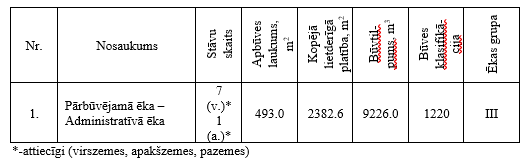 5.3.Objekta telpu plānojums un interjers:5.3.1.Telpās, kurās nav paredzēti demontāžas darbi, izvērtēt esošo sienu, griestu  un grīdas seguma tehnisko stāvokli, nepieciešamības gadījumā paredzēt to atjaunošanu vai nomaiņu, ietverot nolietoto iekārtu nomaiņu (lifti, klimata kontrole).5.3.2.Jāizstrādā pilna interjera koncepcijas risinājums, saskaņojot to ar Pasūtītāju. Interjera konceptam jābūt saskaņotam un vienotam visā ēkā kopumā. Pasūtītāja darbinieku kopējais skaits – 60 darbinieki, bet jāparedz darba vietu izveide līdz 80 darbiniekiem, funkcionāli palielinot un samazinot darba vietas pēc nepieciešamības.Izpildītājam darbu izpildē nepieciešams piedāvāt 2 (divus) konceptuālus interjera variantus saskaņošanai ar Pasūtītāju, no kuriem Pasūtītājs izvēlēsies vienu pilna projekta izstrādei.5.3.3.Telpu plānojumā jāparedz:sienu notinumus ar apdares risinājumiem;griestu notinumus ar apdares risinājumiem;grīdu plānus ar iesegumiem, risinājumi;flīzējamo virsmu izklājumus (norādot izmērus, dalījumu, savienojumu veidu u.c. būtiskas īpašības) un pielietojamo materiālu tehniskās īpašības;durvju specifikāciju (norādot apdares risinājumu, furnitūras raksturojumu, tehniskās īpašības);tonālo risinājumu (apdares darbu tabula ar kodiem pēc NCS sistēmas);apdares darbu tabulas (piemēram, norādīt prasības kājlīstēm, durvju aplodām u.c. apdares elementiem); mēbeļu izvietojuma plānus;rozešu, gaismas ķermeņu izvietojums, specifikācijas;WC telpu aksesuāru specifikācija.5.3.4.Griestu risinājumā jāparedz:darba, atpūtas, koplietošanas telpās  piekārto griestu sistēma, risinājumu saskaņojot ar Pasūtītāju;detaļas un izvietojums saskaņojot ar Pasūtītāju TD izstrādes gaitā;5.3.5.Sienu un starpsienu risinājumā jāparedz, ka:izbūvē pielietojamiem materiāliem jāatbilst nosacījumiem, ko pieprasa konstrukciju stiprība, ēkas un attiecīgo telpu ugunsdrošība, funkcionalitāte, kā arī skaņas un siltuma izolācija;konstrukcijām jāatbilst Ministru kabineta 2021.gada 19.oktobra noteikumu Nr.693 “Būvju vispārīgo prasību būvnormatīvs LBN 200-21” prasībām;skaņas izolācijai (arī savienojumiem un iebūvētiem elementiem) jāatbilst Ministru kabineta 2015.gada 16.jūnija noteikumos Nr.312 “Noteikumi par Latvijas būvnormatīvu LBN 016-15 “Būvakustika”” noteiktajām prasībām; konstrukcijām jābūt izbūvētām no grīdas/pamatnes līdz griestu/pārsegumu virsmām – tām jāturpinās arī virs piekārto griestu un/vai zem pacelto grīdu konstrukcijām. Sienu un starpsienu konstrukcijām nav pieļaujamas atkāpes no normatīviem un ražotāja noteiktajiem ierobežojumiem (galvenokārt, bet ne tikai attiecībā uz augstumu, garumu, ailu iebūvi). Jāizvērtē pārseguma izlieču un nesošo konstrukciju deformāciju un deformāciju šuvju iedarbību uz sienu un starpsienu vispārējo noturību un noturību pret plaisu veidošanos (pie nepieciešamības papildinot sienas un starpsienas ar deformācijas šuvēm);apdare no viegli kopjamiem materiāliem, maksimāli paredzot būvmateriālus no viena ražotāja (sienu/starpsienu sistēmu), tā uzlabojot materiālu saderību, sasaisti, kvalitāti, ilgmūžību.5.3.6.Grīdas apdares risinājumā jāparedz:esošo grīdas segumu tehniskā stāvokļa izvērtējums, un projektēšanas gaitā jāvienojas ar Pasūtītāju par katras konkrētās telpas grīdas ieseguma veidu (parkets, dabīgais linolejs, vinila flīzes grīdas segums, flīzes, pulēts betons u.c.), kā arī esošā seguma atjaunošanu vai nomaiņu;dažādu materiālu grīdas segumu sadurvietas jāveido zem durvīm, dažādu grīdas segumu salaidumu vietās jāparedz salaidumu risinājumu, kuru atsevišķi nepieciešams saskaņot ar Pasūtītāju;tehniskajās telpās jāparedz antistatiskus, sazemētus skaņas izolējošus paklājus/materiālus zem iekārtām. 5.3.7.Žalūzijas: darba kabinetos un visās ēkas telpās jāparedz žalūziju uzstādīšana un projektēšanas gaitā jāvienojas ar Pasūtītāju par detalizētākām prasībām.5.3.8.Durvis un durvju furnitūra (attiecas tikai uz jaunām, papildus durvīm):Objektā jāparedz viena ražotāja durvju furnitūras izmantošana;furnitūras redzamās daļas ir jāsaskaņo ar Pasūtītāju projektēšanas gaitā.durvju furnitūrā ietilpst mehāniskās slēdzenes, rokturi, pretplāksnes un aizbīdņi. Durvju komplektā ir paredzēti aizvērēji (visām durvīm ar ugunsdrošības prasībām un piekļuves kontroli, aizvērēju risinājumu jāsaskaņo ar Pasūtītāju projektēšanas gaitā);visām iekšdurvīm jāparedz grīdā vai pie sienas stiprināmas nerūsējošā tērauda atduras. Vietās, kur atduras nav iespējams uzstādīt, jāparedz durvju atvēruma ierobežotājus.5.3.9.Izpildītājam ir pienākums Pasūtītājam prezentēt/piedāvāt inženiersistēmu izvietojumu un to vizuālo noformējumu telpām ar arhitektoniski māksliniecisko vērtību (ja tādas tiek atklātas AMI izstrādes posmā). 5.3.10.Mēbeles un tehnoloģiskais aprīkojums:mēbeles, mēbeļu individuālie risinājumi, mēbeļu izvietojumu jāplāno un jāsaskaņo ar Pasūtītāju projektēšanas gaitā; pēc iespējas jāparedz, ka tiek izmantotas esošās mēbeles (īpaši darba galdi) vai to komplektējošās sastāvdaļas, ar mērķi aizvietot tikai lietošanai nederīgās mēbeles. Standarta darba galdus jāparedz ar elektriski regulējamu augstumu h=680-1200 mm;kopā ar Pasūtītāju veikt esošo mēbeļu inventarizāciju un noteikt izmantojamo mēbeļu apjomu;dokumentu, ģērbtuvju un individuālo mantu un  uzglabāšanas skapju durvis aprīkot ar motorizētu slēdzeni, slēdzenes vadībai izmantojot esošo darbinieku piekļuves kartes. Slēdzenei jānodrošina multi-funkcionālas atvēršanas iespējas (t.sk. NFC viedtālrunis), vairāki lietotāji, dažādu līmeņu pārvaldība. Detalizēti prasības jāsaskaņo ar Pasūtītāju projektēšanas gaitā;nodevumā, plānos un materiālu apjomos detalizēti jānorāda esošo un jauno mēbeļu novietojums, kā arī skaits;iekārtas un aprīkojums jāsaskaņo ar Pasūtītāju projektēšanas gaitā (kopīgi vienojoties ar Pasūtītāju par vajadzībām un atbilstošākajiem risinājumiem, novietojumu un izmēru):apspriežu zāļu ekrāni,virtuvju aprīkojums,apspriežu zāļu rezervēšanās sistēma,u.c.kopā ar Pasūtītāju jāizvēlas tehniski, ekonomiski pamatotāko risinājumu dzeramā ūdens nodrošināšanai darbiniekiem;telpas dekoratīvie elementi (logu noformēšana, zaļie augi u.c.) jāsaskaņo ar Pasūtītāju projektēšanas gaitā;jāsagatavo detalizētas interjera risinājuma specifikācijas atbilstoši Publisko iepirkumu likuma nosacījumiem, lai Pasūtītājs varētu veikt kvalitatīvus iepirkumus piegādēm:mēbelēm,apgaismojumam un ar to saistītiem elementiem,grīdas segumam,rozetēm, norādot rozešu dizainu (ja nepieciešams), skaitu un tipu,sienu aizsargelementiem,kosmētiskā remonta darbu apjomiem.6. Būvkonstrukcijas:6. Būvkonstrukcijas:6.1.Izpildītājam veicot priekšizpētes darbus un izstrādājot TD jāparedz visus nepieciešamos risinājumus, lai nodrošinātu Būvniecības likuma 9.pantā noteiktās būtiskās būvei izvirzāmās prasības (mehāniskā stiprība un stabilitāte, ugunsdrošība, vides aizsardzība un higiēna, tai skaitā nekaitīgums, lietošanas drošība un vides pieejamība, akustika (aizsardzība pret trokšņiem), energoefektivitāte, ilgtspējīga dabas resursu izmantošana). Būvkonstrukciju daļu nepieciešams izstrādāt 3D Būvju informācijas modelēšanas (BIM) vidē ar detalizācijas pakāpi LoD4. Veicot ēkas pārplānošanu, nepieciešams izskatīt papildus liftu izvietošanu (konkrētus risinājumus precizēt projektēšanas laikā).7. Būvakustika:7. Būvakustika:7.1.Būvakustikas risinājumus jāizstrādā atbilstoši Ministru kabineta 2014.gada 7.janvāra noteikumiem Nr.16 “Trokšņa novērtēšanas un pārvaldības kārtība” un Ministru kabineta 2015.gada 16.jūnija noteikumiem Nr.312 “Noteikumi par Latvijas būvnormatīvu LBN 016-15 “Būvakustika””.7.2.Akustiskie risinājumi:darba, klusuma, fokusa un apspriežu telpās jāparedz paaugstinātas akustiskās prasības, projektējot jāvadās pēc Somijas iekštelpu akustikas standarta SFS 5907, nodrošinot šo telpu atbilstību B klasei;TD, tabulas veidā jāatspoguļo, kā tiks sasniegtas paaugstinātās iekštelpu akustikas prasības;āra vides trokšņu ierobežošana, no blakus esošo ielu transporta trokšņa un tehnisko iekārtu radītā trokšņa, ko nosaka Ministru kabineta 2015.gada 16.jūnija noteikumi Nr.312 “Noteikumi par Latvijas būvnormatīvu LBN 016-15 “Būvakustika””. Āra vides troksnis tiek noteikts pēc trokšņu kartes vai veicot atbilstošus mērījumus;skaņas izolācija (skaņa gaisā, triecientroksnis) starp telpām horizontālā un vertikālā virzienā, ko nosaka Ministru kabineta 2015.gada 16.jūnija noteikumi Nr.312 “Noteikumi par Latvijas būvnormatīvu LBN 016-15 “Būvakustika””; telpu akustiskie parametri, ko nosaka Ministru kabineta 
2015.gada 16.jūnija noteikumi Nr.312 “Noteikumi par Latvijas būvnormatīvu 
LBN 016-15 “Būvakustika”. Absorbentu pielietojumu jāpamato ar aprēķiniem;Pasūtītājs veiks izbūvēto norobežojošo konstrukciju akustisko parametru mērījumus atbilstoši normatīvo aktu prasībām.8.Inženierrisinājumi:8.Inženierrisinājumi:8.1.Ūdensapgāde un kanalizācija (ŪK):8.1.1.ŪK iekšējie tīkli:TD sadaļa jāizstrādā atbilstoši Latvijas Republikā spēkā esošajiem normatīvajiem aktiem (likumam, noteikumiem, standartiem), valsts un pašvaldības iestāžu izsniegtiem tehniskajiem un īpašajiem noteikumiem, Projektēšanas uzdevumam un atbilstoši TD izstrādātajām AR, BK un citām saistošajām sadaļām. Inženierrisinājumu daļas nepieciešams izstrādāt 3D Būvju informācijas modelēšanas (BIM) vidē ar detalizācijas pakāpi LoD3.Telpās, kurās tiek veikta telpu pārplānošana atbilstoši Pasūtītāja darba uzdevumam, jāpārskata esošo ŪK tīkli, un nepieciešamības gadījumā jāizstrādā sistēmas izmaiņu projekts.8.1.2.TD ŪK daļā jāparedz:aukstā ūdens apgādes sistēmu – Ū1;ugunsdzēsības ūdensapgādes sistēmu – Ū2;karstā ūdens apgādes un cirkulācijas sistēmu;saimnieciskās kanalizācijas sistēmu – K1;kondensāta novadīšanas kanalizāciju – KC.8.1.3.TD izstrādes laikā jāprecizē nepieciešamās ŪK pieslēguma vietas (labierīcības, dušas, virtuves, trauku mazgājamās mašīnas, veļas mazgājamā mašīna, kafijas aparāti, dzeramā ūdens automāti,  u.c.).8.1.4.Izstrādājot TD, ja cauruļvadus izvieto vienu virs otra, jāievēro, ka ūdensapgādes cauruļvadi novietojami virs kanalizācijas cauruļvadiem, un aukstā ūdens cauruļvadi novietojami zemāk par karstā ūdens cauruļvadiem.8.1.5.Iekšējo ūdens apgādes sistēma jāparedz no PE-Xa cauruļvadiem ar kompensācijas sarukuma veidgabaliem. Sistēma ar spiediena klasi PN10.8.1.6.Pašteces cauruļvadu slīpums nedrīkst būt lielāks par Ministru kabineta 2015.gada 30.jūnija noteikumu Nr.332 “Noteikumi par Latvijas būvnormatīvu LBN 221-15 “Ēku iekšējais ūdensvads un kanalizācija”” 272. punktā norādīto. Vietās, kur nav iespējams izbūvēt pašteces sadzīves kanalizācijas sistēmu jāparedz sūkņu stacija.8.1.7.Visām kanalizācijas sistēmas iekārtām (tvertnēm), kas atradīsies Objektā, jāparedz pieslēgums pie dabīgās vēdināšanas sistēmas. Kanalizācijas cauruļvadu vēdināšanas nodrošināšanai jāparedz to izvadi uz Objekta jumta.8.1.8.Kondicionieru izvietojuma vietās nepieciešams paredzēt kondensāta novadīšanas iespējas, vienlaicīgi nepieļaujot kanalizācijas smaku nokļūšanu sistēmā. Lai nodrošinātos pret smaku iekļūšanu telpās no kanalizācijas sistēmas, katru kondensāta novadīšanas pieslēguma vietu pie kanalizācijas sistēmas jāaprīko ar kondensāta sifonu ar pretvārstu. Aizliegts pieslēgt kondensāta kanalizāciju lietus kanalizācijas sistēmai. 8.2.Apkure, ventilācija, kondicionēšana (AVK):8.2.1.Vispārīgas prasības:Iekštelpu temperatūra, mitrums jānodrošina atbilstoši Ministru kabineta  2016.gada 12.jūlija ieteikumiem Nr.2 “Vienotās prasības valsts pārvaldes iestāžu biroju ēkām un biroja telpu grupām” un Ministru kabineta 2009.gada 28.aprīļa noteikumiem Nr.359 “Darba aizsardzības prasības darba vietā”. Inženierrisinājumu daļas nepieciešams izstrādāt 3D Būvju informācijas modelēšanas (BIM) vidē ar detalizācijas pakāpi LoD3.Iekštelpu aprēķinu temperatūras pieņemt saskaņā ar LVS EN 15251 “Telpu mikroklimata (gaisa kvalitātes, temperatūras režīma, apgaismojuma un akustikas) parametri ēku projektēšanai un to energoefektivitātes novērtēšanai” tabulu A2, 1. kategorija, atsevišķās telpās - saskaņojot ar Pasūtītāju projektēšanas gaitā. 8.2.2.Maksimālais trokšņu līmenis telpās (dB(A)), ko rada AVK sistēmas: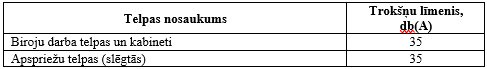 8.2.3.Projektējot ventilācijas un gaisa kondicionēšanas sistēmas, jāizvērtē to izbūves un uzstādīšanas iespējas, vai paredzētie risinājumi nepasliktina kopējo Objekta kultūrvēsturisko vērtību. 8.2.4.Visām eksponētajām inženiertehniskajām komunikācijām jābūt atrisinātām estētiski pievilcīgā veidā, koordinētām savā starpā.8.2.5.Apkure (AVK-A): Telpās, kurās tiek veikta telpu pārplānošana atbilstoši Pasūtītāja projektēšanas uzdevumam, nepieciešamības gadījumā izstrādāt sistēmas izmaiņu projektu. Objektā nepieciešams paredzēt jaunu divcauruļu apkures sistēmu. 8.2.6.Ventilācija (AVK-V):Visā Objektā nepieciešams ierīkot jaunu ventilācijas sistēmu ar rekuperāciju. Visām ventilācijas iekārtām ir jāatslēdzas iespējamā ugunsgrēka gadījumā pēc ugunsgrēka trauksmes signāla saņemšanas no UAS sistēmas. Ventilācijas risinājumiem jābūt energoefektīviem, tai skaitā ar iespējami augstāku siltuma atgūšanu. Ventilācijas iekārtu piesildīšana jānodrošina caur pilsētas siltuma tīkliem.8.2.7.Gaisa kondicionēšana (AVK-K):Visās Objekta telpās nepieciešams uzstādīt jaunu kondicionēšanas sistēmu. Detalizētas prasības ar dzesējamām telpām nepieciešams precizēt ar Pasūtītāju projektēšanas gaitā pēc jaunā telpu plānojuma izstrādes.8.3.Elektroapgāde (EL)Visās Objekta telpās nepieciešams apsekot esošo elektroapgādes sistēmu un veikt iespējamus uzlabojumus tajā, tai skaitā jaunu gaismekļu projektēšanas darbus telpās, kur nav uzstādīti LED gaismekļi vai paredzēti energoefektīvi risinājumi.8.3.1.Vispārīgas prasības:TD jāizstrādā atbilstoši Latvijas Republikā spēkā esošajiem normatīvajiem aktiem, standartiem (LVS, LBN, ENV), Pasūtītāja projektēšanas uzdevumam un Pasūtītāja  rakstiskām un mutiskām norādēm, kas tiek fiksētas protokolos sapulču laikā.Iekšējo elektroapgādes tīklu TD sadaļā ir jāizstrādā sekojoši galvenie risinājumi:ēkas el. kontaktrozešu tīkls;nepārtrauktās barošanas tīkls (UPS);ēkas el. apgaismes tīkls.8.4.Apgaismojums:iekštelpu apgaismojuma risinājumi izstrādājami ievērojot Ministru kabineta 2017.gada 20.jūnija noteikumu  Nr.353 “Prasības zaļajam publiskajam iepirkumam un to piemērošanas kārtība” prasības. Gadījumā, ja citās vietās šajā Projektēšanas uzdevumā ir definētas stingrākas prasības (t.i., tādas, kas paredzētu energoefektīvāku risinājumu), tad ir piemērojamas šīs stingrākās prasības;telpu zonām, kurām tiek veikta pārplānošana, jāizstrādā 3D apgaismojuma aprēķina simulācija, izmantojot Dialux Evo programmatūru (vai analogu); katrā telpā jāparedz vismaz 1 gaismekli, kurš pieslēgts pie UPS tīkla;TD jāpielieto tikai LED gaismekļus, kuru CRI indekss ir vismaz 80, krāsu temperatūras 3 000 - 4 000 ºK, kalpošanas ilgums vismaz 50 000 h;labierīcību telpās apgaismojumu jāparedz ar klātbūtnes sensoru. 8.5.Slēdžu un rozešu tīkls:papildus uzstādāmo slēdžu un rozešu markas jāparedz atbilstoši interjera projektam, bet kvalitātes līmenī JUNG AS 500 vai līdzvērtīgi;slēdžu montāžas augstums – precizēt ar Pasūtītāju projektēšanas gaitā;kontaktu montāžas augstums -  precizēt ar Pasūtītāju projektēšanas gaitā;tehnoloģiskās rozetes jāizvieto atbilstoši tehnoloģiju uzdevumam;Objektā jāizmanto rozetes tikai ar zemējuma kontaktu- TN-C-S sistēma. rozešu skaitu un novietojums -  precizēt ar Pasūtītāju projektēšanas gaitā;darba vietu aprīkojumam jāuzstāda 4 EL rozetes katrai darba vietai;apspriežu zālēs aiz ekrāniem jāparedz 4 EL rozetes;EL un ESS-TD pieslēgvietas iespēju robežās jāgrupē zem viena rāmīša;cilvēku aizsardzībai pret noplūdes strāvām, atbilstoši LVS HD 60364 “Zemsprieguma elektroietaises” prasībām, jāparedz kombinētos noplūdstrāvas automātslēdžus, kas atslēdz bojāto ietaisi vai iekārtu no elektrības tīkla, ja noplūdstrāva pārsniedz normētu vērtību (ΔI=30 mA). Noplūdstrāvas aizsargslēdži jāparedz sekojošu elektrības patērētāju aizsardzībai:virtuves darba virsmas elektrības patērētājiem;visām iekārtām, kurām ir tiešais ūdens pieslēgums;elektrības apsildes kabeļiem;vispārējas nozīmes elektrības kontaktrozetēm ar aizsardzību līdz 20 A iekštelpās; visām ārējām pārvietojamām iekārtām ar aizsardzību līdz 32 A. 8.6.Elektronisko sakaru sistēmas (ESS):8.6.1.Datu tīkls:detalizētas prasības precizēt ar Pasūtītāju projektēšanas gaitā;uz katru otro darba vietu jāparedz vismaz 2 Cat.6A datu pieslēguma vietas. Prasības attiecas tikai uz darba vietām, kurām nav iespējams nodrošināt pieslēgumus no esošā datu tīkla;apspriežu zālēs jāparedz grīdas konstrukcijā iebūvētu kabeļu kanālu no apspriežu galda līdz ekrānam pie sienas. Kabeļu kanālam ir jābūt pietiekoši lielam, lai nepieciešamības gadījumā būtu iespējams izvilkt HDMI kabeļus;uz sienas aiz ekrāna, jāparedz 2 Cat.6A datu pieslēguma vietas;pie apspriežu zāles ieejas durvīm uz sienas jāparedz 1 Cat.6A datu pieslēguma vietu telpu rezervēšanās sistēmas izvietošanai. Detalizētas prasības precizēt ar Pasūtītāju projektēšanas gaitā;jāparedz papildus 10 Cat.6A datu pieslēguma vietas video kameru uzstādīšanai. Detalizētas prasības precizēt ar Pasūtītāju projektēšanas gaitā;TD darbu apjomā jānorāda pozīcija, ka būvdarbu laikā izpildītājam ir jāveic esošā tīkla testēšana un bojāto tīkla elementu nomaiņa.skapī jāuzstāda pietiekama garuma savienotājvadus, lai varētu savienot tīkla iekārtas jebkurā nepieciešamajā kombinācijā;visi komutācijas skapji ir jāpieslēdz pie zemējuma kontūra. Skapja elementiem, komutācijas paneļiem un tīkla iekārtām ir jābūt savienotām ar zemējuma kontūru;nepieciešams paredzēt bezvadu, rezervētu (Wi-Fi) tīkla pārklājumu visā Objektā  (t.sk. iekšpagalmā), pārklājuma zonas precizēt ar Pasūtītāju projektēšanas gaitā;tīkla izvedi jāparedz no viena ražotāja instalācijas sistēmas;pieslēgvietas izpildījumu (ražotājs un sērija) jāsaskaņo ar EL sadaļu;dokumentācija - jānodrošina tīkla kabeļu sistēmas testēšana, marķēšana, sertificēšana kā arī jāizveido tīkla shēma. Tīklu var nodot ekspluatācijā, ja ir sekojoša dokumentācija: Vispārējais apraksts (instalācijas materiālu specifikācijas, visu stāvu shēmas ar sadales skapju struktūrshēmu ar kontaktligzdu izvietojumu); testa protokoli;tīkla kabeļu galu marķējumiem ir jāatbilst iesniegtajām tīkla shēmām;mērījumu rezultāti jāiesniedz Adobe® izstrādātā kompaktā dokumentu formātā – *.PDF.8.6.2.Apsardzes signalizācija (AS):Jāpārskata esošo trauksmes pogu izvietojumu un skaitu Objektā, paredzot pogu demontāžu telpās, kurās tās atbilstoši telpu funkcionālajam plānojumam vairs nav nepieciešamas.8.6.3.Ugunsgrēka atklāšanas un trauksmes signalizācijas sistēmas (UATS):Telpās, kurās tiek veikta telpu pārplānošana atbilstoši projektēšanas uzdevumam, jāpārskata esošā UATS sistēma un nepieciešamības gadījumā jāizstrādā sistēmas izmaiņu projektu (t.sk. paredzot atsevišķu devēju nomaiņu, ja mainījies telpas lietošanas mērķis).9. Energoefektivitāte:9. Energoefektivitāte:9.1.TD izstrādē jāparedz atsevišķu sadaļu un vienkopus apkopotu informāciju, kas klasificē un precīzi definē ar Objekta energoefektivitāti saistītos būtiskos jautājumus. Visos TD risinājumos Izpildītājam ir maksimāli jāietver nepieciešamie tehniskie risinājumi un pielietojamie materiāli, kas nodrošinātu nepieciešamo Objekta energoefektivitātes rādītāju sasniegšanu.9.2.Saskaņā ar Ministru kabineta 2019. gada 25. jūnija noteikumiem Nr. 280  “Noteikumi par Latvijas būvnormatīvu LBN 002-19 “Ēku norobežojošo konstrukciju siltumtehnika”” ir jāsasniedz ≤ 90 kWh/m2 gadā. 9.3.Pagaidu sertifikātam jāpievieno pilns aprēķina pielikums atbilstoši Ministru kabineta 2021.gada 8.aprīļa noteikumiem Nr.222 “Ēku energoefektivitātes aprēķina metodes un ēku energosertifikācijas noteikumi”.9.4.Saskaņā ar Ministru kabineta 2021.gada 8.aprīļa noteikumiem Nr.222 “Ēku energoefektivitātes aprēķina metodes un ēku energosertifikācijas noteikumi” TD jāpievieno sertificēta neatkarīgā eksperta ēku energoefektivitātes jomā izstrādāts pagaidu energosertifikāts atsevišķi katrai telpiski un funkcionāli norobežotai telpu grupai (ar atsevišķiem siltummezgliem un/vai uzskaites sistēmām), atsevišķi norādot: apkures siltuma enerģijas patēriņu; ventilācijas siltuma enerģijas patēriņu; enerģijas patēriņu karstā ūdens sagatavošanai; elektroenerģijas patēriņu apgaismojumam; elektroenerģijas patēriņu ventilācijai; elektroenerģijas patēriņu citiem patērētājiem.Pretendenta nosaukums Vienotais reģistrācijas Nr.PVN maksātāja numurs Latvijā, vai norāde, ka nav PVN maksātājsJuridiskā adreseBankas rekvizītiAr Atklātu konkursu saistīto dokumentāciju lūdzam nosūtīt uz e-pasta adresi:Persona, kurai Pretendentā ir izšķiroša ietekme uz līdzdalības pamata attiecīgo normatīvo aktu par koncerniem izpratnēPatiesais labuma guvējsPersona, kura pilnvarota pārstāvēt Pretendentu Atklātā konkursā (ja Pretendents ir personu apvienība)Vārds, uzvārdsAdreseTālrunisE-pasta adreseUzņēmuma nosaukums/personas vārds, uzvārdsAttiecināmais izslēgšanas noteikums, īss pārkāpuma aprakstsVārds, uzvārds, amatsPakalpojumsLīgumcena*EUR bez PVNTehniskās dokumentācijas izstrāde SIA “Publisko aktīvu pārvaldītājs Possessor” ēkas pārbūvei Krišjāņa Valdemāra ielā 31, RīgāAutoruzraudzība** SIA “Publisko aktīvu pārvaldītājs Possessor” ēkas pārbūvei Krišjāņa Valdemāra ielā 31, RīgāKOPĀ EUR bez PVN:Vārds, uzvārds, amatsApakšuzņēmēja nosaukums, reģistrācijas Nr., juridiskā adrese, kontaktpersonaSniedzamā pakalpojuma apraksts Pakalpojuma vērtība EUR bez PVN un apjoms % no Atklāta konkursa līgumu kopējās līgumcenas Pakalpojuma vērtība EUR bez PVN un apjoms % no Atklāta konkursa līgumu kopējās līgumcenas Uzņēmuma statuss Atbilstība mazā  vai vidējā  uzņēmuma statusamPretendents balstās uz apakšuzņēmēja iespējām savas kvalifikācijas apliecināšanai  (Jā / Nē)Kvalifikācijas prasība, kuras izpildei persona piesaistīta un nododamo resursu apraksts un apjomsVeicamā darba daļa, kuras apjoms  ≤ 10 000 EUR bez PVNVeicamā darba daļa, kuras apjoms  ≤ 10 000 EUR bez PVNVeicamā darba daļa, kuras apjoms  ≤ 10 000 EUR bez PVNVeicamā darba daļa, kuras apjoms  ≤ 10 000 EUR bez PVNVeicamā darba daļa, kuras apjoms  ≤ 10 000 EUR bez PVNVeicamā darba daļa, kuras apjoms  ≥ 10 000 EUR bez PVNVeicamā darba daļa, kuras apjoms  ≥ 10 000 EUR bez PVNVeicamā darba daļa, kuras apjoms  ≥ 10 000 EUR bez PVNVeicamā darba daļa, kuras apjoms  ≥ 10 000 EUR bez PVNVeicamā darba daļa, kuras apjoms  ≥ 10 000 EUR bez PVNVārds, uzvārds, amatsPretendenta / personu apvienības dalībnieka nosaukumsGadsKopējais apgrozījums EURVidējais gada finanšu apgrozījums pēdējos noslēgtajos 3 (trīs) finanšu gadosVidējais gada finanšu apgrozījums pēdējos noslēgtajos 3 (trīs) finanšu gadosVārds, uzvārds, amatsPretendenta pieredze(Pakalpojuma saņēmējs, objekts, pakalpojuma apjoms)Atbilstība Atklāta konkursa nolikuma 12.6.punktā izvirzītajām prasībām*(Pretendents atzīmē tikai atbilstošās prasības)1. Informācija par Pretendenta izstrādāto ēkas tehnisko dokumentāciju:1. Informācija par Pretendenta izstrādāto ēkas tehnisko dokumentāciju:Objekta adrese:Pasūtītājs un kontaktinformācija atsauksmēm:Atsauksme: ir pievienota Tehniskā dokumentācija akceptēta būvvaldes funkcijas pildošā iestādē un ir saņemta atzīme būvatļaujā par projektēšanas nosacījumu izpildi: (norādīt datumu un institūcijas nosaukumu)[iepriekšējo 8 (astoņu) gadu laikā (2016., 2017., 2018., 2019., 2020., 2021., 2022. un 2023.gadā, kā arī 2024.gadā līdz piedāvājuma iesniegšanas dienai]Būvniecības veids: ēkas atjaunošana ēkas pārbūve jauna būvniecība restaurācija nojaukšana konservācija(atzīmēt tikai atbilstošo)Atbilstība 12.6.punkta prasībām:Atbilstība 12.6.punkta prasībām:12.6.1) tehniskā dokumentācija ir izstrādāta par publiskas ēkas atjaunošanu vai pārbūvi ir publiska ēka12.6.2) tehniskā dokumentācija ir izstrādāta par ēkas, kas ir valsts nozīmes kultūras piemineklis vai  atrodas valsts  vai valstspilsētas pilsētbūvniecības pieminekļa aizsardzības teritorijā, atjaunošanu, pārbūvi, jaunu būvniecību, restaurāciju, nojaukšanu, vai konservāciju ir valsts nozīmes kultūras piemineklis atrodas valsts  vai valstspilsētas pilsētbūvniecības pieminekļa aizsardzības teritorijā(atzīmēt tikai atbilstošo)12.6.3) tehniskā dokumentācija par ēkas jaunu būvniecību, atjaunošanu vai pārbūvi satur interjera (IN) sadaļu ir interjera (IN) sadaļa12.6.4) tehniskā dokumentācija par ēkas atjaunošanu vai pārbūvi izstrādāta Būvju informācijas modelēšanas (BIM) vidē (atbilstoši LVS 1052:2018 Būvju informācijas modelēšanas (BIM) terminoloģijas standartam vai līdzvērtīgam standartam) ir izstrādāta Būvju informācijas modelēšanas (BIM) vidē12.6.5) tehniskā dokumentācija par jaunu būvniecību, atjaunošanu vai pārbūvi  izstrādāta ēkai ar projektējamo platību vismaz 1500 m2 ēkas projektējamā platība ir vismaz 1500 m212.6.6) tehniskā dokumentācija par ēkas jaunu būvniecību, atjaunošanu vai pārbūvi  satur lifta izbūvi ne mazāk kā 3 (trīs) stāviem satur lifta izbūvi ne mazāk kā 3 (trīs) stāviem12.6.7) tehniskās dokumentācijas par ēkas atjaunošanu vai pārbūvi ietvaros paredzēti energoefektivitātes paaugstināšanas darbi, sasniedzot ēkas energoefektivitātes rādītāju apkurei ≤ 90 kWh/m2 gadā ēkas energoefektivitātes rādītājs apkurei ≤ 90 kWh/m2 gadāPretendenta pieredze(Pakalpojuma saņēmējs, objekts, pakalpojuma apjoms)Atbilstība Atklāta konkursa nolikuma 12.6.punktā izvirzītajām prasībām*(Pretendents atzīmē tikai atbilstošās prasības)2. Informācija par Pretendenta izstrādāto ēkas tehnisko dokumentāciju:2. Informācija par Pretendenta izstrādāto ēkas tehnisko dokumentāciju:Objekta adrese:Pasūtītājs un kontaktinformācija atsauksmēm:Atsauksme: ir pievienota Tehniskā dokumentācija akceptēta būvvaldes funkcijas pildošā iestādē un ir saņemta atzīme būvatļaujā par projektēšanas nosacījumu izpildi: (norādīt datumu un institūcijas nosaukumu)[iepriekšējo 8 (astoņu) gadu laikā (2016., 2017., 2018., 2019., 2020., 2021., 2022. un 2023.gadā, kā arī 2024.gadā līdz piedāvājuma iesniegšanas dienai]Būvniecības veids: ēkas atjaunošana ēkas pārbūve jauna būvniecība restaurācija nojaukšana konservācija(atzīmēt tikai atbilstošo)Atbilstība 12.6.punkta prasībām:Atbilstība 12.6.punkta prasībām:12.6.1) tehniskā dokumentācija ir izstrādāta par publiskas ēkas atjaunošanu vai pārbūvi ir publiska ēka12.6.2) tehniskā dokumentācija ir izstrādāta par ēkas, kas ir valsts nozīmes kultūras piemineklis vai  atrodas valsts  vai valstspilsētas pilsētbūvniecības pieminekļa aizsardzības teritorijā, atjaunošanu, pārbūvi, jaunu būvniecību, restaurāciju, nojaukšanu, vai konservāciju ir valsts nozīmes kultūras piemineklis atrodas valsts  vai valstspilsētas pilsētbūvniecības pieminekļa aizsardzības teritorijā(atzīmēt tikai atbilstošo)12.6.3) tehniskā dokumentācija par ēkas jaunu būvniecību, atjaunošanu vai pārbūvi satur interjera (IN) sadaļu ir interjera (IN) sadaļa12.6.4) tehniskā dokumentācija par ēkas atjaunošanu vai pārbūvi izstrādāta Būvju informācijas modelēšanas (BIM) vidē (atbilstoši LVS 1052:2018 Būvju informācijas modelēšanas (BIM) terminoloģijas standartam vai līdzvērtīgam standartam) ir izstrādāta Būvju informācijas modelēšanas (BIM) vidē12.6.5) tehniskā dokumentācija par jaunu būvniecību, atjaunošanu vai pārbūvi  izstrādāta ēkai ar projektējamo platību vismaz 1500 m2 ēkas projektējamā platība ir vismaz 1500 m212.6.6) tehniskā dokumentācija par ēkas jaunu būvniecību, atjaunošanu vai pārbūvi  satur lifta izbūvi ne mazāk kā 3 (trīs) stāviem satur lifta izbūvi ne mazāk kā 3 (trīs) stāviem12.6.7) tehniskās dokumentācijas par ēkas atjaunošanu vai pārbūvi ietvaros paredzēti energoefektivitātes paaugstināšanas darbi, sasniedzot ēkas energoefektivitātes rādītāju apkurei ≤ 90 kWh/m2 gadā ēkas energoefektivitātes rādītājs apkurei ≤ 90 kWh/m2 gadāPretendenta pieredze(Pakalpojuma saņēmējs, objekts, pakalpojuma apjoms)Atbilstība Atklāta konkursa nolikuma 12.6.punktā izvirzītajām prasībām*(Pretendents atzīmē tikai atbilstošās prasības)3. Informācija par Pretendenta izstrādāto ēkas tehnisko dokumentāciju:3. Informācija par Pretendenta izstrādāto ēkas tehnisko dokumentāciju:Objekta adrese:Pasūtītājs un kontaktinformācija atsauksmēm:Atsauksme: ir pievienota Tehniskā dokumentācija akceptēta būvvaldes funkcijas pildošā iestādē un ir saņemta atzīme būvatļaujā par projektēšanas nosacījumu izpildi: (norādīt datumu un institūcijas nosaukumu)[iepriekšējo 8 (astoņu) gadu laikā (2016., 2017., 2018., 2019., 2020., 2021., 2022. un 2023.gadā, kā arī 2024.gadā līdz piedāvājuma iesniegšanas dienai]Būvniecības veids: ēkas atjaunošana ēkas pārbūve jauna būvniecība restaurācija nojaukšana konservācija(atzīmēt tikai atbilstošo)Atbilstība 12.6.punkta prasībām:Atbilstība 12.6.punkta prasībām:12.6.1) tehniskā dokumentācija ir izstrādāta par publiskas ēkas atjaunošanu vai pārbūvi ir publiska ēka12.6.2) tehniskā dokumentācija ir izstrādāta par ēkas, kas ir valsts nozīmes kultūras piemineklis vai  atrodas valsts  vai valstspilsētas pilsētbūvniecības pieminekļa aizsardzības teritorijā, atjaunošanu, pārbūvi, jaunu būvniecību, restaurāciju, nojaukšanu, vai konservāciju ir valsts nozīmes kultūras piemineklis atrodas valsts  vai valstspilsētas pilsētbūvniecības pieminekļa aizsardzības teritorijā(atzīmēt tikai atbilstošo)12.6.3) tehniskā dokumentācija par ēkas jaunu būvniecību, atjaunošanu vai pārbūvi satur interjera (IN) sadaļu ir interjera (IN) sadaļa12.6.4) tehniskā dokumentācija par ēkas atjaunošanu vai pārbūvi izstrādāta Būvju informācijas modelēšanas (BIM) vidē (atbilstoši LVS 1052:2018 Būvju informācijas modelēšanas (BIM) terminoloģijas standartam vai līdzvērtīgam standartam) ir izstrādāta Būvju informācijas modelēšanas (BIM) vidē12.6.5) tehniskā dokumentācija par jaunu būvniecību, atjaunošanu vai pārbūvi  izstrādāta ēkai ar projektējamo platību vismaz 1500 m2 ēkas projektējamā platība ir vismaz 1500 m212.6.6) tehniskā dokumentācija par ēkas jaunu būvniecību, atjaunošanu vai pārbūvi  satur lifta izbūvi ne mazāk kā 3 (trīs) stāviem satur lifta izbūvi ne mazāk kā 3 (trīs) stāviem12.6.7) tehniskās dokumentācijas par ēkas atjaunošanu vai pārbūvi ietvaros paredzēti energoefektivitātes paaugstināšanas darbi, sasniedzot ēkas energoefektivitātes rādītāju apkurei ≤ 90 kWh/m2 gadā ēkas energoefektivitātes rādītājs apkurei ≤ 90 kWh/m2 gadāVārds, uzvārds, amatsDarbības sfēra / jomaSpeciālista vārds, uzvārdsSertifikāta Nr.Atbildīgais būvprojekta vadītājs[var pildīt tikai vienu lomu]Arhitekts[var pildīt tikai vienu lomu]Ēku konstrukciju projektētājs[var pildīt ne vairāk kā 2 (divas) lomas]Siltumapgādes, ventilācijas un gaisa kondicionēšanas sistēmu projektētājs[var pildīt ne vairāk kā 2 (divas) lomas]Ūdensapgādes un kanalizācijas sistēmu projektētājs[var pildīt ne vairāk kā 2 (divas) lomas]Elektronisko sakaru sistēmu un tīklu projektētājs[var pildīt ne vairāk kā 2 (divas) lomas]Elektroietaišu projektētājs[var pildīt ne vairāk kā 2 (divas) lomas]Neatkarīgs eksperts ēku energoefektivitātes jomā[var pildīt ne vairāk kā 2 (divas) lomas]Būvakustikas eksperts[var pildīt ne vairāk kā 2 (divas) lomas]Kopīgi realizētā projektēšanas līguma (vai izstrādātā projekta ar vienotu mērķi) nosaukums, pasūtītājs un kontaktpersona  Pretendenta piedāvātais arhitektsvaibūvprojekta vadītājs* (vārds, uzvārds)Kopīgi realizētajā projektā iesaistītie speciālisti** (vārds, uzvārds)Kopīgi realizētajā projektā iesaistītie speciālisti** (vārds, uzvārds)Atbildīgais būvprojekta vadītājsArhitektsĒku konstrukciju projektētājsSiltumapgādes, ventilācijas un gaisa kondicionēšanas sistēmu projektētājsŪdensapgādes un kanalizācijas sistēmu projektētājsElektronisko sakaru sistēmu un tīklu projektētājsElektroietaišu projektētājsNeatkarīgs eksperts ēku energoefektivitātes jomāBūvakustikas ekspertsVārds, uzvārds, amatsVārds, uzvārds:Amata nosaukums/profesijaAtbildīgais būvprojekta vadītājs KontaktinformācijaSertificēšanas institūcijaSertifikāta numursSertifikāta derīguma termiņšDarbības sfēra / jomaAtbildīgā būvprojekta vadītāja pieredze(Pakalpojuma saņēmējs, objekts, pakalpojuma apjoms)Atbilstība Atklāta konkursa nolikuma 12.7.1.punktā izvirzītajām prasībām(Pretendents atzīmē tikai atbilstošās prasības)Informācija par atbildīgā būvprojekta vadītāja vadīto ēkas tehniskās dokumentācijas (vai izstrādātās tehniskās dokumentācijas ar vienotu mērķi) izstrādi:Informācija par atbildīgā būvprojekta vadītāja vadīto ēkas tehniskās dokumentācijas (vai izstrādātās tehniskās dokumentācijas ar vienotu mērķi) izstrādi:Objekta adrese:Pasūtītājs un kontaktinformācija atsauksmēm:Tehniskā dokumentācija akceptēta būvvaldes funkcijas pildošā iestādē un ir saņemta atzīme būvatļaujā par projektēšanas nosacījumu izpildi: (norādīt datumu un institūcijas nosaukumu)[iepriekšējo 8 (astoņu) gadu laikā (2016., 2017., 2018., 2019., 2020., 2021., 2022. un 2023.gadā, kā arī 2024.gadā līdz piedāvājuma iesniegšanas dienai]Būvniecības veids: ēkas atjaunošana ēkas pārbūve jauna būvniecība restaurācija nojaukšana konservācija(atzīmēt tikai atbilstošo)Ēkas veids: publiska ēkaĒkas projektējamā platība: ēkas projektējamā platība ir vismaz 1500 m2Atbildīgā būvprojekta vadītāja pieredze(Pakalpojuma saņēmējs, objekts, pakalpojuma apjoms)Atbilstība Atklāta konkursa nolikuma 17.2.2.1.apakšpunktā izvirzītajām prasībām(Pretendents atzīmē tikai atbilstošās prasības)1. Informācija par atbildīgā būvprojekta vadītāja vadīto ēkas tehniskās dokumentācijas (vai izstrādātās tehniskās dokumentācijas ar vienotu mērķi) izstrādi:1. Informācija par atbildīgā būvprojekta vadītāja vadīto ēkas tehniskās dokumentācijas (vai izstrādātās tehniskās dokumentācijas ar vienotu mērķi) izstrādi:Objekta adrese:Pasūtītājs un kontaktinformācija atsauksmēm:Tehniskā dokumentācija akceptēta būvvaldes funkcijas pildošā iestādē un ir saņemta atzīme būvatļaujā par projektēšanas nosacījumu izpildi: (norādīt datumu un institūcijas nosaukumu)[iepriekšējo 8 (astoņu) gadu laikā (2016., 2017., 2018., 2019., 2020., 2021., 2022. un 2023.gadā, kā arī 2024.gadā līdz piedāvājuma iesniegšanas dienai]Būvniecības veids: ēkas atjaunošana ēkas pārbūve(atzīmēt tikai atbilstošo)Ēkas veids: publiska ēka2. Informācija par atbildīgā būvprojekta vadītāja vadīto ēkas tehniskās dokumentācijas (vai izstrādātās tehniskās dokumentācijas ar vienotu mērķi) izstrādi:2. Informācija par atbildīgā būvprojekta vadītāja vadīto ēkas tehniskās dokumentācijas (vai izstrādātās tehniskās dokumentācijas ar vienotu mērķi) izstrādi:Objekta adrese:Pasūtītājs un kontaktinformācija atsauksmēm:Tehniskā dokumentācija akceptēta būvvaldes funkcijas pildošā iestādē un ir saņemta atzīme būvatļaujā par projektēšanas nosacījumu izpildi: (norādīt datumu un institūcijas nosaukumu)[iepriekšējo 8 (astoņu) gadu laikā (2016., 2017., 2018., 2019., 2020., 2021., 2022. un 2023.gadā, kā arī 2024.gadā līdz piedāvājuma iesniegšanas dienai]Būvniecības veids: ēkas atjaunošana ēkas pārbūve(atzīmēt tikai atbilstošo)Ēkas veids: publiska ēka3. Informācija par atbildīgā būvprojekta vadītāja vadīto ēkas tehniskās dokumentācijas (vai izstrādātās tehniskās dokumentācijas ar vienotu mērķi) izstrādi:3. Informācija par atbildīgā būvprojekta vadītāja vadīto ēkas tehniskās dokumentācijas (vai izstrādātās tehniskās dokumentācijas ar vienotu mērķi) izstrādi:……..Vārds, uzvārds:Amata nosaukums/profesijaArhitekts KontaktinformācijaSertificēšanas institūcijaSertifikāta numursSertifikāta derīguma termiņšDarbības sfēra / jomaArhitekta pieredze(Pakalpojuma saņēmējs, objekts, pakalpojuma apjoms)Atbilstība Atklāta konkursa nolikuma 12.7.2.punktā izvirzītajām prasībām(Pretendents atzīmē tikai atbilstošās prasības)Informācija par arhitekta izstrādāto ēkas tehnisko dokumentāciju (vai izstrādāto tehnisko dokumentāciju ar vienotu mērķi):Informācija par arhitekta izstrādāto ēkas tehnisko dokumentāciju (vai izstrādāto tehnisko dokumentāciju ar vienotu mērķi):Objekta adrese:Pasūtītājs un kontaktinformācija atsauksmēm:Tehniskā dokumentācija akceptēta būvvaldes funkcijas pildošā iestādē un ir saņemta atzīme būvatļaujā par projektēšanas nosacījumu izpildi: (norādīt datumu un institūcijas nosaukumu)[iepriekšējo 8 (astoņu) gadu laikā (2016., 2017., 2018., 2019., 2020., 2021., 2022. un 2023.gadā, kā arī 2024.gadā līdz piedāvājuma iesniegšanas dienai]Būvniecības veids: ēkas atjaunošana ēkas pārbūve(atzīmēt tikai atbilstošo)Ēkas veids: publiska ēkaTehniskās dokumentācijas sastāvā ir vismaz arhitektūras (AR) un būvkonstrukciju (BK) sadaļas ir arhitektūras (AR) sadaļa ir būvkonstrukciju (BK) sadaļaAtbildīgā arhitekta pieredze(Pakalpojuma saņēmējs, objekts, pakalpojuma apjoms)Atbilstība Atklāta konkursa nolikuma 17.2.2.2.apakšpunktā izvirzītajām prasībām(Pretendents atzīmē tikai atbilstošās prasības)1. Informācija par arhitekta izstrādāto ēkas tehnisko dokumentāciju (vai izstrādāto tehnisko dokumentāciju ar vienotu mērķi):1. Informācija par arhitekta izstrādāto ēkas tehnisko dokumentāciju (vai izstrādāto tehnisko dokumentāciju ar vienotu mērķi):Objekta adrese:Pasūtītājs un kontaktinformācija atsauksmēm:Tehniskā dokumentācija akceptēta būvvaldes funkcijas pildošā iestādē un ir saņemta atzīme būvatļaujā par projektēšanas nosacījumu izpildi: (norādīt datumu un institūcijas nosaukumu)[iepriekšējo 8 (astoņu) gadu laikā (2016., 2017., 2018., 2019., 2020., 2021., 2022. un 2023.gadā, kā arī 2024.gadā līdz piedāvājuma iesniegšanas dienai]Ēkas lietošanas veids: biroja ēkaĒkas projektējamā platība: ēkas projektējamā platība ir vismaz 1500 m2Tehniskās dokumentācijas sastāvā ir interjera (IN) sadaļa ir interjera (IN) sadaļa2. Informācija par arhitekta izstrādāto ēkas tehnisko dokumentāciju (vai izstrādāto tehnisko dokumentāciju ar vienotu mērķi):2. Informācija par arhitekta izstrādāto ēkas tehnisko dokumentāciju (vai izstrādāto tehnisko dokumentāciju ar vienotu mērķi):Objekta adrese:Pasūtītājs un kontaktinformācija atsauksmēm:Tehniskā dokumentācija akceptēta būvvaldes funkcijas pildošā iestādē un ir saņemta atzīme būvatļaujā par projektēšanas nosacījumu izpildi: (norādīt datumu un institūcijas nosaukumu)[iepriekšējo 8 (astoņu) gadu laikā (2016., 2017., 2018., 2019., 2020., 2021., 2022. un 2023.gadā, kā arī 2024.gadā līdz piedāvājuma iesniegšanas dienai]Ēkas lietošanas veids: biroja ēkaĒkas projektējamā platība: ēkas projektējamā platība ir vismaz 1500 m2Tehniskās dokumentācijas sastāvā ir interjera (IN) sadaļa ir interjera (IN) sadaļa3. Informācija par arhitekta izstrādāto ēkas tehnisko dokumentāciju (vai izstrādāto tehnisko dokumentāciju ar vienotu mērķi):3. Informācija par arhitekta izstrādāto ēkas tehnisko dokumentāciju (vai izstrādāto tehnisko dokumentāciju ar vienotu mērķi):……..Vārds, uzvārds:Amata nosaukums/profesija Ēku konstrukciju projektētājsKontaktinformācijaSertificēšanas institūcijaSertifikāta numursSertifikāta derīguma termiņšDarbības sfēra / jomaĒku konstrukciju projektētāja pieredze(Pakalpojuma saņēmējs, objekts, pakalpojuma apjoms)Atbilstība Atklāta konkursa nolikuma 12.7.3.punktā izvirzītajām prasībām(Pretendents atzīmē tikai atbilstošās prasības)Informācija par ēku konstrukciju projektētāja izstrādāto ēkas tehnisko dokumentāciju (vai izstrādāto tehnisko dokumentāciju ar vienotu mērķi):Informācija par ēku konstrukciju projektētāja izstrādāto ēkas tehnisko dokumentāciju (vai izstrādāto tehnisko dokumentāciju ar vienotu mērķi):Objekta adrese:Pasūtītājs un kontaktinformācija atsauksmēm:Tehniskā dokumentācija akceptēta būvvaldes funkcijas pildošā iestādē un ir saņemta atzīme būvatļaujā par projektēšanas nosacījumu izpildi: (norādīt datumu un institūcijas nosaukumu)[iepriekšējo 8 (astoņu) gadu laikā (2016., 2017., 2018., 2019., 2020., 2021., 2022. un 2023.gadā, kā arī 2024.gadā līdz piedāvājuma iesniegšanas dienai]Ēkas veids: publiska ēkaVārds, uzvārds:Amata nosaukums/profesijaKontaktinformācijaSertificēšanas institūcijaSertifikāta numursSertifikāta derīguma termiņšDarbības sfēra / joma1.Vispārīgie dati 1.Vispārīgie dati Pretendenta apliecinājums par tehnisko prasību izpildiTehniskās dokumentācijas izstrādes mērķisTehniskās dokumentācijas (turpmāk – TD) izstrāde un autoruzraudzība SIA “Publisko aktīvu pārvaldītājs Possessor” ēkas pārbūvei Krišjāņa Valdemāra ielā 31, Rīgā, nodrošinot ēkas telpu pārbūvi un atjaunošanu SIA “Publisko aktīvu pārvaldītājs Possessor” aktuālajām vajadzībām, vienlaicīgi atjaunojot ēkas tehnisko, funkcionālo un vizuālo stāvokli saskaņā ar Tehniskajā specifikācijā noteiktajām prasībām.Objekta adreseKrišjāņa Valdemāra iela 31, Rīga, LV – 1887 (turpmāk – Objekts)Zemes vienības kadastra apzīmējums 0100 019 0074Objekta kadastra apzīmējums0100 019 0074 001Objekta platība,stāvu skaits2382 m2 (kopējā ēkas platība);Objekta stāvu skaits – 7 stāvi un pagrabstāvs.Būvniecības veidsRestaurācija/Atjaunošana/PārbūveBūves grupa3.grupa atbilstoši 2014.gada 19.augusta
Ministru kabineta noteikumiem Nr.500 “Vispārīgie būvnoteikumi”.Objekta klasifikācija1220 Biroju ēkaPasūtītājsSIA “Publisko aktīvu pārvaldītājs Possessor” (turpmāk – Pasūtītājs), Reģ.Nr.40003192154Objekta lietotājsPasūtītājsPasūtītāja kontaktpersonaAdministratīvā departamenta vadītāja Ingrīda Purmalee-pasts: Ingrida.Purmale@possessor.gov.lvtālrunis: 67021319Pasūtītāja izsniedzamie dokumenti (tiks izsniegti pretendentiem pēc pieprasījuma)VZD kadastra informācijas sistēmas izdrukas;Zemes robežu plāna kopija;Objekta kadastrālās uzmērīšanas lieta (2020.gads);Tehniskie projekti “Biroju ēkas elektroapgāde. Projekta daļa “Elektroapgāde”” un “Biroju ēka. Projekta daļa “Elektronisko sakaru sistēmas”” (Izstrādātājs SIA “ELPRO” 2016.gads);Ēkas pagaidu energosertifikāts (2019.gads);Projekts konferenču zāles stiklotās fasādes renovācijai (Izpildītājs var integrēt TD izstrādes projektā vai veikt jaunas TD projekta izstrādi).Pasūtītāja rīcībā esošie dokumentiObjekta 3D skenēšanas izejas dati ar detalizācijas līmeni LoD3 ēkas iekštelpu interjeram (Pasūtītājs izsniedz pēc līguma noslēgšanas).Objekta izpēteArhitektoniski mākslinieciskā izpēte - izstrādā Izpildītājs;Tehniskās apsekošanas atzinums (TAA) – izstrādā Izpildītājs;Priekšizpēte – veic Izpildītājs.Prasības, kas jāievēro veicot TD izstrādiLatvijas Republikā spēkā esošie būvniecību regulējošie normatīvie akti, Eiropas normatīvi (EN), tie Eiropas standarti, kuriem ir Latvijas standartu statuss (LVS EN) un Pasūtītāja izsniegts projektēšanas uzdevums.TD izstrādes posmiPriekšizpētes darbi (tehniskās apsekošanas atzinums, inženierizpēte, AMI izstrāde (ja nepieciešams));Projekta minimālā sastāva izstrāde;Būvatļaujas saņemšana;Projekta izstrāde;Autoruzraudzība.SapulcesProjektēšanas uzdevuma izpildes jautājumi tiks risināti un izskatīti regulārās sapulcēs, kurās piedalās Izpildītāja un Pasūtītāja pilnvarotie pārstāvji, kā arī to pieaicinātās personas. Izpildītāja pienākums ir protokolēt katru sapulci un tajā pieņemtos lēmumus un ne vēlāk kā 3 (trīs) darbdienu laikā pēc sapulces norises izsūtīt protokolu saskaņošanai sapulces dalībniekiem.TDTD jāizstrādā atbilstoši Ministru kabineta 2018.gada 28.augusta  noteikumiem Nr.545 “Noteikumi par Latvijas būvnormatīvu LBN 202-18 “Būvniecības ieceres dokumentācijas noformēšana”, paredzot elektronisku saskaņošanu un pievienošanu Būvniecības informācijas sistēmā (BIS).  Lokālajās tāmēs vertikālajā kolonā “Darba nosaukums” jāsniedz pēc iespējas pilnīgāks veicamā darba apraksts; definētajiem būvmateriālu, izstrādājumu, iekārtu nosaukumiem jābūt identiskiem ar TD norādīto informāciju.Visās sagatavojamās tabulās jāpielieto mērvienības un to saīsinājumus atbilstoši Ministru kabineta 2017.gada 3.maija  noteikumiem Nr.239 ’’Noteikumi par Latvijas būvnormatīvu LBN 501-17 “Būvizmaksu noteikšanas kārtība” un Ministru kabineta  2013.gada 29.oktobra  noteikumiem Nr.1186 “Mērvienību noteikumi”. Nav pieļaujama darbu apjomu noteikšana ar mērvienību “komplekts” (ja ir iespējams aprēķināt mērvienību skaitu, garumu, laukumu, tilpumu, svaru, u.c. aprēķināmus lielumus), izņemot Ministru kabineta 2017.gada 3.maija  noteikumiem Nr.239 “Noteikumi par Latvijas būvnormatīvu LBN 501-17 ’’Būvizmaksu noteikšanas kārtība’’ 8.2.punktā noteikto mērvienību “izstrādājumu vai iekārtu komplekts – kpl” vai nosakot palīgmateriālu un montāžas materiālu daudzuma apjomu, kas aprēķināms kā % no veicamā darba kopējām izmaksām. Visās tabulās jāizmanto viena veida fontus (ieteicams Times New Roman, Arial vai Calibri).Izpildītājs nodod Pasūtītājam būvvaldes funkcijas pildošās iestādes saskaņotu TD Būvniecības informācijas sistēmas (BIS) vidē, 2 (divos) oriģināleksemplāros parakstītā papīra formātā un identisku eksemplāru elektroniskā formātā (USB vai līdzvērtīgā datu nesējā - aprēķini, būvdarbu tāme, grafiskie materiāli un teksta dokumenti *.pdf, *.dwg *docx un *.xls formātā).AutoruzraudzībaIzpildītājs nodrošina autoruzraudzību;Autoruzraudzības laikā Izpildītājs bez papildus samaksas novērš konstatētās TD nepilnības un kļūdas un izstrādā nepieciešamos papildus rasējumus;Ja autoruzraudzības laikā tiek ierosinātas izmaiņas akceptētajā TD, Izpildītāja pienākums ir izvērtēt, nepieciešamības gadījumā precizēt, piedāvātās izmaiņas. Izmaiņas nepieciešams saskaņot ar Pasūtītāju un nepieciešamības gadījumā ar tehnisko vai īpašo noteikumu izdevēju iestādēm un saņemt akceptu būvatļaujā no būvvaldes funkcijas pildošās iestādes Latvijas Republikā spēkā esošos normatīvajos aktos noteiktajos gadījumos.Līgumu izpildes termiņiParedzamais TD izstrādes līguma izpildes termiņš: 9 (deviņu) mēnešu laikā no līguma noslēgšanas dienas izstrādāta TD ar visiem nepieciešamajiem saskaņojumiem un būvvaldes funkcijas pildošās iestādes atzīmi būvatļaujā par projektēšanas nosacījumu izpildi un TD ekspertīzi, tajā skaitā:- 2 (divu) mēnešu laikā no līguma noslēgšanas dienas Pasūtītājam iesniegts pilns ēkas interjera koncepcijas projekts;- 2 (divu) mēnešu laikā no līguma noslēgšanas dienas izstrādāta TD minimālā sastāvā un izdota būvatļauja;- 6 (sešu) mēnešu laikā no līguma noslēgšanas dienas izstrādāta pilna apjoma TD un iesniegta Pasūtītājam, lai veiktu TD ekspertīzi.Paredzamais autoruzraudzības pakalpojuma līguma izpildes termiņš: no līguma par pārbūvi noslēgšanas dienas līdz tā pilnīgai saistību izpildei. Pasūtītājam ir tiesības neslēgt autoruzraudzības pakalpojuma līgumu, neuzņemoties nekādas saistības pret Pretendentu par iespējamām kompensācijām, zaudējumu segšanu u.tml., gadījumā, ja netiks noslēgts līgums par pārbūvi.TD ekspertīzePasūtītājs veic nepieciešamās darbības, lai veiktu TD ekspertīzi. TD ekspertīze tiks paredzēta obligāti ekspertējamām daļām, t.i. būvkonstrukciju un ugunsdrošības pasākumu pārskata daļai.TD ekspertīzes veikšanas termiņi:- 1 (viena) mēneša laikā no pilna apjoma TD iesniegšanas dienas Pasūtītājam tiek veikta sākotnējā TD ekspertīze;- 2 (divu) nedēļu laikā pēc sākotnējās ekspertīzes norādījumu novēršanas, tiek veikta atkārtota TD ekspertīze.PilnvarojumsIzpildītājam tiks izsniegta pilnvara, lai varētu izpildīt līguma nosacījumus.2. Projektēšanas vispārīgie nosacījumi2. Projektēšanas vispārīgie nosacījumiPretendenta apliecinājums par tehnisko prasību izpildi2.1.TD jāizstrādā saskaņā ar šo projektēšanas uzdevumu, atbilstoši Latvijas Republikā spēkā esošo normatīvo aktu prasībām. TD izstrādes laikā (t.sk. priekšizpētes darbos u.c.) Objekta telpas tiks ekspluatētas un tajās turpinās darbu Objekta lietotājs.2.2.Jebkuras izmaiņas TD projektēšanas uzdevumā tiek veiktas saskaņojot ar Pasūtītāju.2.3.TD sastāvam, komplektācijai, noformējumam jāatbilst prasībām, kas noteiktas Latvijas Republikā spēkā esošajos normatīvajos aktos. TD jāizstrādā, ievērojot Latvijas Republikā spēkā esošos normatīvos aktus, kas reglamentē TD daļas. Visu TD nepieciešams izstrādāt 3D Būvju informācijas modelēšanas (BIM) vidē. TD AR un BK daļas nepieciešams izstrādāt detalizācijas pakāpē LoD4, visas pārējās projekta daļas LoD3. Attiecībā uz detalizācijas līmeņiem LoD3 un LoD4 ir piemērojamas VAS “Valsts nekustamie īpašumi” tīmekļvietnē https://www.vni.lv/kompetence/ilgtspejiga-buvnieciba# publicētās vadlīnijas būves informācijas modelēšanas prasībām (BIM) un attiecīgi to 2.pielikums “Informācijas detalizācijas prasības”, kas šobrīd ir vienīgā Ceļa karte BIM ieviešanai Latvijā.TD daļām ir jābūt savstarpēji salāgotām savietotajām modelī. Izpildītājam līguma izpildes laikā nepieciešams nodrošināt vienoto datu piekļuvi kā arī informācijas apmaiņu, uzdevumu došanu visām iesaistītajām pusēm tajā.Ja šajā projektēšanas uzdevumā norādīts konkrēts preču, materiālu vai standarta nosaukums vai kāda cita norāde uz specifisku preču, darbu, līdzekļu vai metožu izcelsmi, īpašu procesu, zīmolu vai veidu, Izpildītājs var piedāvāt ekvivalentus priekšmetus, līdzekļus vai metodes vai atbilstību ekvivalentiem standartiem, raksturlielumiem vai procesiem, kas atbilst specifikāciju prasībām un parametriem un nodrošina objekta prasīto darbību un funkcionalitāti. Izpildītājam ir jāpierāda piedāvātā ekvivalenta atbilstību iepirkuma priekšmeta tehniskajām prasībām, iesniedzot Pasūtītājam atbilstošas ziņas un dokumentus.Izpildītājam jāievēro visi Latvijas Republikā spēkā esošie normatīvie akti, iestāžu noteikumi, kā arī citi standarti un vispārpieņemtās vislabākās prakses, saskaņā ar projektēšanas uzdevumā aprakstīto. Pasūtītājs var apstiprināt cita alternatīva (ekvivalenta) standarta lietošanu, ja šis ekvivalents ir atzīts un tiek piemērots praksē būvniecības nozarē, un kas Pasūtītājam ir atbilstošā veidā norādīts dokumentā.2.4.Izpildītājs pilnībā sagatavo detalizētu TD un veic saskaņošanu ar Pasūtītāju, kā arī veic TD saskaņošanu ar Latvijas Republikā spēkā esošos normatīvajos aktos un būvatļaujā ietvertajos projektēšanas nosacījumos noteiktajām valsts/pašvaldības institūcijām un trešajām personām, kuru tiesības tiek skartas.2.5.TD sagatavošanas darbi veicami atbilstoši Latvijas Republikā spēkā esošajiem normatīvajiem aktiem, projektēšanas uzdevumam, Pasūtītāja un citu atbildīgo institūciju prasībām.3. TD izstrādes sastāvsPretendenta apliecinājums par tehnisko prasību izpildiSaskaņā ar Tehniskās specifikācijas – projektēšanas uzdevuma 3.punktā noteiktajām prasībām.4. Izpildītāja pienākumi pirms TD izstrādes4. Izpildītāja pienākumi pirms TD izstrādesPretendenta apliecinājums par tehnisko prasību izpildi4.1.Apsekot Objektu dabā.4.2.Veikt arhitektoniski māksliniecisko izpēti, iekļaujot tajā (pēc nepieciešamības):nepieciešamo konstrukciju, ja tiek paredzēts to remonts, pārbūve vai atjaunošana (pamatu, ēkas sienu, pārsegumu, to pieejamības apjomā, un citu nesošu konstrukciju, fasāžu un iekštelpu apdares, jumtu segumu u.c.) apsekošana un šo elementu saglabātības un tehniskā stāvokļa raksturojums; ieteikumus par nepieciešamo pārbūvju un atjaunošanu zonām, to raksturu.4.3.Visu TD izstrādes uzsākšanai nepieciešamo tehnisko un/vai īpašo noteikumu pieprasīšanu un saņemšanu, tajā skaitā nepieciešamo jaudu precizēta aprēķina veikšanu. Trūkstošos, TD izstrādei nepieciešamos tehniskos un/vai īpašos noteikumus Izpildītājs pieprasa 1 (viena) mēneša laikā no Līguma noslēgšanas, informējot par to Pasūtītāju.4.4.Projektēšanas uzdevuma precizēšana/detalizēšana (Projektēšanas uzdevums pievienojams TD sastāvam), saskaņot to ar Pasūtītāju. Izpildītājs ir atbildīgs par savlaicīgu projektēšanas uzdevuma izstrādi, lai nekavētu darbu izpildi saskaņā ar projektēšanas laika grafiku.4.5.Izpildītāja pienākums ir izstrādāt Objekta tehniskās apsekošanas atzinumu saskaņā ar Ministru kabineta 2021.gada 15.jūnijā apstiprināto noteikumu Nr.384 “Būvju tehniskās apsekošanas būvnormatīvs LBN 405-21” 10. punktu, atzinumā vērtējot:attiecīgās ēkas faktiskā tehniskā stāvokļa novērtējumu ēkas nesošajām būvkonstrukcijām visā ēkas apjomā attiecībā uz mehānisko stiprību, stabilitāti un lietošanas drošību (krišana, sadursme, apdegums, nāvējošs elektrošoks, eksplozijas radīts ievainojums);attiecīgās ēkas būvkonstrukciju un to elementu faktiskā tehniskā stāvokļa ugunsizturības novērtējumu, kā arī ugunsdrošībai nozīmīgu inženiertehnisko sistēmu faktiskā tehniskā stāvokļa un darbspējas novērtējumu;iespējamās patvaļīgas būvniecības pazīmju novērtējumu attiecīgajā ēkā un iespējamās patvaļīgās būvniecības ietekmi uz attiecīgās ēkas nesošajām būvkonstrukcijām.4.6.Ja Pasūtītāja rīcībā nav kāds esošās ēku un esošo inženiersistēmu apsekošanai un energoefektivitātes noteikšanai nepieciešamais dokuments, tad Izpildītājs:paša spēkiem pārbauda aprēķiniem nepieciešamo izejas datu kvalitāti un nosaka to piemērojamību;veic mērījumus un mērījumu novērtēšanu;aprēķina ēkas energoefektivitātes rādītājus saskaņā ar normatīvajiem aktiem ēkas energoefektivitātes aprēķina metodes jomā;iesniedz priekšlikumus to realizācijai.4.7.Pēc apsekošanas Izpildītājs veic mērījumus un mērījumu novērtēšanu.4.8.Izpildītājs pirms piedāvājuma sagatavošanas izvērtē citu kompetentu ar atbilstošu kvalifikāciju speciālistu un/vai ekspertu piesaistīšanu TD izstrādē. Gadījumā, ja nepieciešams piesaista citus kompetentus ar atbilstošu kvalifikāciju speciālistus un/vai ekspertus, uz kuru veiktajiem aprēķiniem vai secinājumiem, Izpildītājs izstrādājot TD, balstās uzņemoties par to atbildību, cik tālu tas nav pretrunā ar Latvijas Republikā spēkā esošiem normatīvajiem aktiem.4.9.Ja apsekošanas gaitā rodas aizdomas par ēkas nesošo konstrukciju nestspēju, to noteikšanai izmanto kontroles mērinstrumentus, lieto speciālas materiālu nesagraujošās metodes, bet ja citādi nav iespējams, pārbauda materiālu stiprību laboratorijā un veic attiecīgus aprēķinus saskaņā ar Latvijas Republikā spēkā esošiem normatīvajiem aktiem un standartiem. Saistītās izmaksas jāpieņem par iekļautām Izpildītāja piedāvājumā.4.10.Ja apsekošanas gaitā tiek konstatēts, konstrukciju ārdošo sēnīšu bioloģiskie bojājumi, betona mūra vai koka konstrukciju daļās, tad Izpildītājam jānosaka, veicot paraugu mikrobioloģisko pārbaudi laboratorijā.4.11.Ja apsekošanas gaitā tiek konstatēti, kādi citi šķēršļi, kuri var ietekmēt sekmīgu Pasūtītāja būvju un inženiertīklu vai sistēmu sekmīgu ēkas pārbūvei un/vai energoefektivitātes pasākumu ieviešanu, tad Izpildītājs to norāda savā atzinumā. (Piemēram: plaisas konstrukcijās, lietus ūdens novadīšanas sistēmas novietojums un stāvoklis, citas iekārtas, rāmji un tamlīdzīgi uz ēkas konstrukcijām, konstrukciju un materiālu savstarpējā nesavietojamība un citi faktori).4.12.Piedāvātie risinājumi nedrīkst būt pretrunā ar attiecīgās teritorijas apbūves noteikumiem un citiem Latvijas Republikā spēkā esošiem normatīviem aktiem.4.13.Visas saistītās izmaksas jāpieņem par iekļautām Izpildītāja piedāvājumā.4.14.Izpildītājam jānodrošina augstākminētās informācijas strukturēta apkopošana un elektroniska nodošana Pasūtītājam.5. Arhitektūras risinājumi5. Arhitektūras risinājumiPretendenta apliecinājums par tehnisko prasību izpildi5.1.Esošā situācija: zemesgabals Rīgā, Krišjāņa Valdemāra ielā 31 atrodas valsts nozīmes pilsētbūvniecības pieminekļa “Rīgas pilsētas vēsturiskais centrs” (aizsardzības Nr. 7442) teritorijā un ir tā daļa.Lai paredzētu nepieciešamos risinājumus, nepieciešams izstrādāt Arhitektoniski māksliniecisko izpēti (AMI) ar detalizētāku esošās situācijas aprakstu un informāciju. Arhitektūras un interjera daļas nepieciešams izstrādāt 3D Būvju informācijas modelēšanas (BIM) vidē ar detalizācijas pakāpi LoD4.5.2.Galvenie tehniskie rādītāji:5.3.Objekta telpu plānojums un interjers:5.3.1.Telpās, kurās nav paredzēti demontāžas darbi, izvērtēt esošo sienu, griestu  un grīdas seguma tehnisko stāvokli, nepieciešamības gadījumā paredzēt to atjaunošanu vai nomaiņu, ietverot nolietoto iekārtu nomaiņu (lifti, klimata kontrole).5.3.2.Jāizstrādā pilna interjera koncepcijas risinājums, saskaņojot to ar Pasūtītāju. Interjera konceptam jābūt saskaņotam un vienotam visā ēkā kopumā. Pasūtītāja darbinieku kopējais skaits – 60 darbinieki, bet jāparedz darba vietu izveide līdz 80 darbiniekiem, funkcionāli palielinot un samazinot darba vietas pēc nepieciešamības.Izpildītājam darbu izpildē nepieciešams piedāvāt 2 (divus) konceptuālus interjera variantus saskaņošanai ar Pasūtītāju, no kuriem Pasūtītājs izvēlēsies vienu pilna projekta izstrādei.5.3.3.Telpu plānojumā jāparedz:sienu notinumus ar apdares risinājumiem;griestu notinumus ar apdares risinājumiem;grīdu plānus ar iesegumiem, risinājumi;flīzējamo virsmu izklājumus (norādot izmērus, dalījumu, savienojumu veidu u.c. būtiskas īpašības) un pielietojamo materiālu tehniskās īpašības;durvju specifikāciju (norādot apdares risinājumu, furnitūras raksturojumu, tehniskās īpašības);tonālo risinājumu (apdares darbu tabula ar kodiem pēc NCS sistēmas);apdares darbu tabulas (piemēram, norādīt prasības kājlīstēm, durvju aplodām u.c. apdares elementiem); mēbeļu izvietojuma plānus;rozešu, gaismas ķermeņu izvietojums, specifikācijas;WC telpu aksesuāru specifikācija.5.3.4.Griestu risinājumā jāparedz:darba, atpūtas, koplietošanas telpās  piekārto griestu sistēma, risinājumu saskaņojot ar Pasūtītāju;detaļas un izvietojums saskaņojot ar Pasūtītāju TD izstrādes gaitā;5.3.5.Sienu un starpsienu risinājumā jāparedz, ka:izbūvē pielietojamiem materiāliem jāatbilst nosacījumiem, ko pieprasa konstrukciju stiprība, ēkas un attiecīgo telpu ugunsdrošība, funkcionalitāte, kā arī skaņas un siltuma izolācija;konstrukcijām jāatbilst Ministru kabineta 2021.gada 19.oktobra noteikumu Nr.693 “Būvju vispārīgo prasību būvnormatīvs LBN 200-21” prasībām;skaņas izolācijai (arī savienojumiem un iebūvētiem elementiem) jāatbilst Ministru kabineta 2015.gada 16.jūnija noteikumos Nr.312 “Noteikumi par Latvijas būvnormatīvu LBN 016-15 “Būvakustika”” noteiktajām prasībām; konstrukcijām jābūt izbūvētām no grīdas/pamatnes līdz griestu/pārsegumu virsmām – tām jāturpinās arī virs piekārto griestu un/vai zem pacelto grīdu konstrukcijām. Sienu un starpsienu konstrukcijām nav pieļaujamas atkāpes no normatīviem un ražotāja noteiktajiem ierobežojumiem (galvenokārt, bet ne tikai attiecībā uz augstumu, garumu, ailu iebūvi). Jāizvērtē pārseguma izlieču un nesošo konstrukciju deformāciju un deformāciju šuvju iedarbību uz sienu un starpsienu vispārējo noturību un noturību pret plaisu veidošanos (pie nepieciešamības papildinot sienas un starpsienas ar deformācijas šuvēm);apdare no viegli kopjamiem materiāliem, maksimāli paredzot būvmateriālus no viena ražotāja (sienu/starpsienu sistēmu), tā uzlabojot materiālu saderību, sasaisti, kvalitāti, ilgmūžību.5.3.6.Grīdas apdares risinājumā jāparedz:esošo grīdas segumu tehniskā stāvokļa izvērtējums, un projektēšanas gaitā jāvienojas ar Pasūtītāju par katras konkrētās telpas grīdas ieseguma veidu (parkets, dabīgais linolejs, vinila flīzes grīdas segums, flīzes, pulēts betons u.c.), kā arī esošā seguma atjaunošanu vai nomaiņu;dažādu materiālu grīdas segumu sadurvietas jāveido zem durvīm, dažādu grīdas segumu salaidumu vietās jāparedz salaidumu risinājumu, kuru atsevišķi nepieciešams saskaņot ar Pasūtītāju;tehniskajās telpās jāparedz antistatiskus, sazemētus skaņas izolējošus paklājus/materiālus zem iekārtām. 5.3.7.Žalūzijas: darba kabinetos un visās ēkas telpās jāparedz žalūziju uzstādīšana un projektēšanas gaitā jāvienojas ar Pasūtītāju par detalizētākām prasībām.5.3.8.Durvis un durvju furnitūra (attiecas tikai uz jaunām, papildus durvīm):Objektā jāparedz viena ražotāja durvju furnitūras izmantošana;furnitūras redzamās daļas ir jāsaskaņo ar Pasūtītāju projektēšanas gaitā.durvju furnitūrā ietilpst mehāniskās slēdzenes, rokturi, pretplāksnes un aizbīdņi. Durvju komplektā ir paredzēti aizvērēji (visām durvīm ar ugunsdrošības prasībām un piekļuves kontroli, aizvērēju risinājumu jāsaskaņo ar Pasūtītāju projektēšanas gaitā);visām iekšdurvīm jāparedz grīdā vai pie sienas stiprināmas nerūsējošā tērauda atduras. Vietās, kur atduras nav iespējams uzstādīt, jāparedz durvju atvēruma ierobežotājus.5.3.9.Izpildītājam ir pienākums Pasūtītājam prezentēt/piedāvāt inženiersistēmu izvietojumu un to vizuālo noformējumu telpām ar arhitektoniski māksliniecisko vērtību (ja tādas tiek atklātas AMI izstrādes posmā). 5.3.10.Mēbeles un tehnoloģiskais aprīkojums:mēbeles, mēbeļu individuālie risinājumi, mēbeļu izvietojumu jāplāno un jāsaskaņo ar Pasūtītāju projektēšanas gaitā; pēc iespējas jāparedz, ka tiek izmantotas esošās mēbeles (īpaši darba galdi) vai to komplektējošās sastāvdaļas, ar mērķi aizvietot tikai lietošanai nederīgās mēbeles. Standarta darba galdus jāparedz ar elektriski regulējamu augstumu h=680-1200 mm;kopā ar Pasūtītāju veikt esošo mēbeļu inventarizāciju un noteikt izmantojamo mēbeļu apjomu;dokumentu, ģērbtuvju un individuālo mantu un  uzglabāšanas skapju durvis aprīkot ar motorizētu slēdzeni, slēdzenes vadībai izmantojot esošo darbinieku piekļuves kartes. Slēdzenei jānodrošina multi-funkcionālas atvēršanas iespējas (t.sk. NFC viedtālrunis), vairāki lietotāji, dažādu līmeņu pārvaldība. Detalizēti prasības jāsaskaņo ar Pasūtītāju projektēšanas gaitā;nodevumā, plānos un materiālu apjomos detalizēti jānorāda esošo un jauno mēbeļu novietojums, kā arī skaits;iekārtas un aprīkojums jāsaskaņo ar Pasūtītāju projektēšanas gaitā (kopīgi vienojoties ar Pasūtītāju par vajadzībām un atbilstošākajiem risinājumiem, novietojumu un izmēru):apspriežu zāļu ekrāni,virtuvju aprīkojums,apspriežu zāļu rezervēšanās sistēma,u.c.kopā ar Pasūtītāju jāizvēlas tehniski, ekonomiski pamatotāko risinājumu dzeramā ūdens nodrošināšanai darbiniekiem;telpas dekoratīvie elementi (logu noformēšana, zaļie augi u.c.) jāsaskaņo ar Pasūtītāju projektēšanas gaitā;jāsagatavo detalizētas interjera risinājuma specifikācijas atbilstoši Publisko iepirkumu likuma nosacījumiem, lai Pasūtītājs varētu veikt kvalitatīvus iepirkumus piegādēm:mēbelēm,apgaismojumam un ar to saistītiem elementiem,grīdas segumam,rozetēm, norādot rozešu dizainu (ja nepieciešams), skaitu un tipu,sienu aizsargelementiem,kosmētiskā remonta darbu apjomiem.6. Būvkonstrukcijas6. BūvkonstrukcijasPretendenta apliecinājums par tehnisko prasību izpildi6.1.Izpildītājam veicot priekšizpētes darbus un izstrādājot TD jāparedz visus nepieciešamos risinājumus, lai nodrošinātu Būvniecības likuma 9.pantā noteiktās būtiskās būvei izvirzāmās prasības (mehāniskā stiprība un stabilitāte, ugunsdrošība, vides aizsardzība un higiēna, tai skaitā nekaitīgums, lietošanas drošība un vides pieejamība, akustika (aizsardzība pret trokšņiem), energoefektivitāte, ilgtspējīga dabas resursu izmantošana). Būvkonstrukciju daļu nepieciešams izstrādāt 3D Būvju informācijas modelēšanas (BIM) vidē ar detalizācijas pakāpi LoD4. Veicot ēkas pārplānošanu, nepieciešams izskatīt papildus liftu izvietošanu (konkrētus risinājumus precizēt projektēšanas laikā).7. Būvakustika7. BūvakustikaPretendenta apliecinājums par tehnisko prasību izpildi7.1.Būvakustikas risinājumus jāizstrādā atbilstoši Ministru kabineta 2014.gada 7.janvāra noteikumiem Nr.16 “Trokšņa novērtēšanas un pārvaldības kārtība” un Ministru kabineta 2015.gada 16.jūnija noteikumiem Nr.312 “Noteikumi par Latvijas būvnormatīvu LBN 016-15 “Būvakustika””.7.2.Akustiskie risinājumi:darba, klusuma, fokusa un apspriežu telpās jāparedz paaugstinātas akustiskās prasības, projektējot jāvadās pēc Somijas iekštelpu akustikas standarta SFS 5907, nodrošinot šo telpu atbilstību B klasei;TD, tabulas veidā jāatspoguļo, kā tiks sasniegtas paaugstinātās iekštelpu akustikas prasības;āra vides trokšņu ierobežošana, no blakus esošo ielu transporta trokšņa un tehnisko iekārtu radītā trokšņa, ko nosaka Ministru kabineta 2015.gada 16.jūnija noteikumi Nr.312 “Noteikumi par Latvijas būvnormatīvu LBN 016-15 “Būvakustika””. Āra vides troksnis tiek noteikts pēc trokšņu kartes vai veicot atbilstošus mērījumus;skaņas izolācija (skaņa gaisā, triecientroksnis) starp telpām horizontālā un vertikālā virzienā, ko nosaka Ministru kabineta 2015.gada 16.jūnija noteikumi Nr.312 “Noteikumi par Latvijas būvnormatīvu LBN 016-15 “Būvakustika””; telpu akustiskie parametri, ko nosaka Ministru kabineta 
2015.gada 16.jūnija noteikumi Nr.312 “Noteikumi par Latvijas būvnormatīvu 
LBN 016-15 “Būvakustika”. Absorbentu pielietojumu jāpamato ar aprēķiniem;Pasūtītājs veiks izbūvēto norobežojošo konstrukciju akustisko parametru mērījumus atbilstoši normatīvo aktu prasībām.8. Inženierrisinājumi8. InženierrisinājumiPretendenta apliecinājums par tehnisko prasību izpildi8.1.Ūdensapgāde un kanalizācija (ŪK):8.1.1.ŪK iekšējie tīkli:TD sadaļa jāizstrādā atbilstoši Latvijas Republikā spēkā esošajiem normatīvajiem aktiem (likumam, noteikumiem, standartiem), valsts un pašvaldības iestāžu izsniegtiem tehniskajiem un īpašajiem noteikumiem, Projektēšanas uzdevumam un atbilstoši TD izstrādātajām AR, BK un citām saistošajām sadaļām. Inženierrisinājumu daļas nepieciešams izstrādāt 3D Būvju informācijas modelēšanas (BIM) vidē ar detalizācijas pakāpi LoD3.Telpās, kurās tiek veikta telpu pārplānošana atbilstoši Pasūtītāja darba uzdevumam, jāpārskata esošo ŪK tīkli, un nepieciešamības gadījumā jāizstrādā sistēmas izmaiņu projekts.8.1.2.TD ŪK daļā jāparedz:aukstā ūdens apgādes sistēmu – Ū1;ugunsdzēsības ūdensapgādes sistēmu – Ū2;karstā ūdens apgādes un cirkulācijas sistēmu;saimnieciskās kanalizācijas sistēmu – K1;kondensāta novadīšanas kanalizāciju – KC.8.1.3.TD izstrādes laikā jāprecizē nepieciešamās ŪK pieslēguma vietas (labierīcības, dušas, virtuves, trauku mazgājamās mašīnas, veļas mazgājamā mašīna, kafijas aparāti, dzeramā ūdens automāti,  u.c.).8.1.4.Izstrādājot TD, ja cauruļvadus izvieto vienu virs otra, jāievēro, ka ūdensapgādes cauruļvadi novietojami virs kanalizācijas cauruļvadiem, un aukstā ūdens cauruļvadi novietojami zemāk par karstā ūdens cauruļvadiem.8.1.5.Iekšējo ūdens apgādes sistēma jāparedz no PE-Xa cauruļvadiem ar kompensācijas sarukuma veidgabaliem. Sistēma ar spiediena klasi PN10.8.1.6.Pašteces cauruļvadu slīpums nedrīkst būt lielāks par Ministru kabineta 2015.gada 30.jūnija noteikumu Nr.332 “Noteikumi par Latvijas būvnormatīvu LBN 221-15 “Ēku iekšējais ūdensvads un kanalizācija”” 272. punktā norādīto. Vietās, kur nav iespējams izbūvēt pašteces sadzīves kanalizācijas sistēmu jāparedz sūkņu stacija.8.1.7.Visām kanalizācijas sistēmas iekārtām (tvertnēm), kas atradīsies Objektā, jāparedz pieslēgums pie dabīgās vēdināšanas sistēmas. Kanalizācijas cauruļvadu vēdināšanas nodrošināšanai jāparedz to izvadi uz Objekta jumta.8.1.8.Kondicionieru izvietojuma vietās nepieciešams paredzēt kondensāta novadīšanas iespējas, vienlaicīgi nepieļaujot kanalizācijas smaku nokļūšanu sistēmā. Lai nodrošinātos pret smaku iekļūšanu telpās no kanalizācijas sistēmas, katru kondensāta novadīšanas pieslēguma vietu pie kanalizācijas sistēmas jāaprīko ar kondensāta sifonu ar pretvārstu. Aizliegts pieslēgt kondensāta kanalizāciju lietus kanalizācijas sistēmai. 8.2.Apkure, ventilācija, kondicionēšana (AVK):8.2.1.Vispārīgas prasības:Iekštelpu temperatūra, mitrums jānodrošina atbilstoši Ministru kabineta  2016.gada 12.jūlija ieteikumiem Nr.2 “Vienotās prasības valsts pārvaldes iestāžu biroju ēkām un biroja telpu grupām” un Ministru kabineta 2009.gada 28.aprīļa noteikumiem Nr.359 “Darba aizsardzības prasības darba vietā”. Inženierrisinājumu daļas nepieciešams izstrādāt 3D Būvju informācijas modelēšanas (BIM) vidē ar detalizācijas pakāpi LoD3.Iekštelpu aprēķinu temperatūras pieņemt saskaņā ar LVS EN 15251 “Telpu mikroklimata (gaisa kvalitātes, temperatūras režīma, apgaismojuma un akustikas) parametri ēku projektēšanai un to energoefektivitātes novērtēšanai” tabulu A2, 1. kategorija, atsevišķās telpās - saskaņojot ar Pasūtītāju projektēšanas gaitā. 8.2.2.Maksimālais trokšņu līmenis telpās (dB(A)), ko rada AVK sistēmas:8.2.3.Projektējot ventilācijas un gaisa kondicionēšanas sistēmas, jāizvērtē to izbūves un uzstādīšanas iespējas, vai paredzētie risinājumi nepasliktina kopējo Objekta kultūrvēsturisko vērtību. 8.2.4.Visām eksponētajām inženiertehniskajām komunikācijām jābūt atrisinātām estētiski pievilcīgā veidā, koordinētām savā starpā.8.2.5.Apkure (AVK-A): Telpās, kurās tiek veikta telpu pārplānošana atbilstoši Pasūtītāja projektēšanas uzdevumam, nepieciešamības gadījumā izstrādāt sistēmas izmaiņu projektu. Objektā nepieciešams paredzēt jaunu divcauruļu apkures sistēmu. 8.2.6.Ventilācija (AVK-V):Visā Objektā nepieciešams ierīkot jaunu ventilācijas sistēmu ar rekuperāciju. Visām ventilācijas iekārtām ir jāatslēdzas iespējamā ugunsgrēka gadījumā pēc ugunsgrēka trauksmes signāla saņemšanas no UAS sistēmas. Ventilācijas risinājumiem jābūt energoefektīviem, tai skaitā ar iespējami augstāku siltuma atgūšanu. Ventilācijas iekārtu piesildīšana jānodrošina caur pilsētas siltuma tīkliem.8.2.7.Gaisa kondicionēšana (AVK-K):Visās Objekta telpās nepieciešams uzstādīt jaunu kondicionēšanas sistēmu. Detalizētas prasības ar dzesējamām telpām nepieciešams precizēt ar Pasūtītāju projektēšanas gaitā pēc jaunā telpu plānojuma izstrādes.8.3.Elektroapgāde (EL)Visās Objekta telpās nepieciešams apsekot esošo elektroapgādes sistēmu un veikt iespējamus uzlabojumus tajā, tai skaitā jaunu gaismekļu projektēšanas darbus telpās, kur nav uzstādīti LED gaismekļi vai paredzēti energoefektīvi risinājumi.8.3.1.Vispārīgas prasības:TD jāizstrādā atbilstoši Latvijas Republikā spēkā esošajiem normatīvajiem aktiem, standartiem (LVS, LBN, ENV), Pasūtītāja projektēšanas uzdevumam un Pasūtītāja  rakstiskām un mutiskām norādēm, kas tiek fiksētas protokolos sapulču laikā.Iekšējo elektroapgādes tīklu TD sadaļā ir jāizstrādā sekojoši galvenie risinājumi:ēkas el. kontaktrozešu tīkls;nepārtrauktās barošanas tīkls (UPS);ēkas el. apgaismes tīkls.8.4.Apgaismojums:iekštelpu apgaismojuma risinājumi izstrādājami ievērojot Ministru kabineta 2017.gada 20.jūnija noteikumu  Nr.353 “Prasības zaļajam publiskajam iepirkumam un to piemērošanas kārtība” prasības. Gadījumā, ja citās vietās šajā Projektēšanas uzdevumā ir definētas stingrākas prasības (t.i., tādas, kas paredzētu energoefektīvāku risinājumu), tad ir piemērojamas šīs stingrākās prasības;telpu zonām, kurām tiek veikta pārplānošana, jāizstrādā 3D apgaismojuma aprēķina simulācija, izmantojot Dialux Evo programmatūru (vai analogu); katrā telpā jāparedz vismaz 1 gaismekli, kurš pieslēgts pie UPS tīkla;TD jāpielieto tikai LED gaismekļus, kuru CRI indekss ir vismaz 80, krāsu temperatūras 3 000 - 4 000 ºK, kalpošanas ilgums vismaz 50 000 h;labierīcību telpās apgaismojumu jāparedz ar klātbūtnes sensoru. 8.5.Slēdžu un rozešu tīkls:papildus uzstādāmo slēdžu un rozešu markas jāparedz atbilstoši interjera projektam, bet kvalitātes līmenī JUNG AS 500 vai līdzvērtīgi;slēdžu montāžas augstums – precizēt ar Pasūtītāju projektēšanas gaitā;kontaktu montāžas augstums -  precizēt ar Pasūtītāju projektēšanas gaitā;tehnoloģiskās rozetes jāizvieto atbilstoši tehnoloģiju uzdevumam;Objektā jāizmanto rozetes tikai ar zemējuma kontaktu- TN-C-S sistēma. rozešu skaitu un novietojums -  precizēt ar Pasūtītāju projektēšanas gaitā;darba vietu aprīkojumam jāuzstāda 4 EL rozetes katrai darba vietai;apspriežu zālēs aiz ekrāniem jāparedz 4 EL rozetes;EL un ESS-TD pieslēgvietas iespēju robežās jāgrupē zem viena rāmīša;cilvēku aizsardzībai pret noplūdes strāvām, atbilstoši LVS HD 60364 “Zemsprieguma elektroietaises” prasībām, jāparedz kombinētos noplūdstrāvas automātslēdžus, kas atslēdz bojāto ietaisi vai iekārtu no elektrības tīkla, ja noplūdstrāva pārsniedz normētu vērtību (ΔI=30 mA). Noplūdstrāvas aizsargslēdži jāparedz sekojošu elektrības patērētāju aizsardzībai:virtuves darba virsmas elektrības patērētājiem;visām iekārtām, kurām ir tiešais ūdens pieslēgums;elektrības apsildes kabeļiem;vispārējas nozīmes elektrības kontaktrozetēm ar aizsardzību līdz 20 A iekštelpās; visām ārējām pārvietojamām iekārtām ar aizsardzību līdz 32 A. 8.6.Elektronisko sakaru sistēmas (ESS):8.6.1.Datu tīkls:detalizētas prasības precizēt ar Pasūtītāju projektēšanas gaitā;uz katru otro darba vietu jāparedz vismaz 2 Cat.6A datu pieslēguma vietas. Prasības attiecas tikai uz darba vietām, kurām nav iespējams nodrošināt pieslēgumus no esošā datu tīkla;apspriežu zālēs jāparedz grīdas konstrukcijā iebūvētu kabeļu kanālu no apspriežu galda līdz ekrānam pie sienas. Kabeļu kanālam ir jābūt pietiekoši lielam, lai nepieciešamības gadījumā būtu iespējams izvilkt HDMI kabeļus;uz sienas aiz ekrāna, jāparedz 2 Cat.6A datu pieslēguma vietas;pie apspriežu zāles ieejas durvīm uz sienas jāparedz 1 Cat.6A datu pieslēguma vietu telpu rezervēšanās sistēmas izvietošanai. Detalizētas prasības precizēt ar Pasūtītāju projektēšanas gaitā;jāparedz papildus 10 Cat.6A datu pieslēguma vietas video kameru uzstādīšanai. Detalizētas prasības precizēt ar Pasūtītāju projektēšanas gaitā;TD darbu apjomā jānorāda pozīcija, ka būvdarbu laikā izpildītājam ir jāveic esošā tīkla testēšana un bojāto tīkla elementu nomaiņa.skapī jāuzstāda pietiekama garuma savienotājvadus, lai varētu savienot tīkla iekārtas jebkurā nepieciešamajā kombinācijā;visi komutācijas skapji ir jāpieslēdz pie zemējuma kontūra. Skapja elementiem, komutācijas paneļiem un tīkla iekārtām ir jābūt savienotām ar zemējuma kontūru;nepieciešams paredzēt bezvadu, rezervētu (Wi-Fi) tīkla pārklājumu visā Objektā  (t.sk. iekšpagalmā), pārklājuma zonas precizēt ar Pasūtītāju projektēšanas gaitā;tīkla izvedi jāparedz no viena ražotāja instalācijas sistēmas;pieslēgvietas izpildījumu (ražotājs un sērija) jāsaskaņo ar EL sadaļu;dokumentācija - jānodrošina tīkla kabeļu sistēmas testēšana, marķēšana, sertificēšana kā arī jāizveido tīkla shēma. Tīklu var nodot ekspluatācijā, ja ir sekojoša dokumentācija: Vispārējais apraksts (instalācijas materiālu specifikācijas, visu stāvu shēmas ar sadales skapju struktūrshēmu ar kontaktligzdu izvietojumu); testa protokoli;tīkla kabeļu galu marķējumiem ir jāatbilst iesniegtajām tīkla shēmām;mērījumu rezultāti jāiesniedz Adobe® izstrādātā kompaktā dokumentu formātā – *.PDF.8.6.2.Apsardzes signalizācija (AS):Jāpārskata esošo trauksmes pogu izvietojumu un skaitu Objektā, paredzot pogu demontāžu telpās, kurās tās atbilstoši telpu funkcionālajam plānojumam vairs nav nepieciešamas.8.6.3.Ugunsgrēka atklāšanas un trauksmes signalizācijas sistēmas (UATS):Telpās, kurās tiek veikta telpu pārplānošana atbilstoši projektēšanas uzdevumam, jāpārskata esošā UATS sistēma un nepieciešamības gadījumā jāizstrādā sistēmas izmaiņu projektu (t.sk. paredzot atsevišķu devēju nomaiņu, ja mainījies telpas lietošanas mērķis).9. Energoefektivitāte9. EnergoefektivitātePretendenta apliecinājums par tehnisko prasību izpildi9.1.TD izstrādē jāparedz atsevišķu sadaļu un vienkopus apkopotu informāciju, kas klasificē un precīzi definē ar Objekta energoefektivitāti saistītos būtiskos jautājumus. Visos TD risinājumos Izpildītājam ir maksimāli jāietver nepieciešamie tehniskie risinājumi un pielietojamie materiāli, kas nodrošinātu nepieciešamo Objekta energoefektivitātes rādītāju sasniegšanu.9.2.Saskaņā ar Ministru kabineta 2019. gada 25. jūnija noteikumiem Nr. 280  “Noteikumi par Latvijas būvnormatīvu LBN 002-19 “Ēku norobežojošo konstrukciju siltumtehnika”” ir jāsasniedz ≤ 90 kWh/m2 gadā. 9.3.Pagaidu sertifikātam jāpievieno pilns aprēķina pielikums atbilstoši Ministru kabineta 2021.gada 8.aprīļa noteikumiem Nr.222 “Ēku energoefektivitātes aprēķina metodes un ēku energosertifikācijas noteikumi”.9.4.Saskaņā ar Ministru kabineta 2021.gada 8.aprīļa noteikumiem Nr.222 “Ēku energoefektivitātes aprēķina metodes un ēku energosertifikācijas noteikumi” TD jāpievieno sertificēta neatkarīgā eksperta ēku energoefektivitātes jomā izstrādāts pagaidu energosertifikāts atsevišķi katrai telpiski un funkcionāli norobežotai telpu grupai (ar atsevišķiem siltummezgliem un/vai uzskaites sistēmām), atsevišķi norādot: apkures siltuma enerģijas patēriņu; ventilācijas siltuma enerģijas patēriņu; enerģijas patēriņu karstā ūdens sagatavošanai; elektroenerģijas patēriņu apgaismojumam; elektroenerģijas patēriņu ventilācijai; elektroenerģijas patēriņu citiem patērētājiem.Vārds, uzvārds, amatsPasūtītājs:Izpildītājs:SIA “Publisko aktīvu pārvaldītājs Possessor”Krišjāņa Valdemāra iela 31, Rīga, LV-1887 vienotais reģ.Nr.40003192154 Norēķinu konts Nr.LV17HABA0551032309150Banka: AS „Swedbank”Kods: HABALV22 Pasūtītājs:Autoruzraugs:SIA “Publisko aktīvu pārvaldītājs Possessor”Krišjāņa Valdemāra iela 31, Rīga, LV-1887 vienotais reģ.Nr.40003192154 Norēķinu konts Nr.LV17HABA0551032309150Banka: AS „Swedbank”Kods: HABALV22 